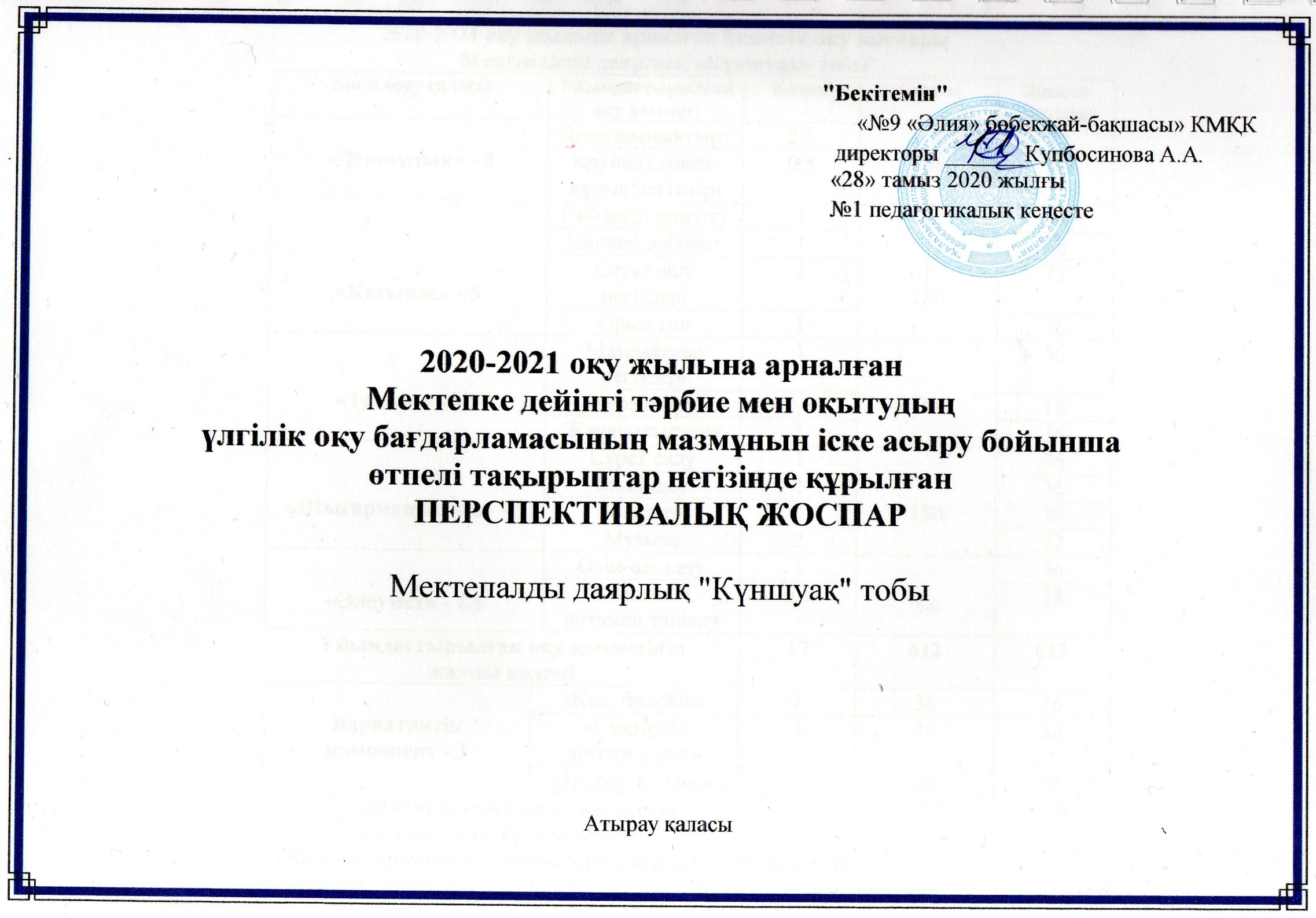 ҚЫРКҮЙЕК, 2020 жылӨтпелі тақырып "Балабақша және отбасы"Мақсаты: Балалардың бойында балабақшаға деген құрмет, достарына, ересектерге сүйіспеншілік сезімдерін қалыптастыру. Жақын айналасын бағдарлай білуді үйрете отырып, бірлескен түрлі іс-әрекеттерге қызығушылықтарын дамыту.Міндеттері: Балабақша қызметкерлеріне сыйластықпен қарауға, достарына деген сүйіспеншілікке тәрбиелеу. Балабақша туралы алған білімдерін кеңейтуге ықпал ететін ойын жағдаяттарын  ұйымдастыру. Балабақша бөлмелерін  ажырата білуге үйрету: ойын бөлмесі, жатын бөлме,  ас үй ж.т.б.ҚАЗАН,  2020 жылӨтпелі тақырып "Өсімдіктер әлемі"Мақсаты: Балаларды өсімдіктер әлемімен таныстыру. Ағаштар және оның құрылысы туралы түсінік беру; топтан заттарды бөліп алу, оларды топтарға біріктіру іскерліктерін бекіту, сөйлеуде балаларды "бір", "көп" деген сөздерді орынды қолдануға үйрету. Балаларды табиғатпен таныстыру арқылы көрнекі-әсерлі және көрнекі-бейнелі ойлаудың қарапайым түрлерін дамыту. Өсімдіктерге деген қамқорлық қатынасын қалыптастыру.ҚАРАША, 2020жылӨтпелі тақырып "Табиғат әлемі"Мақсаты: Тірі және өлі табиғат заттары мен құбылыстары, маусымдық өзгерістер, өсімдіктер туралы білімдерін кеңейтуге; жануарлар, жәндіктер мен өсімдіктердің барлық түрлерін сақтаудың қажеттілігі туралы түсініктерін қалыптастыруға; табиғатпен тікелей байланысты тәжірибені игеруге; қоршаған ортаға ұқыпты қарауды және тіршілік ету ортасының маңызын түсінуге бағытталған. Міндеттері: Қоршаған ортаға деген сүйіспеншіліктерін ояту. Табиғатқа қамқорлықпен қарауға тәрбиелеу. Жалпы табиғат әлемі туралы білімдерін кеңейтуге бағытталған әр түрлі ойындар кешені. Табиғатпен адам арасындағы байланысты түсіндіру-  күн, су, топырақ.ЖЕЛТОҚСАН,  2020жылӨтпелі тақырып "Менің Қазақстаным"Мақсаты: Балаларда «Мәңгілік ел» жалпыұлттық идеясына негізделген рухани-адамгершілік жалпыадамзаттық құндылықтарды, патриотизм мен толеранттылықты қалыптастыруға ықпал етеді. Міндеттері: Балалардың Отанға деген сүйіспеншілігін дамыту. Туған жерін, елін қорғауға тәрбиелеу. Отан туралы алған білімдерін кеңейтуге ықпал ететін ойын жағдаяттарын ұйымдастыру.ҚАҢТАР,  2021жылӨтпелі тақырып "Дені саудың жаны сау"Мақсаты:Баланың денсаулығын сақтауға және нығайтуға; тұрмыста, көшеде, табиғат жағдайларында қауіпсіз мінез-құлық дағдыларын қалыптастыруға және балалардың қимыл-қозғалыс тәжірибесін, негізгі қимылдарды жетілдіру арқылы байытуға, шығармашылық, танымдық және сөйлеу қабілеттерін пайдалана отырып, қимыл белсенділігіне қажеттілікті жетілдіруге бағытталған.Міндеттері: Өз денсаулығына ұқыптылықпен қарауға, салауатты өмір салтын сақтауға тәрбиелеу.Дәрумендер тур. түсініктерін дамыту: көкөністер,жемістер.АҚПАН, 2021жылӨтпелі тақырып "Бізді қоршаған әлем"Мақсаты: Қоршаған ортамен өзара әрекет етуге қажетті танымдық әрекеттің қарапайым дағдыларын меңгерген баланың тұлғасын дамытуға, адамгершілік нормаларды сезінуге, төзімділікті және түрлі адамдарға құрмет танытуды қалыптастыруға ықпал етеді.Міндеттері: Табиғат құбылыстарының маусымдық өзгерістерге байланысты болатынын ұғындыру. Әр жыл мезгілінің өз ерекшелігі болатынын,соның ішінде қыс мезгілінің ерекшеліктерімен таныстыру. Қоршаған ортада өзін–өзін ұстай білуге тәрбиелеу.НАУРЫЗ,  2021жылӨтпелі тақырып "Салттар мен фольклор"Мақсаты: ҚР тұратын өзге ұлт адамдарына, олардың мәдениетіне, салт-дәстүрлеріне мейірімді және сыйластыққатынасқа тәрбиелеуге бағытталған.Міндеттері: Салт-дәстүрлерге деген қызығушылықтарын арттыру. Өзге ұлтты тани білуге, бауырмалдылыққа тәрбиелеу.СӘУІР, 2021жылӨтпелі тақырып "Біз еңбекқор баламыз"Мақсаты: Қарапайым еңбек дағдыларына, еңбексүйгіштікке, еңбек адамдарына құрмет сезімдерін тәрбиелеуге, адамның қолымен жасалғанның барлығына ұқыптықатынасты; балалардың сөйлеуін, қиялын дамытуды, МЖД балалардың шығармашылық қабілеттерін ж/е ойлауын қалыптастыруды қамтамасыз ету. Міндеттері: Еңбексүйгіштікке, тазалыққа, табиғатты аялауға тәрбиелеу. Үлкенге көмектесе отырып, кішіпейілділікке баулу.МАМЫР, 2021жылӨтпелі тақырып "Әрқашан күн сөнбесін"Мақсаты: Балалардың бойында адамгершілік қасиеттерді, жақын адамдарына сүйіспеншілікті, оларға қамқорлық жасауға ынтасын, өзінің туғанқаласына, өз еліне құштарлық сезімді, оның тарихына қызығушылықты тәрбиелеуге ықпал етеді.Міндетітер: Балаларды ойын арқылы  адамгершілікке, кішіпейілділікке тәрбиелеу. Өз еліне, Отанына деген сүйіспеншіліктерін ояту.Мектепалды даярлық тобы «Өтпелі» тақырыптарАптаТақырыпша«Денсаулық» - 3Дене шынықтыру - 2,5Қауіпсіз мінез-құлық негіздері - 0,5«Қатынас» - 5Сөйлеуді дамыту - 1Көркем әдебиет  - 1Сауат ашу негіздері - 2Орыс тілі - 1«Таным» - 2,5Математика негіздері - 1Құрастыру  - 0,5Жаратылыстану - 1«Шығармашылық» - 5Сурет салу - 1Мүсіндеу - 1Жапсыру - 1Музыка - 2«Әлеумет» - 1,5Өзін-өзі тану - 1Қоршаған ортаментанысу - 0,5I апта«Балабақша. Білім күні»Дене шынықтыру №1Мақсаты: Тізені сәл бүгіп, қарқынмен жүгіру (2-3) адымнан кейін демді шығару. Арқан үстімен тепе-теңдікті сақтап жүру. Допты жоғары лақтырып қағып алу, секіртпені бастан жоғары көтеріп және желке тұсына ұстап гимнастикалық орындық үстімен жүріп өту.Дене шынықтыру №2Мақсаты: Тізені сәл бүгіп қарқынмен жүру. Кері адымдап жүру, қол ұстасып жүру. Бір тізбекте сапты аяқ пен қол қимылын үйлестіре жүруге дағдыландыру, тепе-теңдікті сақтап жүруге үйрету.Дене шынықтыру №3Мақсаты: Тізені сәл бүгіп қарқынмен жүру. Бүгілген тізені жоғары көтеріп, жартылай отыруды үйрету. Музыка ырғағына сәйкес қимыл жасауға үйрету. Дене шынықтыруға қызығушылығын ояту.Сөйлеуді дамытуТақырыбы:"Балабақша-дағы алғашқы күн"Мақсаты:Күз мезгілінің ерекшеліктерін айту, күз айындағы мереке «1 қыркүйек – білім күні» екенін айтып,  білім алу мақсатында алғаш мектеп, балабақша табалдырығын аттаған балаларды  құттықтау. Сауат ашу негіздеріТақырыбы: "Дыбыс пен әріп"Мақсаты: Дыбыс пен әріп туралы түсінік беру, дыбыс пен әріптің айырмашылығын ажырата алуды, жазу кезінде дұрыс отыруға, қолды орналастыру ережелерімен таныстыру. Тәрбиешіні мұқият тыңдауға тәрбиелеу.Сауат ашу негіздеріТақырыбы: "Дыбыс және әріп" (пысықтау)Мақсаты: Дыбыс және әріп туралы түсініктерін пысықтау. Дыбыс пен әріпті қайталау; қысқа және ұзын таяқшаларды жазу арқылы саусақ ұшы бұлшықеттерін дамыту; баланы жазу кезінде дұрыс отыруға, қалам мен карындашты дұрыс ұстауға баулу.Көркем әдебиетТақырыбы: "Білімің - бұлағың"Мақсаты: Балабақшаға, мектепке барған балалардың қуанышты сәттерін әңгімелеу. «Білімің-бұлағың» өлеңін оқып-үйреніп, сөздердің мағыналарын түсіндіру.Орыс тіліТема: "День знаний - мы будущие ученики"Цель: Создать положительный эмоциональный настрой для успешной учёбы в новом учебном году. Формировать дружный коллектив.Математика негіздеріТақырыбы:" Біреу-көп. Заттарды ортақ қасиеттеріне қарай біріктіру"Мақсаты: Балаларды заттар тобының (жиынының) ортақ белгілерін тауып, заттарды белгілі бір қасиеттеріне қарай үлкен, кіші деген топтарға біріктіре алуға үйрету. Бір және көп затты тауып көрсету, бір элементтен тұратын жиын туралы білім қалыптастыру, бір және бірнеше, көп терминдерін енгізу. Үлкендер еңбегін бағалауға тәрбиелеу.ҚұрастыруТақырыбы: "Автобус"Мақсаты: Автобус құрастыруға арналған құрылыс заттарын атау (кірпіш, төртбұрыш, дөңгелек, пластина т.б.). Пішініне, көлеміне қарай құрылыс  дұрыс орналастыру арқылы автобус құрастыруға үйрету, үлгіге қарау. Адамдар балабақшаға автобуспен келетіні жайлы әңгімелеу.ЖаратылыстануТақырыбы: "Бізді не қоршап тұр?"Мақсаты:«Жансыз табиғат» деген түсінікпен таныстыру, жансыз табиғаттағы заттарды адамның қолымен жасалған заттардан ажырата білуге үйрету. Өзіндік тəжірибеалды жұмыстарды ұйымдастыру арқылы балалардың түсініктерін дамыту. Қоршаған табиғатты аялай білуге үйрету. Əлемді өз бетінше тануға деген құштарлықтарын ояту.Сурет салуТақырыбы: "Менің сүйікті ертегім"Мақсаты: Балаларды сурет салғанда ертегілер сюжетін, өздері ұнататын кейіпкерге тән сипаттарды бере білуге баулу. Қарындашты дұрыс ұстап, ұқыпты сурет салуға үйрету. Саусақ бұлшық еттерін жетілдіру. Өз бетімен сурет салу қызығушылығына тәрбиелеу. МүсіндеуТақырыбы: "Менің сүйікті ойыншығым"Мақсаты: Балаларды сүйікті ойыншықтары туралы әңгімелей білуге, қиялдау арқылы түрлі ойыншықты мүсіндеуге үйрету. Бала қиялын, ұсақ қол қимылын, ойлау қабілетін дамыту. Ұқыптылыққа, еңбекқорлыққа, өзгеге көмектесуге тәрбиелеу.Жапсыру Тақырыбы: "Менің сүйікті ойынышығым"Мақсаты: Балаларды өздерінің сүйікті ойыншықтарының аттарын атай отырып сипаттауға және оларға ұқыпты қарай білуге баулу; өз ойыншықтары туралы әңгімелету; балаларға қиюдың түрлі тәсілдерін меңгерту; МузыкаТақырыбы:"Білім күні"Мақсаты: Балалармен білім күні туралы әңгімелер жүргізіп, жаңа оқу жылы туралы түсінік беру. Балабақша туралы әнмен таныстыру. Ән-күйлерді тыңдау, қабылдап есте сақтау және музыкалық жанрларды ажырата білуге үйрету; бейнелі қимылдарды бере білуге талпындыру. Балаларға білім күні  туралы түсінік беру.МузыкаТақырыбы: "Менің балабақшам"Мақсаты: Балалардың балабақшадағы уақытын ұтымды, қызықты өткізуін ұйымдастыру. Музыкалық шығармаларды саналы қабылдауға баулуӨзін-өзі тануТақырыбы:"Өзін-өзі тану әлеміне саяхат"Мақсаты:Өзін-өзі тану пәні туралы алғашқы түсінік беру. Жеке тұлғаның рухани-адамгершілік қасиеттерін дамыту. Өзін-өзі тануға қызығушылықта-рын арттыру, өзін және өзгелерді тануға тәрбиелеу.II апта«Отбасы және құндылықтары»Дене шынықтыру №4Мақсаты:Балаларды сапқа тұрғызу, саппен жүруге, жүгіруге жаттықтыру. Заттарды аттап, заттар арасымен; қолды түрлі қалыпта   ұстау;  белгімен тоқтауды үйрету. Қимылды ойындарға қызығушылықтарын арттырып, балалармен бірлесе ойнау.Дене шынықтыру №5Мақсаты: Бір тізбекте сапты аяқ пен қол қимылын үйлестіре жүруге дағдыландыру, тепе-теңдік сақтап жүруге үйрету. Қозғалыс бағытын өзгертіп,  шашырап, заттар арасымен; адымдап алға қарай жүру; жүгіруді  алмастырып жүруге үйрету.Қауіпсіз мінез-құлық негіздеріТақырыбы: "Мен кіммін?" (адамның дене мүшесі)Мақсаты: Адамның дене құрылысы, оның маңызды мүшелері туралы жалпы түсінік беру, жүректің қызметімен таныстыру, дұрыс тыныс алуды көрсету.Сөйлеуді дамытуТақырыбы: "Менің атам"Мақсаты: Өз отбасы туралы әңгіме құрастыра айтуды, сұрақтарға толық жауап беруді үйрету. Сөздік қорларын дамытып, отбасына деген мейірім сезімдеріне, үлкендерге құрмет көрсетуге тәрбиелеу. Дыбыстарды дұрыс айтуға үйрету. Е.Өтетілеуовтың «Менің жанұям» өлеңін мнемокесте әдісі арқылы жаттату.Орыс тіліТема:"Семья и ее ценности"Цель:Обогатить словарный запас детей новой лексикой по теме: семья, рассказывать, слушать, сказка; учить рассказывать о своей семье, о членах семьи, об их видах деятельности, о возрасте.Сауат ашу негіздеріТақырыбы: «Сөз»Мақсаты: Баланың сөз туралы түсініктерін қалыптастыру, сөздердің ұзынды-қысқалығын қолмен өлшеп айыра білуге үйрету. Ұқыптылыққа тәрбиелеуСауат ашу негіздеріТақырыбы: «Сөз туралы түсінік»Мақсаты: Сөздердің ұзын және қысқа болатынын түсіндіру; «а» дыбысын сөздер арасынан тапқызу арқылы ойлау қабілетін дамыту; ананы сыйлауға тәрбиелеу.Көркем әдебиетТақырыбы: Е.Өтетілеуұлы "Күз жомарт" (жаттау)Мақсаты: Балалардың табиғат жыл мезгілдерімен тығыз байланысты екенін, жылдың төрт мезгілінде табиғат құбылыстырының әр түрлі  болатынын, табиғат адамдарға өз сыйын жылдың күз мезгілінде сыйлайтынын түсіндіру.. Күз байлығы, оның алуан түрлілігі туралы айтып, өлеңді дауыс ырғағын келтіре оқып жеткізу. Күз байлығы адамдардың еңбегімен келетінін ұғындыру, оны бағалай білуге тәрбиелеу.Математика негіздеріТақырыбы: "Қай жерде тұр? Кеңістікті бағдарлау"Мақсаты: Балаларды «Қай жерде тұр?» деген сұраққа жауап беруге, кеңістік қатынастарын анықтауға (жоғары-төмен, сол жақта-оң жақта, үстінде-астында, ортасында,арасында)үйрету;қағаз бетінде бағдарлау қабілеттерін қалыптастыру. Балалардың есте сақтау қабілетін дамыту. Ұқыптылыққа, қолындағы затты орнына қоюға тәрбиелеу.ЖаратылыстануТақырыбы: "Табиғатта не өзгерді?"Мақсаты: Күзде табиғатта болатын маусымдық өзгерістерді бақылау, бір-бірінен айыру жəне атын атап беруге; себеп-салдарлық байланыстарды анықтай білуге үйрету. Балалардың тəжірибелік-тəжірибеалдық жұмысқа деген қызығушылықтарын дамыту, салыстыру, бақылау нəтижелерін бір-бірімен салыстырып, қорытынды жасау қабілеттерін дамыту. Табиғатқа жауапкершілікпен қарауға баулу.Сурет салуТақырыбы: "Қоржынды сәндейміз"Мақсаты:қазақтың үй бұйымы қоржынмен таныстыру. Атадан балаға жалғасып келе жатырған қазақ халқының  отбасылық құнды  жәдігері-бұйымының бірі қоржын.Қоржынтуралы білімдерін одан әрі жетілдіру, қоржынды безендіре білудіүйрету, эстетикалық талғамдарын дамыту, тиянақтылық пен ұқыптылыққа тәрбиелеу.МүсіндеуТақырыбы: "Әдемі тәрелке"(сәнді мүсіндеме).Мақсаты:заттардың пішіндерін бере білуді, геометриялық өрекектермен, нүктелермен, сызықтармен безендіруді үйрету. Мүсіндеудің бұдан бұрын бекітілген: шиыршықтап есу, жаймалауғ жаныштау және созу тәсілдерін жетілдіру. Эстетикалық талғамды жетілдіру. МузыкаТақырыбы: «Менің жақын жандарым»Мақсаты: Музыка арқылы көтеріңкі көңілмен басқалармен қарым-қатынас жасауын қалыптастыру. Әннің кіріспесін, шумағын, қайырмасын ажырату.ЖапсыруТақырыбы: «Біздің үй»Мақсаты: сәулет өнері туралы түсінік беру; геометриялық пішіндерді үйлестіре отырып,үйдің бөлшектерін сюжетті жапсыруға үйрету;ойлау, есте сақтау, қағазбен жұмыс жасау қабілеттерін дамыту; еңбекқорлыққа тәрбиелеу; шығармашылыққа жетелеу.МузыкаТақырыбы: "Екеуміз әйбат баламыз"Мақсаты: Балалармен  олардың жақындары туралы әңгімелер жүргізіп, балаларды үлкендерді сыйлауға, достыққа, бірлікке, татулыққа шақыру. Көңілді әуен арқылы көңіл- күйді көтеруге тарту.Өзін-өзі тануТақырыбы: "Адам болам десеңіз"Мақсаты:"Адамгершілік", "жақсы адам" ұғымдарының мағынасын түсіндіру. Адамгершілік туралы түсініктерін кеңейту, бала бойындағы жақсы қасиеттерін дамытуға ықпал ету, жақсылық жасай білуге тәрбиелеу.Қоршаған ортаТақырыбы: "Менің құқықтарым мен міндеттерім"Мақсаты: Балаларды өздерінің құқықтары мен міндеттерімен таныстыру; балалардың құқықтық жағынан қорғалатыны туралы мәлімет беру; әрбір баланың өз құқығы, өз көзқарасы болатынын санасына жеткізу.III апта«Мен - адаммын»Дене шынықтыру №6Мақсаты: Бір тізбекте сапты аяқ пен қол қимылын үйлестіре жүруге дағдыландыру, тепе-теңдік сақтап жүруге үйрету. Бір қатармен, шашырап, жұптасып, түрлі қарқында; заттарды  аттап;  бір сызыққа қойылған заттар арасымен  "жыланша" ирелеңдеп жүгіру дағдыларын үйрету.Дене шынықтыру №7Мақсаты:Бір тізбекте сапты аяқ пен қол қиялын үйлестіре жүруге дағдыландыру, тепе-теңдік сақтап жүруге үйрету. Кедергілерден өту арқылы; табиғи жағдайларда кедергілерден  өту  арқылы; түрлі жылдамдықпен - баяу, жылдам, орташа  қарқынмен 1,5-2 мин жүгіру.Дене шынықтыру №8Мақсаты: Бір тізбекте сапты аяқ пен қол қимылын үйлестіре жүруге дағдыландыру, тепе-теңдікті сақтап жүруге үйрету. Жүру, жүгіру дағдыларын бекіту. Музыка арқылы қимылдар жасау.Сөйлеуді дамытуТақырыбы: "Менің досым"Мақсаты: Достық қарым-қатынасты нығайту. Өзінің досы туралы жақсы көзқараста болуға, ол туралы тек жақсы әңгімелер айтуды меңгерту. Досына ерекше жағдайларда сыйлық сыйлай білуге тапсырмалар беру арқылы жаттықтыру. Меңгерген сөздермен сөйлем құрауға үйрету, тілдің дыбыстық мәдениетіне тәрбиелеу.Көркем әдебиетТақырыбы: «Кішкентай бағбан»Мақсаты: әңгімені таныстыруда балалардың зейінін аударып,әңгімеге деген қызығушылығын арттыру,бағбан туралы түсінік бере отырып,бақтағы жұмыстармен таныстыру,әңгіме арқылы ойын,қиялын дамыту,өз ойын қиялымен ұластыра айтуға баулу,табиғатты сүюге тәрбиелеу.Сауат ашу негіздеріТақырыбы: "Сөздер мен дыбыстар"Мақсаты: Балалардың сөз туралы түсініктерін қалыптастыру, сөздің  дыбыстан құралатыны, дыбыстың дауысты және дауыссыз болып бөлінетіні жөнінде түсінік беру, ойларын дамыту. Ұқыптылыққа тәрбиелеу.Орыс тіліТема: "Человек - кто он?"Цель:Совершенствовать речь детей, развивать фантазию. Сформировать у ребёнка представление о неразрывной связи человека с природой.Воспитывать у детей чистоплотность, аккуратность и желание быть здоровым.Сауат ашу негіздеріТақырыбы: «Сөздер мен дыбыстар» (пысықтау)Мақсаты: Өтілген тақырып бойынша сөздер мен дыбыстарды қайталау; ойлау қабілетін дамыту; ұйымшылдыққа тәрбиелеу.Математика негіздеріТақырыбы: "Кел, ойнайық!"Мақсаты:Балаларды заттардың түрлі қасиеттерін тауып, оларды әртүрлі белгілері бойынша салыстыруға, берілген белгілері б-ша топтастыруға үйрету. Балалардың негізгі түстерді ажырата білу қабілетін дамыту; кеңістікте бағдарлау қабілетін күшейтуді, кеңістік қатынастарын (алдында – артында, ортасында) анықтауға үйретуді жалғастыру. Ұжыммен жұмыс істеуге тәрбиелеу.ҚұрастыруТақырыбы: "Жаңғақ қабығынан құрастыру"Мақсаты: Балаларды табиғи материалдардан грек жаңғағын пайдалана отырып, бүтін затты құрап, өз ойынан шығармашылық танытуға үйрету. Ұсақ қол моторикасын жақсарту. Ұқыптылыққа тәрбиелеу.ЖаратылыстануТақырыбы: "Табиғатпен қалай дос болуға болады?"Мақсаты: Табиғат аясында өз-өзін ұстау тəртібімен таныстыру. Балалардың назарын қоршаған орта мəселелеріне аудару. Олардың бойында табиғат туралы қарапайым түсінік, табиғатпен қарым-қатынас жасау мəдениетін қалыптастыру. Құрбы-құрдастарымен жəне ересектермен өзара қарым-қатынас жасай білуге тəрбиелеу.Сурет салуТақырыбы: "Балалар жаттығу жасайды"Мақсаты: Адамның жалпы дене құрылысын анықтап, жаттығу кезіндегі қолдарының, аяқтарының өзгерісін беруге үйрету, жаттығу жасаудағы балаларды салуға үйрету.МүсіндеуТақырыбы: "Биші Әйгерім"Мақсаты:ойыншықтардың әр түрін мүсіндеуге, жеке жұмыстарды қосып мүсіндеуге қосып үйрету. Балалардың ойлау қабілетін, көркемдік талғамдарын арттыру,саусақ қимылдарын дамыту. Ұқыптылыққа, тиянақтылыққа, еңбекқорлыққа тәрбиелеу.ЖапсыруТ.: "Көшедегі үйлер"Мақсаты:Ұжымдық жұмыс дағдысын қалыптастыру, көп қабатты және бір қабатты үйлерге арнаған бөлшектерді ретімен жапсыра білуге үйрету; архитектуралық бөлшектер тур. түсініктерін кеңейте отырып, әр бөлікті өз орнына ұқыптылықпен жапсыру қабілеттерін дамыту, балалардың үй туралы, оның түрлері туралы ой-қиялдарын жетілдіру, шығармашылыққа тәрбиелеу.МузыкаТақырыбы: "Көңілді балалар" Мақсаты:Балалармен балабақша, отбасы  туралы әнгімелер жүргізіп, көңілді әндермен, билермен таныстыру.  Ән арқылы балалардың бойында адамгершілік, инабаттылық сезімдерін ояту. Би музыкаларын ажыратуға үйрету.МузыкаТақырыбы:«Мен адаммын»Мақсаты: Ойыншықтарын ұқыпты ұстауға, ұжымдасып ойнауға, ойыншықтар арқылы жақсы әдетке баулу. Әнді дауыстарын келтіріп, үндестікте орындауға тәрбиелеу.   Өзін-өзі тануТақырыбы: "Мен қандай баламын?"Мақсаты:Әрбір баланың жеке тұлға екендігін түсіндіру, қыз бала мен ұл баланың ерекшеліктері туралы түсінік беру, өзін-өзі тануға деген қызығушылықта-рын арттыру, өзара жағымды қарым- қатынас жасауға тәрбиелеу.IV апта     «Табиғат бұрышы»Дене шынықтыру №9Мақсаты: Бір тізбекте сапты аяқ пен қол қимылын үйлестіре жүруге дағдыландыру, тепе-теңдік сақтап жүруге үйрету. Бір орында тұрып,  алға қарай  3-4м қашықтыққа жылжу  арқылы секіру; тізенің арасына қапшықты қысып, қос аяқтап; түзу бағытта (арақашықтығы 6м) секіру.Дене шынықтыру №10Мақсаты: Бір тізбекте сапты аяқ пен қол қимылын үйлестіре жүруге дағдыландыру, тепе-теңдік сақтап жүруге үйрету. Қос аяқтап заттар арасымен (арақашықтығы  4м), оң және сол аяқтарымен  кезектесіп  заттар арасымен (арақашықтығы 3м) орнынан биіктікке секіру; жіптен, сызықтан секіру; оң және сол аяғын кезектестіріп биіктіктен 20 см дейінгі биіктіктегі зат үстінен  секіру.Қауіпсіз мінез-құлық негіздеріТақырыбы: "Ас қорыту жүйесі. Асқазан"Мақсаты: Адамның дене құрылысы, оның маңызды мүшелері туралы жалпы түсінік беру. Жүректің қызметімен таныстыру, дұрыс тыныс алуды көрсету.Сөйлеуді дамытуТақырыбы: "Отбасының күзгі еңбегі"Мақсаты: Балалардың күз мезгілі туралы білімдерін тиянақтау. Сөз. Тіл не үшін қажет? Сөйлеу тілі қандай болады? Күз белгілері жайлы әңгімелесу. Сауат ашу негіздеріТақырыбы:"А дыбысы және әрпі"Мақсаты: Баланың сөз туралы түсініктерін қалыптастыру;сөздердің ұзынды қысқалығымен қолмен өлшеп айыра білуге үйрету; «А» дыбысы және әрпімен таныстыру, танып білуге деген қызығушылығын дамыту; ұқыптылыққа тәрбиелеу.Орыс тіліТема: "Живой уголок"Цель: Учить детей рассказывать о своих впечатлениях, развивать фонематический слух, умение выделять   во фразах со звуками "ч" и "щ", чётко и правильно произносить фразы. Воспитывать бережное отношение к живому уголку.Сауат ашу негіздеріТақырыбы: «"А"дыбысы және әрпі»Мақсаты: Сөздердің ұзын-қысқа сөз екенін түсіндіру; «а»дыбысын сөздер арасынан тапқызу арқылы ойлау қабілетін дамыту; ананы сыйлауға тәрбиелеу.Көркем әдебиетТақырыбы: «Жемістер жыры» өлеңін жаттауМақсаты: Өлең мазмұнын ашу. Өлең ырғағын келтіре отырып, тіл ерекшелігін, көркем сөздерін түсіну, әр шумаған қайталау барысында ойлау қабілетін дамыту.Математика негіздеріТақырыбы: "Біздің табиғат бұрышымыз"Мақсаты: Балаларды дөңгелек, шаршы, үшбұрыш тәрізді геометриялық фигуралармен таныстыру, оларды ажыратуды үйрету; кеңістікте бағдарлау қабілетін қалыптастыру. Балалардың сөйлеу және талдау қабілетін дамыту. Сұраққа толық жауап беруге тәрбиелеу.ЖаратылыстануТақырыбы: "Терезе алдында не өсіп тұр?"Мақсаты: Балаларды жаңа бөлме өсімдіктерімен таныстыру. Тəжірибелік-тəжірибеалдық жұмыстарға деген қызығушылықтарын ояту, бақылау нəтижелерін салыстырып, талдау жəне қорытынды жасау қабілеттерін дамыту. Зерттеушілік мінез-құлық пен «жаңамен танысам» деген құлшыныстарын дамыту.Сурет салуТақырыбы: "Тостаған"Мақсаты: Балалардың шығармашылық қабілетін дамыту, заттың пішіндері туралы білімдерін жетілдіру, қылқаламды пайдалана отырып затты безендіруді үйрету, тостаған туралы білімдерін бекіту, жұмысты орындау барысында икемділікке, ұқыптылыққа, жинақылыққа  тәрбиелеу.МүсіндеуТақырыбы: "Себет"Мақсаты: Себеттің қажеттілігі туралы түсінік беру, ермексазды бірнеше бөлікке бөліп, есу тәсілі арқылы затты құрастырып мүсіндеуге үйрету. Ұсақ , қол, саусақ қимылдарын дамыту. Жұмыс барысында тазалыққа, бір-біріне өзара көмектесуге, жақсы нәтижеге жете білуге тәрбиелеу.ЖапсыруТақырыбы: "Күзгі жапырақтар"Мақсаты: Табиғат құбылыстары тур. түсінігін кеңейту; қағазды қатпарлап бүктеу арқылы қиюдағдысын жетілдіру; заттарды дұрыс орналастыруға үйрету; көркем сөйлеу тілін дамыту; қол қимылдарын арттыру; табиғатты сүюге, еңбекке, ұйымшылдыққа тәрбиелеу.МузыкаТақырыбы: "Күз келіпті көңілсіз"Мақсаты: Күз мезгілі туралы әңгімелер жүргізіп, табиғатқа деген сүйіспеншілік сезімін ояту. Күз мезгілі туралы әндер үйретіп, есте сақтау қабілеттерін дамыту. Күз мезгілі туралы шығарманы тыңдау, шығарманың композиторымен  таныстырып, жаңа күз мезгілі туралы әндермен таныстыра отырып, әндерді созылыңқы дауыспен орындауға талпындыру.МузыкаТақырыбы: «Табиғат бұрышы»Мақсаты: Балаларды әсемдікті сезінуге, эстетикалық талғамын көтеруге тәрбиелеу. Дикцияның тазалығына, әнді ашық айтуға дағдыландыру.Өзін-өзі тануТақырыбы: "Менің есімім"Мақсаты: Әрбір баланың қайталанбайтын жеке тұлға екендігін ұғындыру, адамның есімі, оның адамға қандай міндеттер жүктейтіні туралы түсінік беру, өзін-өзі тануға деген қызығушылықта-рын арттыру, өзара жағымды қарым- қатынасқа тәрбиелеу.Қоршаған ортамен танысуТақырыбы: "Балабақшам -екінші үйім"Мақсаты: Балабақша туралы ұғымдарын кеңейту. Жыл мезгілінің ерекшеліктерін сипаттауын дамыту, табиғатты қорғауға тәрбиелеу, өз балабақшасын құрметтеуге тәрбиелеу.АптаТақырыпша«Денсаулық» - 3Дене шынықтыру - 2,5Қауіпсіз мінез-құлық негіздері - 0,5«Қатынас» - 5Сөйлеуді дамыту - 1Көркем әдебиет  - 1Сауат ашу негіздері - 2Орыс тілі - 1«Таным» - 2,5Математика негіздері - 1Құрастыру  - 0,5Жаратылыстану - 1«Шығармашылық» - 5Сурет салу - 1Мүсіндеу - 1Жапсыру - 1Музыка - 2«Әлеумет» - 1,5Өзін-өзі тану - Қоршаған ортаментанысу - 0,5I апта«Гүлдер әлемі (бөлме гүлдері, дала, бақша, дәрілік емдік қасиеттері)»Дене шынықтыру №11Мақсаты: Гимнастикалық орындық үстінде аяқтың ұшымен тепе-теңдікті сақтап жүруге үйрету. Лақтыру, қағып алу, домалату: қос қолмен допты жоғары, жіптің үстінен лақтыру, допты еденнен ыршытып жоғары лақтырып қос қолмен қағып алуды үйрету.Дене шынықтыру №12Мақсаты: Ойын тапсырмасын орындау барысында тепе-теңдікті сақтап, аяқты тізеден жоғары көтеріп жүруге, жүгіруге жаттықтыру. Допты бір қатарға қойылған заттар арасымен домалату; допты қабырғаға ұрып және еденнен ыршытып қос қолмен қағып алу; нысанаға допты дәлдеп лақтыруды үйрету.Дене шынықтыру №13Мақсаты: Допты домалату және лақтыруға үйрету.Ойын тапсырмасын орындау барысында тепе-теңдікті сақтап, аяқты тізеден жоғары көтеріп жүруге, жүгіруге жаттықтыру, допты домалату және лақтыруға үйрету.Сөйлеуді дамытуТақырыбы:"Әдемі гүлдер"Мақсаты: Гүл түрлерімен таныстыру. Оларды күту ережелерімен таныстыру. Сөздік қорын молайту, тілдік белсенділік қызметін арттыру. Туған елінің табиғатына, гүлдер мен өсімдіктерге қамқорлық көрсетуге жастайынан тәрбиелеу.Көркем әдебиетТақырыбы: "Маша мен аю" (орыс халық ертегісі)Мақсаты: Орман аңдары туралы түсініктерін бекіту. Орман қауіпсіздігі туралы мағлұмат беру. Балалардың зейінін аударып, ертегіге деген қызығушылығын арттыру. Оның мазмұны мен мағынасын түсініп, өз ойымен жеткізе білуге үйрету. Ойын қиялмен ұштастырып, кейіпкерлерді ажырата білу дағдыларын, адамгершілікке тәрбиелеу.Сауат ашу  негіздеріТақырыбы: "Сөз. Дауысты және дауыссыз дыбыстар"Мақсаты: Сөздің дыбыстан құралатыны, дыбыстың дауысты, дауыссыз болып бөлінетіні жөнінде түсінік беру. «Т» дыбысы және әрпімен таныстыру. Буындарды оқу, қысқа сөздерді оқу. Үсті мен астыңғы жағы дөңгеленіп келген ұзын және қысқа таяқшаларды салуға үйрету.Орыс тіліТема: "Мир цветов: комнатные, садовые, полевые, лекарственные"Цель: Закрепить представление о растениях (комнатных, садовых, полевых, лекарственных). Совершенствовать  грамматический строй речи. Воспитывать любовь, бережное отношение к природе.Сауат ашу негіздеріТақырыбы: "Сөз. Дауысты және дауыссыз дыбыстар"Мақсаты:Сөздің дыбыстан құралатынын,дыбыстың дауысты,дауыссыз болып бөлінетіні жөнінде түсінік беру.»Т»дыбысымен және әріппен таныстыру.Буындарды оқу,қысқа сөздерді оқу.Үсті мен астыңғы жағы дөң т.с.ү.Математика негіздеріТақырыбы: "Геометриялық фигуралар" (төртбұрыш, шаршы, тіктөртбұрыш, сопақша)Мақсаты: Балаларға сопақша, төртбұрыш, шаршы және тіктөртбұрыш туралы түсінік беру. Заттардың пішінін анықтап, олардың пішінін басқа заттармен  салыстыруды үйреу; заттарды түсіне қарай ажырата білуге қабілеттерін қалыптастыру. Заттың маңызды белгілерін тауып, саралау және кеңістікті бағдарлау қабілеттерін дамыту. Заттарды ұқыпты ұстауға тәрбиелеу.ҚұрастыруТақырыбы: "Гүлдерге арналған себет"Мақсаты: Балалардың өсімдіктер, гүлдер туралы, соның ішінде орманда өсетін гүлдер туралы білімдерін кеңейту. Бүктеу және құрастыру арқылы гүлдерге арналған себетті жасау дағдыларын қалыптастыру. Балаларды достыққа тәрбиелеу.ЖаратылыстануТақырыбы: "Қандай өсімдіктердің емдік қасиеті бар?"Мақсаты: Балалардың бойында дəрілік өсімдіктердің кейбір түрлері жəне олардың емдік қасиеттері туралы түсінік қалыптастыру; гүлдейтін шөптесін өсімдіктердің өздеріне тəн белгілеріне қарай атын атап, оларды тану қабілеттерін дамыту. Зейінін, көзбен көргенін есте сақтау қабілеттерін жəне сөздік-логикалық жадын, ойлау қабілеттерін дамыту. Зерттеушілік мəдениетке тəрбиелеу.Сурет салуТақырыбы: "Терек бұталары"(түрлі-түсті қарындаштармен)Мақсаты: Терек бұталары жайлы түсінік беру, ағаштарды өзіндік ерекшеліктеріне байланысты бір-бірінен ажыратуға және терек бұталары суретін салуға үйрету, таза, ұқыпты жұмыс жасауға тәрбиелеу.МүсіндеуТақырыбы: "Әдемі гүл"Мақсаты: Түймедағы гүлін мүсіндей білуге үйрету, көктем мезгілі туралы білімдерін кеңейту. Саусақ бұлшық еттерін, сөздік қорын, тілін дамыту. Эстетикалық талғамдарын қалыптастыру, табиғатты аялай білуге тәрбиелеу. Жапсыру Тақырыбы: "Бөлме гүлі"Мақсаты: Балаларға бөлмеде өсірілетін гүлдер жайлы түсініктерін кеңейту, екіге бүктелген қағазды симметриялы сызықпен кесуге, бүктеу арқылы қиюға үйрету, қайшыны дұрыс ұстау, затты ұқыпты қиюға жетілдіру, қағазды бүктеу, жазу арқылы саусақтарды әртүрлі ұсақ қимылдарды жасауға үйрету, бөлме гүлдерін күтіп баптауға үйрету.МузыкаТақырыбы: "Гүлдерайым" Мақсаты:Күз мезгілі туралы әңгімелер жүргізіп, табиғатқа деген сүйіспеншілік сезімін ояту. Күз мезгілі туралы әндер үйретіп, есте сақтау қабілеттерін дамыту. Әнді көңілді күймен қабылдау, ән мазмұны бойынша күз көріністерін бере білуге, басқа жыл мезгілдерін салыстыра, ажырата білуге үйрету.             МузыкаТақырыбы: «Менің отбасым, ата-аналар еңбегіМақсаты: Отбасын сыйлауға, ата-ананың қамқорлығын әнмен жеткізіп, қадірлей білуге баулу. Әндегі жылулық сезімін бере білу.Өзін-өзі тануТақырыбы: "Менің туған күнім"Мақсаты: "Жақсылық", "қуаныш" ұғымдары туралы түсінік беру, туған күн қуанышы туралы түсінік беру, өзара сыйластық, сүйіспеншілік сезімдерін дамыту, сүйіспеншілікке тәрбиелеу.II апта«Орманда не өседі? (саңырауқұлақтар, жидектер)»Дене шынықтыру №14Мақсаты: Допты екі қолмен бір-біріне (арақашықтығы 1,5-2м) басынан асыра лақтыру; допты екі қолмен заттар арасымен жүгіру (арақашықтығы 4м);  алға қарай жылжып қос қолмен допты лақтырып, қайта қағып алу (арақашықтығы 4-5м).Дене шынықтыру №15Мақсаты: Лақтыру, қағып алу, домалату, нысанаға дәлдеп лақтыру дағдыларын үйретуді бекіту. Жалпы дамыту жаттығуларының дұрыс орындалуын қадағалау.Денені дұрыс ұстай білу дағдысын қалыптастыру.Қауіпсіз мінез-құлық негіздеріТақырыбы: "Орманға серуен"Мақсаты:Балаларды табиғи факторлардың, алуан түрлі жаттығулардың көмегімен ағзаны шынықтыру ережелерімен таныстыру.Мәдени-гигиеналық дағдыларын жетілдіру; салауатты өмір салтын, өзінің денсаулығына және қоршаған табиғатқа ұқыпты қарай білуге тәрбиелеу.Сөйлеуді дамытуТақырыбы: "Күз бояуы" (сурет бойынша әңгіме)"Мақсаты: Күз мезгілінің ерекшеліктерін сезінуге, әңгімелеп айтып бере білуге дағдыландыру, тілін дамыту, сөздік қорын молайту. Ойлау, есте сақтау қабілеттерін жетілдіру. Ауызша сөйлеу тілінде грамматикалық категорияларды (байланыстырып әңгіме құрастыруға), оқылған шығарма бойынша үйренген жаңа сөздерді қолдана білуге үйрету.Сауат ашу негізТақырыбы: "Н"дыбысымен және әрпімен таныстыру.Мақсаты: Н дыбысын дұрыс дыбыстату,(н» әрпінмен таныстыру,оқу дағдысын дамыту.Буындарды оқу;на,нұ,но,ны.Күшікті торкөз бойымен салу.Балаларды мейірімділікке,имандылыққа тәрбиелеу.Орыс тіліТема: "Что растет в лесу: грибы, ягоды"Цель:Учить детей внимательно относиться  к растениям в природе, закрепить умение различать грибы  и ягоды по картинкам. Учить соблюдать осторожность, развивать любознательность.Сауат ашу негіздеріТақырыбы: "Н"дыбысы және әрпімен таныстыру.Мақсаты:«Н»дыбысының дұрыс дыбысталуын әріп таңбасын қайталау.Буындарды оқуды:на,нұ,но,ны,қысқа сөз құрауды:НАН,НҰР үйретуді жалғастыру.Ойын арқылы ойлау қабілетін дамыту;ұқыптылыққа тәрбиелеу.Көркем әдебиетТақырыбы:Менің ойыншықтарымМақсаты:М.Ә.Менің ойыншықтарым өлеңін оқи отырып,сөздердің мағаналарын түсіндіру.Өлеңнің мазмұнын айтқызу арқылы ойыншыққа деген қамқорлық,сүйішпеншілік,аяушылық сезімін ояту. Ойыншықтарды күтіп ұстауға тәрбиелеу.Математика негіздеріТақырыбы: "1саны және цифры" Мақсаты:1 саны және цифрымен таныстыру; бір затты анықтай алуға үйрету; заттардың белгілерін тауып, оларды сол белгілеріне қарай жіктеу қабілетін қалыптастыруды жалғастыру. Балалардың сөйлеу қабілеті мен зейінін, саусақтың ұсақ бұлшық еттерін дамыту. Тиянақтылыққа тәрбиелеу.ЖаратылыстануТақырыбы: "Себетке қандай саңырауқұлақ саламыз?"Мақсаты:Саңырауқұлақтың кейбір жеуге жарамды (қозықұйрық, томарқұлақ, ақ саңырауқұлақ, қайың саңырауқұлақ, терекқұлақ) жəне улы түрлері (шыбынжұт, боз арамқұлақ) туралы түсінік қалыптастыру. Балаларға саңырауқұлақтардың түр-түсі мен атауларын үйрету. Құрбы-құрдастарымен жəне ересектермен емін-еркін сөйлесу кезінде танымдық-зерттеушілік қызметті дамыту. Табиғатты аялай білуге баулу.Сурет салуТақырыбы: "Жаңбырлы күн"Мақсаты: балаларды табиғат құбылыстарын бақылай отырып өз сезімдерін бейнелей білуге үйрету, жаңбыр тамшылырын қағаз бетіндегі жазықтықты дұрыс пайдалана отырып  түсіруге жаттықтыру, МүсіндеуТақырыбы: Саңырауқұлақтар" (ақ, қызғалт сары саңырауқұлақ!Мақсаты:түс ереекшеліктерін ажырата отырып бірнеше саңырауқұлақты мүсіндеу арқылы сюжетті мүсіндеуге үйрету; үңгу, жалпақтау әдістерін меңгерту. Балалардың есте сақтау, ойлау қабілетін дамыту. Еңбекқорлыққа, ұйымшылдыққа, ұқыптылыққа тәрбиелеу.ЖапсыруТақырыбы: "Саңырауқұлақтар"Мақсаты: Балалардың геометриялық пішіндерді (дөңгелек, шаршы, тіктөртбұрыш, сопақша) қию әдістерін меңгеру дәрежесін арттыру; кеңістікте орналастыра білуге үйрету; баланың ой-қиялын дамыту; қол, саусақ қимылдарын жетілдіру;  табиғат әсемдігін көре білуге тәрбиелеу.МузыкаТақырыбы: "Саңырауқұлақтар" Мақсаты:Саңырауқұлақтар туралы мәлімет беріп, балаларға саңырауқұлақтар туралы ән үйрету,би билету.Күй тыңдау арқылы ой-сезіміне әсер етіп,эстетикалық  талғампаздығын қалыптастыру.Күй туралы,күйші Тәттімбет туралы мәлімет беру,түсіндіру.Ұлттық би қимылдарын калыптастыру.МузыкаТақырыбы: «Орманға саяхат»Мақсаты: Балаларды музыкалық шығарманы тыңдау, талдау, салыстыру дағдыларын қалыптастыру. Музыка тыңдау барысында өзі тұратын қаланың,көшенің суретін салғызып, қиялын шыңдауӨзін-өзі тануТақырыбы: "Менің сезімдерім"Мақсаты:Адамның сезімдері, оның адамға тигізетін әсері туралы түсінік беру, адамның сезімдері туралы түсінік беру, бала бойындағы жақсы қасиеттерін дамыту, сүйіспеншілікке тәрбиелеу.Қоршаған ортаТақырыбы:"Жер -біздің ортақ үйіміз "Мақсаты:Жердің барлық тіршілік иесіне ортақ екенін ұғындыру, табиғат туралы түсініктерін дамыту және табиғатты қорғаудағы рөлдерін ұғындыру. Табиғатта өзін-өзі ұстау, оны қорғау арқылы құрметтеуге тәрбиелеу.III апта«Ағаштар мен бұталар. Қызыл кітапқа енген өсімдіктер»р әлеміДене шынықтыру №16Мақсаты: Гимнастикалық орындық үстімен қол ұстасып жүруді үйрету. Еңбектеу  және өрмелеуді үйрету. Биіктігі 40см  болатын жіптің астынан қолды еденге тигізбей, жанымен еңбектеу; гимнастикалық орындық үстінде ішпен, арқаға қапшық қойып еңбектеуді үйрету.Дене шынықтыру №17Мақсаты:Көлбеу басқышпен өрмелеп гимнастикалық қабырғаға өтіп, сатыдан ұстай отырып қайта түсу; гимнастикалық орындық астынан еңбектеуді көрсетіп түсіндіру.Дене шынықтыру №18Мақсаты: Доға астымен еңбектеу (биіктігі 50см); доғаның астымен қолына допты ұстап еңбектеуді (биіктігі 50см) үйрету.Сөйлеуді дамытуТақырыбы: "Күзгі жапырақтар"№8 Қ.Шаңғытбаев.Мақсаты:балалрдың күз мезгілі туралы білімдерін тиянақтау. Өлеңдегі бейнелі сөздерді табиғат ерекшелігімен сәйкестендіріп, талдай білуге үйрету. Үйренген сөздерін сөйлеу барысында қолдана білуге жаттықтыру. Жаңа сөздермен сөздік қорын молайту. Күзгі табиғат сұлулығына деген сүйіспеншілігін тәрбиелеу.Көркем әдебиетТақырыбы:»Менің елімнің рәміздері»Мақсаты:өлеңді дауыс ырғағына келтіріп оқу, мазмұнын аш, балаларды еліміздің рәміздерін қастерлеуге, туған жерін, Отанын сүюге тәрбиелеуСауат ашу негіздеріТақырыбы: "«Ғ» дыбысы және әрпімен таныстыру"Мақсаты:«Ғ» дыбысы ж/е оның әріп таңбасымен таныстыру. Буындарды оқу: ға, ғұ, ғы, ғо, ғә, сөздерді оқу: аға, ғарыш. Дауысты және дауыссыз дыбыстарды ажыратуды жалғастыру. Дауыссыз дыбыс ерекшелігі туралы түсінік беру. Өрнектер салу, штрихтау.Орыс тіліТема: "Деревья, кустарники. Растения Красной книги Казахстана"Цель:Формировать знания детей о многообразии лекарственных растений и способах их применения человеком. Расширять словарный запас детей.Мақсаты:Сауат ашу негіздеріТақырыбы: "«Ғ» дыбысы және әрпімен таныстыру"Мақсаты:«Ғ» дыбысы ж/е оның әріп таңбасымен таныстыру. Буындарды оқу: ға, ғұ, ғы, ғо, ғә, сөздерді оқу: аға, ғарыш. Дауысты және дауыссыз дыбыстарды ажыратуды жалғастыру. Дауыссыз дыбыс ерекшелігі туралы түсінік беру. Өрнектер салу, штрихтау.Математика негіздеріТақырыбы: "2 саны мен цифры"Мақсаты:Заттар жұбы туралы түсінік беру, заттарды жұптастырып, оларға сипаттама беруді үйрету. Жұп заттың санын білдіретін 2 цифрымен таныстыру, 2 цифрын жазуды үйрету. Сан және цифр терминдерін ажырата білуге үйрету,заттарды санау,олардың атауларымен ретін анықтау,сандарды жазу дағдысын бекіту.Логикалық ойлау және есте сақтау қабілетін дамыту.Бір-бірінің сөзін тыңдай білуге тәрбиелеу.ҚұрастыруТақырыбы: "Алтын дән"Мақсаты: Балаларды «дәнді дақылдарды» пайдаланып, жұмыс жасауға үйрету, өз ойларынан және педагог әңгімесіне сәйкес белгілі мазмұн бере отырып, ұқыпты жұмыс жасауға үйрету.ЖаратылыстануТақырыбы: "Ағаштың бұтадан қандай айырмашылығы бар?"Мақсаты: Ағаш жəне бұталардың атауларымен таныстыру жəне олардың түрлерін бір-бірінен өзіне тəн ерекшеліктеріне қарай (жапырағы, жемісі, діңі) айыра білуге үйрету. Өзінің өлкесінде өсетін ағаш, бұта жəне шөптер туралы түсініктерін нығайту. Тірі нысанды суреттей білу қабілеттерін дамыту. Табиғатқа қамқорлықпен, жанашырлықпен қарауға үйрету.Сурет салуТақырыбы: "Күзгі орман"Мақсаты: қылқаламмен және бояумен жұмыс істеу дағдыларын қалыптастыру, сүйкей жағу арқылы қағаз бетіне дақ түсіру кезіндегі қолдың қимыл-қозғалысын дамыту, ұқыпты жұмыс істеуге үйрету, тиянақтылыққа тәрбиелеу.МүсіндеуТақырыбы: "Күзгі жапырақ"(рельефті мүсіндеу)Мақсаты:балаларға күз туралы түсінік беру, күз айларының атауларын меңгерту, мүсіндеудің жалпақтау, бедерлеу, шымшу дағдыларын қалыптастыру. Есті сақтау қабілетін дамыту, сөздік қорын молайту, арнайы құралдармен жұмыс істеу дағдысын жетілдіру. Еңбекке деген ынтасын арттыру, ұйымшылдыққа тәрбиелеу.ЖапсыруТақырыбы: "Күзгі бұтақша" (күз бояулары)Мақсаты: Қайшыны пайдалануды-тікбұрыштан қағаздың  жіңішке жолақшасын (бұтақшаны) кесіп алуды, дайын пішіндерден (жапырақтардан) композиция құрастыруды және жапсыруды үйрету. Аппликация жасау техникасымен жұмыс істеу машығын дамыту. Түстерді білуді дамыту. Ыждағаттылық пен тырысушылыққа тәрбиелеу. МузыкаТақырыбы: "Саржайлау" Мақсаты:Балалармен біздің қалада өсіп жатқан   ағаштар туралы әңгімелер жүргізіп, жаңа әндермен, билермен таныстыра отырып, балалардың есте сақтау қабілеттерін дамыту.Күй тыңдау арқылы ой-сезіміне әсер етіп, эстетикалық  талғампаздығын қалыптастыру.Тақырыбы: «Ағаштар мен бұталар»Мақсаты: Музыканы тыңдап, сипаттарын ажырата білу. Әннің мәтінін дұрыс айтып үйрену. Ойында эмоциясын ояту.Өзін-өзі тануТақырыбы: "Мен қамқор баламын"Мақсаты:«Қамқорлық» ұғымының адамгершілік құндылық  ретіндегі мәнін ашу, "қамқорлық" ұғымы туралы түсінік беру, қамқорлық жасай білу дағдыларын дамыту, қамқорлық жасай білуге тәрбиелеу.IV апта«Берекелі Алтын күз (ас атасы - нан)»Дене шынықтыру №19Мақсаты: Көлбеу басқышқа шығу, доғаның  астымен төрттағандап допты басымен итеріп еңбектеу; кедергілер арасынан және қолды еденге тигізбей доға астынан еңбектеу; қолды еденге, шеңбердің шетіне тигізбей оң және сол жақ бүйірімен топталып шеңбердің  ішінен өту.Дене шынықтыру №20Мақсаты: Балаларды әр бұрышта шыр айнала бұрылып жүруге, саптан бір-бірден жан-жаққа тарауға үйрету. Аяқтың ұшымен, өкшемен белгі бойынша шыр айнала бұрылып журу. Заттардың арасынан шашырай 2минутқа дейін жүгіру. Шеңберге тұрып жүгіру, жүру, келесі жаққа бұрылуға жаттықтыру.Қауіпсіз мінез-құлық негіздеріТақырыбы: "Көшеде жүру тәртібі"Мақсаты:Балаларға көшеде өзін қауіпсіз ұстаудың қарапайым ережелері туралы түсінік беру. Төтенше қызметтердің телефондарын білуге үйрету. Танымдық қызығушылықтарын арттыру.Сөйлеуді дамытуТақырыбы:"Ас-атасы нан"Мақсаты: балалардыңастық өнімдеріоның ішінде бидайдан нанның қалай дайындалатынын түсіндіре отырып, дастарханға жеткенге дейінгі істелетін еңбекпен, қолданатын техниканың аттарымен таныстыру. Нанды қастерлеуге, қадірлеуге үйрету.Сауат ашу негіздеріТақырыбы: "«Р» дыбысы және әрпімен таныстыру1Мақсаты: «Р» дыбысы және әрпімен таныстыру, буындарды оқыту, сөздерге дыбыстық талдау жасау; суретке қарап сөйлем құрауға үйрету. Жоғарғы және төменгі жағында имектері бар ұзын және қысқа таяқшаларды салуға үйрету. Балаларды тазалыққа, ұқыптылыққа тәрбиелеу.Орыс тіліТема: "Осень - щедрая пора. Хлеб - всему голова"Цель:Обогатить активный словарь детей названиями  действий людей, связанных с посадкой и сбором урожая: сажать, собирать. Развивать устную и монологическую речь,память; воспитывать уважение к труду взрослых.Сауат ашу негіздеріТақырыбы: "«Р» дыбысы және әрпімен таныстыру1Мақсаты: «Р» дыбысы және әрпімен таныстыру, буындарды оқыту, сөздерге дыбыстық талдау жасау; суретке қарап сөйлем құрауға үйрету. Жоғарғы және төменгі жағында имектері бар ұзын және қысқа таяқшаларды салуға үйрету. Балаларды тазалыққа, ұқыптылыққа тәрбиелеу.Көркем әбебиетТақырыбы:«Арыстан мен тышқан»Мақсаты:ертегі мазмұнын түсініп, өз ойымен жеткізе білуге үйрету.ертегі кейіпкерлерін  рөлдеоге бөліп сахналау,балаларды кішіпейілдікее, мейірімділікке тәрбиелеу.Математика негіздеріТақырыбы: "3 саны және цифры" Мақсаты: 3саны және цифрымен таныстыру, цифр мен заттың санын сәйкестендіре білуге үйрету, заттарды санауға машықтандыру. 3 цифрын тану және бейнелеуге үйрету.Балалардың зейіні мен логикалық ойлау қабілетін дамыту. Эстетикалық тәрбие беру.ЖаратылыстануТақырыбы: "Нан қайдан келеді?"Мақсаты:Балалардың нан өсіру жайлы білімдерін жетілдіру. Диқаншылардың еңбегі туралы балалардың түсініктерін қалыптастыру. Жердің үнемі қамқорлықты қажет ететінін әңгімелеу. Өсімдікке өсіп-өну үшін ауа, су, жарық,  жылу қажеттігін түсіндіру. Диқан еңбегіне құрметпен қарауға тәрбиеюррэСурет салуТақырыбы: "Астық жинау"Мақсаты:балаларға сопақша дөңгелектерді қолдана отырып бидай масақтарын салуды үйрету, өз ойларынан және педагогтың әңгімесіне сәйкес белгілі мазмұн бере отырып ұқыпты жұмыс жасауға дағдыландыру, шығармашылықпен сурет сала білуге баулу, астықты, дәнді дақылдарды құрметтей білуге тәрбиелеу. МүсіндеуТақырыбы: "Көкөністер" (қияр, қызылша, сәбіз)Мақсаты: Балаларға көкөністің пайдасын түсіндіре отырып, мүсіндеуге үйрету. Қол бұлшық еттерін, ойлау қабілеттерін дамыту. Сенсорлық тәрбие беру, еңбекқорлыққа тәрбиелеу.ЖапсыруТақырыбы: «Бидай» Бидай туралы түсініктерін кеңейту. Берілген тапсырманы дұрыс орындау. Ақ қағаз бетіне бидай масақтарын жапсыру. Ұқыптылыққа дағдыландыру. Қайшымен дурыс жұмыс жасау дағдыларын қалыптастыру. Қауіпсіздік ережелерін сақтай білуге тәрбиелеу.МузыкаТақырыбы: "Алтын Күз!" Мақсаты:Балалармен Алтын күз мерекесіне дайындалып, күз туралы әндер мен билерді үйретіп, жаттату. Әнді көңілді күймен қабылдау, ән мазмұны бойынша күз көріністерін бере білуге, басқа жыл мезгілдерін салыстыра, ажырата білуге үйрету. Серуен кезінде бақылаулар өткізіп, балалармен күз мезгіліндегі табиғаттың өзгерістері туралы әңгімелесу.        Музыка Тақырыбы: «Алтын күз»Мақсаты: Ән мазмұнына сай биді, ойынды түсініп орындау. Музыканың динамикалық реңктерін бере білу. Көңілді орта қалыптастыру.Өзін-өзі тануТақырыбы: "Мен осындай баламын"Мақсаты: Жақсы қасиеттер туралы қарапайым түсінік беру, бойларындағы жақсы қасиеттерді дамыту. Адамгершілікке тәрбиелеу.Экология негіздеріТақырыбы:"Берекелі алтын күз"Мақсаты: Күз мезгілі туралы түсінік беру.Өсімдіктер туралы білімдерін әрі қарай дамыту. Өз жерінде өсетін өсімдіктермен таныстыру. Өсімдіктерді қорғауға деген тіліктерін арттыру.АптаТақырыпша«Денсаулық» - 3Дене шынықтыру - 2,5Қауіпсіз мінез-құлық негіздері -0,5«Коммуникация» - 5Сөйлеуді дамыту - 1Көркем әдебиет  - 1Сауат ашу және жазу - 2Орыс тілі - 1«Таным» - 2,5Математика негіздері - 1Құрастыру  - 0,5Жаратылыстану - 1«Шығармашылық» - 5Сурет салу - 1Мүсіндеу - 1Жапсыру - 1Музыка - 2«Әлеумет» - 1,5Өзін-өзі тану - 1Қорш. орта - 0,5I  апта«Құстар біздің досымыз. Қыстайтын, жыл құстары»Дене шынықтыру №21Мақсаты: Биіктігі 25см доға астынан еңбектеп өтуге үйрету.Табанға арналған түзету жаттығуларын сапалы орындату, ептілік пен тұрақты тепе-теңдікті сақтау қабілетін дамыту.Дене шынықтыру №22Мақсаты:Тізбекпен тізені  жоғары көтере адымдап жүруге және тапсырманы дұрыс орындауға үйрету. Жүгіріп келіп ұзындыққа секіруді үйрету. Табанға арналған түзету жаттығуларын сапалы орындау, ептілік пен тұрақты тепе-теңдікті сақтау қабілетін дамыту.Дене шынықтыру №23Мақсаты: Бір қатар сапқа тұру, қолды шетке соза сап түзеу. Аяқты аяққа тақап қойып, алға, жан-жаққа жүру. Тізені жоғары көтере екі санды сабалай жай жүгіруді жүрумен алмастыру.  Тұрақты тепе-теңдіксақтауды дамыту.                                             Сөйлеуді дамытуТақырыбы: М.Зверевтің "Су торғайы" әңгімесі. №19Мақсаты:Ә ңгімені оқып, сұраққа жауап беруге үйрету; дыбыстарды дұрыс айта білуді дамыту. Тілдің дыбысталу мәдениетін тәрбиелеу. Сөздерді орынды қолданып, мәнерлеп оқу тәсілдерін меңгерту. Оқылған әңгімені басқалардың көмегінсіз өздігінен әңгімелей білуге үйрету. Құстарға қамқорлық жасау мен қорғауға тәрбиелеуКөркем әдебиетТақырыбы: Қ.Мүсірепов "Алтын астық" (жаттау)Мақсаты: «Алтын астық» өлеңінің мазмұнын ашу. Өлеңді дауыс ырғағын келтіре отырып, әр шумағын қайталату арқылы жаттықтыру. Астықты орып, жинау науқаны туралы балаларға айтып жеткізу. Еңбекке деген сүйіспеншілік сезімдерін ояту. Еңбекке тәрбиелеуСауат ашу негіздеріТақырыбы: "«О» дыбысы мен әрпімен таныстыру"Мақсаты: «О» дыбысы мен әрпімен таныстыру. Буын туралы түсінік беру, сөздерді буынға бөліп үйрету. "Буын", " дауысты дыбыс" терминдерін түсіндіру. Жұмысты ұқыпты аяқтауға тәрбиелеуОрыс тіліТема: "Птицы - наши друзья. Зимующие и перелетные птицы"Цель:Обогащать словарь детей словами, обозначающими диких птиц. Дать понятие о зимующих и перелётных птицах. Развивать кругозор  и обогащать словарный запас. Воспитывать желание заботиться о диких птицах.Сауат ашу негіздеріТақырыбы: "«О» дыбысы мен әрпімен таныстыру"Мақсаты: «О» дыбысы мен әрпімен таныстыру. Буын туралы түсінік беру, сөздерді буынға бөліп үйрету. "Буын", " дауысты дыбыс" терминдерін түсіндіру. Жұмысты ұқыпты аяқтауға тәрбиелеуМатематика негіздеріТақырыбы: "Ауыр-жеңіл"Мақсаты:Заттың салмағы және оны өлшеу туралы түсінік қалыптастыру; заттарды «ауыр-жеңіл» сөздерін пайдалана отырып салыстыруды үйрету; заттарды қолмен салыстырып, олардың салмағын көлеміне қарай анықтауды үйрету. Заттың кеңістіктегі орнын сипаттау қабілетін дамыту бағытындағы жұмысын жалғастыру. Баланың зейінін, ойлау және сөйлеу қабілетін дамыту. Ұқыптылыққа тәрбиелеу.ҚұрастыруТақырыбы: "Құстарға ұя"Мақсаты:Табиғи материалдарды пайдалана отырып, құстарға ұя жасауға үйрету. Кеңістікті дұрыс қолдану, шығармашылықпен қосымша бөліктер немесе мазмұн бере құрастыруға үйрету. Татулыққа, бірлесе еңбек етуге тәрбиелеу.ЖаратылыстануТақырыбы: "Қыстап қалатын құстар немен қоректенеді?"Мақсаты: Құстардың қысқы тіршілігі туралы түсініктерін кеңейту. Балалардың бойында табиғат жөнінде қарапайым ғылыми түсінік, табиғатпен қарым-қатынас жасау мəдениетін қалыптастыру. Қарапайым ғылыми түсініктерін дамыту; заттарды салыстырғанда талдау қабілеттерін дамыту. Құстарға қамқорлықпен қарауға тəрбиелеу.Сурет салуТақырыбы: "Ертегідегі құстар"Мақсаты: құстар туралы білімдерін жетілдіру, құстардың бейнесін қағаз бетіне түсіре білу біліктілігін машықтандыру, құстарға деген қамқорлық пен сүйіспеншілікке баулу.МүсіндеуТақырыбы:"Дән терген құс"Мақсаты:Балаларға құстардың тіршілігі туралы түсінік беру, оларды мүсіндей білуге үйрету. Балалардың ойлау қабілетін, шығармашылығын, ұсақ қол қимылдарын дамыту. Құстарға қамқор болуға, адамгершілікке, ұқыптылыққа, еңбексүйгіштікке тәрбиелеу.ЖапсыруТақырыбы: "Қайыңдағы құстың ұясы"Мақсаты: Балалардың құстар және олардың тіршілігі туралы білімдерін кеңейту; құстың ұясын және оның бөліктерін қиып, жапсыруды меңгеру; қию тәсілдерін жетілдіру, шығармашылық қабілеттерін арттыру; құстарға қамқорлық жасауға тәрбиелеу.МузыкаТақырыбы: "Торғайлар" Мақсаты:Әуенге эмоциялық үн қосуға, сюжетті рөлді ойындарға белсене қатысуға, ырғақты ажырата білуге  дағдыландыру. Кішкентай  қанатты достарымызға  қыста қамқоршылық көрсетуге балаларды үйрету, қыс мезгілінде оларға міндетті түрде қамқорлау керек екенін түсіндіру.        МузыкаТақырыбы: "Құстар-біздің досымыз»Мақсаты :Шығармалардың эмоциялық мазмұнын, әсерлі реңктерін ажыратуға баулу. Ойдан би шығару іскерліктерін дамыту. Құстарды қорғап, қамқорлыққа алуға тәрбиелеу.Өзін-өзі тануТақырыбы: "Мен -адаммын "Мақсаты:Жеке тұлғаны қалыптастыру үрдісіғ адамгершілік, еңбексүйгіштік, ізеттілік, шыншылдық, әдептілік т.б. адами қасиеттерді дамыту. Өзара сыйластық ұғымының адамгершілік құндылық ретіндегі мәнін түсіндіру.II апта«Үй жануарлары. Өсу жолдары, тіршілік мекені, пайдасы мен күтімі»Дене шынықтыру №24Мақсаты: Шеңбер бойымен заттардың арасымен тура және теріс қарап жүруге, жүгіруге үйрету. Құм толтырылған дорбашамен орындалатын жалпы дамыту жаттығуларын жасауға дағдыландыру. Арқан, жіп үстінен тура және бір қырымен жүруді жаттықтыру.Дене шынықтыру №25Мақсаты: Шеңбер бойымен заттардың арасымен тура және теріс қарап жүруге, жүгіруге, құм толтырылған дорбашамен орындалатын жалпы дамыту жаттыуларын жасауға дағдыландыру. Жүгіріп келіп ұзындыққа секіруді үйрету.Қауіпсіз мінез-құлық негіздеріТақырыбы: "Табиғатпен  достасайық"Мақсаты:Үй жануарларымен  таныстыру, олармен  кездескендегі қауіпсіздік  ережелері  туралы  балалардың  түсініктерін қалыптастыру.Танымдық қызығушылығын, ойлау қабілеттерінарттыру. Табиғат пен өз денсаулығына қамқорлық  жасай білуге  тәрбиелеу.Сөйлеуді дамытуТақырыбы: "Үй жануарлары"Мақсаты: Үй жануарлары туралы және олардың өсу жолдары, тіршілік мекені, адамға пайдасы мен күтімі туралы түсінік беру. Төрт түлік мал туралы мағлұмат беру, олардың төлдерін дұрыс айта білуге үйрету. Сөздік қорларын молайту. Үй жануарларына деген сүйспеншілікке тәрбиелеу.Орыс тіліТема: "Домашние животные.Цикл развития, среда обитания, польза"Цель:Сформировать представление детей о домашних животных и особенностях ухода за ними. Развивать умение составлять описательный рассказ по картине. Воспитывать бережное отношение к животным.Сауат ашу негіздеріТақырыбы: "«Қ» дыбысы және әрпімен таныстыру"Мақсаты: «Қ» дыбысы және әрпімен таныстыру, сөздерге дыбыстық талдау жасауды үйрету. Буындарды, қысқа сөздерді оқу, тілдерін дамыту. Ұқыптылыққа тәрбиелеу.Көркем әдебиетТақырыбы:"Мақта қыз бен мысық"Мақсаты:ертегіні оқуға балалардың зейінін аударып,  мазмұнын түсініп, өз ойымен жеткізе білуге үйрету.ертегі кейіпкерлерін  рөлдеоге бөліп сахналау,балаларды кішіпейілдікее, мейірімділікке тәрбиелеу.Сауат ашу негіздеріТақырыбы: "«Қ» дыбысы және әрпімен таныстыру"Мақсаты: «Қ» дыбысы және әрпімен таныстыру, сөздерге дыбыстық талдау жасауды үйрету. Буындарды, қысқа сөздерді оқу, тілдерін дамыту. Ұқыптылыққа тәрбиелеу.Математика негіздеріТақырыбы: "4 саны және цифры" Мақсаты:4 саны және цифрымен таныстыру; цифр мен заттың санын сәйкестендіруді үйрету; заттарды санауға машықтандыру; 4 цифрын тануды және дұрыс суреттеуді үйрету. Балалардың зейіні мен логикалық ойлау қабілетін дамыту. Ұқыптылыққа тәрбиелеу.ЖаратылыстануТақырыбы: "Үй жануарларының қандай пайдасы бар?"Мақсаты:Үй жануарлары мен олардың төлдері; олардың адамға əкелетін пайдасы туралы түсініктерін толықтыру; үй жануарлары мен жабайы жануарлардың атын атап, оларды бір-бірінен айыра білуге үйрету. Қандай да бір жануарды суреттей білу қабілеттерін дамыту; зейінін, есте сақтау қабілеттерін дамыту. Табиғатты бағалай білуге, оған адамгершілік қарым-қатынас жасауға үйрету.Сурет салуТақырыбы: "Сүйікті досымыз  ит пен мысық"Мақсаты:сүйікті достарымен танысып, олардың суретін сала білуге үйрету, балалрды қайырымды, мейірімді болуға, бір-бірімен дос болуға тәрбиелеу.МүсіндеуТақырыбы: "Түйе жайылып жүр"Мақсаты:әдемі түйенің мүсінін ермексазбен жасай білу әдіс-тәсілдерін үйрету. Есу, шымшып созу, домалақтау әдістерін меңгеру ептіліктерін, түстерді дәл таңдай білу арқылы ұсақ қол қимылдарын дамыту. Үй жануарларын күтім жасауға, қамқорлауға тәрбиелеу.ЖапсыруТақырыбы: "Ешкіге арналған шарбақша"Мақсаты:қайшыны пайдалануды үйрету. Түзу сызықтар бойынша -төртбұрыштан біркелкі тік жолақтар (шарбақшаға арналған тақтайшалар) кесу, оларды желімдеп жапсыру машығын дамыту. Кеңістікте бағдарлауды, көз мөлшерін қалыптастыру. Ұқыптылыққа және мақсаткерлікке тәрбиелеу. МузыкаТақырыбы: "Төлдер" Мақсаты:Үй жануарлары  туралы  балаларға әңгімелер айта отырып, музыканың, әннің характерін, көңіл-күйін бере орындауға жаттықтыру. Қимыл-қозғалысты кіріспеден кейін бастауға, музыкаға сәйкес бейнелі, ырғақты қимыл жасауға үйрету.               МузыкаТақырыбы: «Үй жануарлары"Мақсаты: Жануарлардың мінез-құлық, іс-қимылының музыка арқылы берілуін түсіне тыңдау. Әнді мәнерлеп, үндестікте орындау.Өзін-өзі тануТақырыбы: "Менің туыстарым"Мақсаты:«Өзара сыйластық»  ұғымының адамгершілік құндылық  ретіндегі мәнін түсіндіру, "туыс", "туысқан" ұғымдары жайлы түсінік беру, туыстарға деген сыйластық қарым-қатынастарын дамыту, өзара сыйластыққа тәрбиелеу.Қоршаған ортаТақырыбы:"Табиғаттағы тіршілік"Мақсаты:Жануарлардың тіршілігіндегі күзгі-қысқы өзгерістермен таныстыру. Оларды бағуда адамдардың еңбегі туралы айта кету. Жануарларға қамқор болуға тәрбиелеу.III апта«Жабайы жануарлар әлемі. Жануарлар қысқа қалай дайындалады? Әр түрлі мезгілдегі тіршілік кезеңі»Дене шынықтыру №26Мақсаты: Гимнастикалық орындық үстімен тепе-теңдік сақтап бір бүйірмен жүруді,бір бүйірмен аяқты аяққа тигізіп жүруді,өрмелеуді,биіктіктен тізені сәл бүгіп секіріп түсуді үйрету.Дене шынықтыру №27Мақсаты:Зал бойы аяқтың ұшымен, өкшемен жүру, сапқа тұру, бір саптан үш сапқа тұру, қолды алға созып сап  түзеу, шашырап, ирелеңдеп, белгі бойынша бастаушыны ауыстыра  жүгіруге жаттықтыру. Еңбектеп кедергіні асып қайта еңбектеуді; гимнастикалық қабырғаға жабыса шабынан ұстап кезек-кезек көтерілуге үйрету.Дене шынықтыру №28Мақсаты: Саптізбекпен жүргізіп 2 қатарға тұрғызу, жалпы дамыту жаттығуларын орындау. Еңбектеп кедергілерден өту.Сөйлеуді дамытуТақырыбы: "Ең тәтті дүние" (Ертегі)Мақсаты: Жабайы аңдар мен үй жануарларының қорегін салыстыра отырып, немен қоректенетіндерін салыстыру. Жабайы жануарлармен таныстыру. Орман мекендеушілерінің  көректенуі, қысқы тіршілігі туралы білімін кеңейту. Жануарлар әлеміне танымдық қызығушылығын, қамқорлық сезімін ояту. Әр түрлі мезгілдерге байланысты түстерінің өзгеріп отыруын айту.Көркем әдебиетТақырыбы: Әдептілік әлеміМақсаты:«Әдептілік әлемі» өлеңін мәнерлеп оқу, сөз мағыналарын түсіндіру, өлең арқылы балалардың шығармашылық қабілеттерін дамыту.Сауат ашу негіздеріТақырыбы: "«М» дыбысы және әрпімен таныстыру"Мақсаты: «М»дыбысы және әрпімен таныстыру, сөздерге дыбыстық талдау жасауға, буындарды және қысқа сөздерді оқуды үйрету. Балалардың ойларын дамыту, әдептілікке тәрбиелеу.Орыс тіліТема: "Мир диких животных. Подготовка животных к зиме"Цель:Расширять словарный запас словами, обозначающими названия диких животных. Совершенствовать навыки составления описательного рассказа. Дать понятие о животных, которые были внесены в Красную книгу.Сауат ашу негіздеріТақырыбы: "«М» дыбысы және әрпімен таныстыру"Мақсаты: «М»дыбысы және әрпімен таныстыру, сөздерге дыбыстық талдау жасауға, буындарды және қысқа сөздерді оқуды үйрету. Балалардың ойларын дамыту, әдептілікке тәрбиелеу.   Математика негіздеріТақырыбы: "Уақыт"Мақсаты:Балаларды «ұзақтық» (уақыт) терминімен таныстыру; уақытты сипаттайтын сөздерді (кеше, бүгін, ертең, бүрсігүні, таңертең, күндіз, кеш, түн) қайталау; апта күндері туралы түсініктерін нақтылау; 4 саны көлемінде санау қабілетін ұштау; 1,2,3,4 заттың жиынтығын анықтау және оларды цифрмен өрнектеу; уақытты үнемдеуге тәрбиелеу.ҚұрастыруТақырыбы:"Түлкі мен қасқыр"Мақсаты: Балаларға ертегі мазмұнын түсіндіре отырып, қағаздан конус пішінін жасай отырып, түлкінің бейнесін жасай білуге үйрету. Ой-қиялын дамыту, қағазбен ұқыпты жұмыс жасауға, еңбек нәтижесіне жете білуге тәрбиелеу.ЖаратылыстануТақырыбы: "Аңдар қысқа қалай дайындалады?"Мақсаты: Жануарлардың (аңдардың) қоршаған ортадағы өзгерістерге бейімделуі туралы түсінік қалыптастыру. Себеп-салдар байланысын анықтай білуге үйрету. Логикалық ойлау, талқылау, салыстыру, пікір білдіру қабілеттерін дамыту. Табиғатқа деген сүйіспеншіліктерін арттыру, жануарлар мен өсімдікке қамқорлықпен қарай білуге тəрбиелеу.Сурет салуТақырыбы: "Қызыл телпек"Мақсаты: "Қызыл телпек" ертегісі мазмұнымен таныстыру, сөздік қорларын молайту, сурет салу дағдысын дамыту, балаларды қайырымды, көпшіл болуға тәрбиелеу.МүсіндеуТақырыбы: "Бұғы" (Дымков ойыншығы)Мақсаты:Дымков ойыншығын жасауға, сәндік мүсіндеу өнерін үйрету. Мүсіндеу іскерліктерін, қол саусақ моторикасын дамыту. Өнерді бағалай білуге тәрбиелеу, эстетикалық сезімдерін қалыптастыру.ЖапсыруТақырыбы: "Түлкі"Мақсаты:Үшбұрыштарды және сопақша пішіндерді қиюды үйрету; бұрынғы оқу қызметтерінде қолданған әдіс-тәсілдерін өз еріктерімен үйлестіре білуге үйретуді жалғастыру; қайшыны қолдану іскерліктерін бекіту; ойлау, есте сақтау қабілеттерін, ұсақ қол қимылдарын дамыту; тиянақтылыққа тәрбиелеу.МузыкаТақырыбы: "Орманпатшалығы" Мақсаты:Жабайы жануарлар  туралы  балаларға әңгімелер айта отырып, музыканың, әннің характерін, көңіл-күйін бере орындауға жаттықтыру. Қимыл-қозғалысты кіріспеден кейін бастауға, музыкаға сәйкес бейнелі, ырғақты қимыл жасауға үйрету.                 Музыка Тақырыбы: « Жабайы Жануарлар әлемі»Мақсаты: Жануарлардың мінез-құлық, іс-қимылының музыка арқылы берілуін түсіне тыңдау. Әнді мәнерлеп, үндестікте орындау.Өзін-өзі тануТақырыбы: "Отбасылық мерекелер"Мақсаты:«Отбасы» құндылығы туралы түсініктерін кеңейту, қуанышты көңіл-күй сыйлау дағдыларын қалыптастыру, отбасы мүшелеріне деген сүйіспеншілікке тәрбиелеу.IVапта«Су қойма мекендеушілері»Дене шынықтыру №29Мақсаты: Допты жоғары лақтырып, 2 қолмен қағып алу (10рет). Шеңбер бойымен аяқтың ұшымен, өкшемен жартылай жүрелей отырып, жүруге, арқан үстімен  басына құм толтырылған дорбашаны қойып жүруге үйрету.Дене шынықтыру №30Мақсаты: 15м қашықтықта жарыса жүгіру. Шеңбер бойымен аяқтың ұшымен, өкшемен жартылай жүрелей отырып жүруге, арқан үстімен басына құм толтырылған дорбашаны қойып жүруге жаттықтыру.Қауіпсіз мінез-құлық негіздеріТақырыбы: "Мен өз денемді қалай күтемін?"Мақсаты:Адам денесінің құрылымы туралы түсіндіру. Салауатты өмір сүу дағдыларын ұстануға тәрбиелеу.Сөйлеуді дамытуТақырыбы: "Балық және су асты жануарлары" (сурет бойынша әңгіме)Мақсаты: Теңіз мекендеушілері мен балықтар туралы білімдерін кеңейту. Балық  және теңіз жануарларын өмір сүру ортасына байланысты топтастыра білу қабілеттерін қалыптастыру (теңіз, мұхит, өзен-көл) .Ойын-жаттығулар орындату арқылы түбір сөз тудыратын жұрнақтарды (шы, ші, -балықшы, теңізші) қолдана отырып, шөп, балық т.б. түбір сөздерден сөз тудыру тәсіліне үйрету.Орыс тіліТема: "Подводный мир"Цель:Ввести и закрепить в словаре детей слова, связанные с подводным миром. Развивать логическое мышление. Дать понятие о рыбах. Воспитывать любовь к природе.Сауат ашу негіздеріТақырыбы: "«Б» дыбысы және әрпімен  таныстыру"Мақсаты: «Б» дыбысы және әрпімен таныстыру, «б» дыбысынан басталатын сөздер айтқызып, буынға бөлуді үйрету, сөздік қорларын толықтыру. Балаларды ұқыптылыққа, ептілікке тәрбиелеу.Көркем әдебиетТақырыбы:«Ақымақ қасқыр»Мақсаты:балаларға ертегіні оқып беріп, ертегі кейіпкерлерінің жағымды, жағымсыз қасиеттерін көре білуге, өз ойларын жеткізе білуге үйрету.Сауат ашу негіздеріТақырыбы: "«Б» дыбысы және әрпімен  таныстыру"Мақсаты: «Б» дыбысы және әрпімен таныстыру, «б» дыбысынан басталатын сөздер айтқызып, буынға бөлуді үйрету, сөздік қорларын толықтыру. Балаларды ұқыптылыққа, ептілікке тәрбиелеу.Математика негіздеріТақырыбы: "5саны және цифры" Мақсаты: 5 саны және цифрымен таныстыру; цифр мен заттың санын сәйкестендіруді үйрету; заттарды санау және реттік санау қабілетін ұштау; 5 цифрын тану және дұрыс бейнелеуге үйрету; балалардың зейіні мен логикалық ойлау қабілетін дамыту; эстетикалық тәрбие беру.ЖаратылыстануТақырыбы: "Су қойма мекендеушілерін білесің бе?"Мақсаты:Балалардың балықтар, бақалар мен су жəндіктері жəне олардың тіршілігі жайлы түсініктерін кеңейту. Табиғат жөнінде қарапайым ғылыми түсінік қалыптастыру, табиғатпен қарым-қатынас мəдениетін қалыптастыру. Төңірегіндегі адамдармен жақсы қарым-қатынаста болуға тəрбиелеу.Сурет салуТақырыбы: "Ұлу"Мақсаты:ұлу туралы білімдерін жетілдіру, ұлудың суретін салудағы ептілік пен дағдыларын дамыту, ұлу әрекетімен таныстыра отырып шыдамдылыққа, қарапайымдылыққа тәрбиелеу.МүсіндеуТақырыбы: "Балықтар"Мақсаты:кесек ермексаздан созу тәсілі арқылы мүсіндеу дағдыларын жетілдіру;әртүрлі әдіс-тәсілдермен балықтың сыртын безендіру; мүсіндеу дағдыларын жетілдіру;бейненің сипатын аша білуге бағыт беру; ұқыпты жұмыс істеу дағдыларын қалыптастыру.ЖапсыруТақырыбы: "Теңіз асты патшалығы"Мақсаты: Балық туралы балалардың білімдерін жүйелеп тереңдету; шеттерін қию, қию іскерліктерін жетілдіру; ірі бөлшектерді өзіне тән ұсақ бөлшектермен толықтыра отырып жапсыру дағдыларын қалыптастыру; шығармашылық қабілеттерін, қол бұлшық еттерін дамыту; қамқорлыққа, ұйымшылдыққа тәрбиелеу.МузыкаТақырыбы: "Алтын балық" Мақсаты:Әуенге эмоциялық үн қосуға, сюжетті рөлді ойындарға белсене қатысуға, ырғақты ажырата білуге  дағдыландыру. Балаларды балықтармен таныстыра отырып, алтын балық туралы балаларға ән үйрету, балықтардың адамдарға қандай пайдасы бар екенін балаларға түсіндіру.МузыкаТақырыбы: «Су қойма мекедеушілері»»Мақсаты: Әуен сазынан су көріністерін естіп, білуге, оны қимыл-қозғалыспен бейнелей білуге баулу. Әннің тез –жәй ырғағын ажырата білу.Өзін-өзі тануТақырыбы: "Отбасындағы қуаныш"Мақсаты:«Бақыт», «қуаныш» құндылықтарының мәнін түсіндіру, отбасындағы үйлесімді қарым қатынас жасауға үйрету, отбасы мүшелеріне қамқорлық, жанашыр сезімдерін дамыту, отбасындағы өзара сыйластыққа тәрбиелеу.Экология негіздеріТақырыбы:"Су асты мекендеушілері"Мақсаты:Су асты мекендеушілері туралы түсінік беру. Олардың тыныс алу жолдары туралы түсінік қалыптастыру. Қоршаған ортаны сүюге тәрбиелеу. Су мекендеушілерге қызығушылықта-рын арттыру. Балалардың  ойлау  қабілеттерін  жетілдіру. Зейінді  болуға тәрбиелеу.АптаТақырыпша«Денсаулық» - 3Дене шынықтыру - 2,5Қауіпсіз мінез-құлық негіздері -0,5«Коммуникация» - 5Сөйлеуді дамыту - 1Көркем әдебиет  - 1Сауат ашу және жазу - 2Орыс тілі - 1«Таным» - 2,5Математика негіздері- 1Құрастыру  - 0,5Жаратылыстану - 1«Шығармашылық» - 5Сурет салу - 1Мүсіндеу - 1Жапсыру- 1Музыка - 2«Әлеумет» - 1,5Өзін-өзі тану - 1Қорш. орта - 0,5I апта«Тарихқа саяхат»Дене шынықтыру №31Мақсаты: Тігінен қойылған нысанаға доп лақтыру (1-2м).Қатарға тұруға жаттықтыру. Допты жоғары лақтырып қағып алуға, гимнастикалық орындық үстінде тұрып жаттығуларды жасауды үйрету.Дене шынықтыру №32Мақсаты:Жүру барысында сапқа тұру, 2-3 сап құрып тұру; аяқты түзу алға сермей, кең адыммен жүгіру, жеңіл жүгіру, кеңістікті бағдарлай білуге үйрету. Допты жоғары лақтырып қағып алуға, гимнастикалық үстел үстімен жаттығу жасауды үйрету.Дене шынықтыру №33Мақсаты: Дене сымбатын қалыптастыру мақсатында жұмыс жасау. Еденде созылып жатқан арқан үстімен бір қырымен (өкше арқан үстінде, аяқ ұшы еденде) жүруді үйрету Қолды жоғары шетіне тигізбей, оң және сол жақ бүйірмен шығыршықтан өтуді үйрету.Сөйлеуді дамытуТақырыбы: "Мұражайда"Мақсаты: Балалардың мұражай туралы түсініктерін кеңейту. Ұлттық көне заттардың атауын меңгерте отырып, соның ішінде "саптыаяқ", "торсық" туралы әңгімелеу, сөздік қорларын дамыту. Қазіргі дамыған заманда пайдаланатын тұрмыстық заттарға тоқталу.Жинақылыққа, тазалыққа тәрбиелеу.Көркем әдебиетТақырыбы: ҚысМақсаты:Өлеңді мәнерлеп жатқа айтуға, тыңдап түсіне білуге үйрету. Тез қабылдауға баулу, тіл байлықтарын дамыту. Табиғат көріністерін сипаттап, қыс қызықтарын айтқызып үйрету.Сауат ашу және жазуТақырыбы: "«С» дыбысы мен әрпі"Мақсаты: «С» дыбысы мен әрпін қайталау, қысқа сөздерді оқыту арқылы тілдерін дамыту. «Сан» сөзіне дыбыстық талдау жасау. Буындарды оқу: са, со, сә, қысқа сөздерді оқу: сат, қас, ас. Ұйымшылдыққа тәрбиелеу.Орыс тіліТема: "Путешествие в нашу историю"Цель:Уважение к традициям и обычаям казахского народа, добиваться у детей устойчивого интереса к истории казахского народа. Расширить знания детей о РК.Сауат ашу және жазуТақырыбы: "«С» дыбысы мен әрпі"Мақсаты: «С» дыбысы мен әрпін қайталау, қысқа сөздерді оқыту арқылы тілдерін дамыту. «Сан» сөзіне дыбыстық талдау жасау. Буындарды оқу: са, со, сә, қысқа сөздерді оқу: сат, қас, ас. Ұйымшылдыққа тәрбиелеу.Математика негіздеріТақырыбы: "1-ден 5-ке дейінгі сандар"Мақсаты:5-ке дейін санау қабілетін дамыту, реттік санау дағдысын қалыптастыру. Геометриялық фигуралардың атаулары туралы білімдерін пысықтау.Реттілікті сақтай білуге тәрбиелеу.ҚұрастыруТақырыбы: "Менің қалам"Мақсаты: Балалардың туған өлке туралы түсініктерін кеңейту, құрылыс материалдарынан өздерінің қаласын құрастыруға үйрету. Белгіленген обьектіге талдау жасай білуге, олардың негізгі және қосымша бөлшектерін ажырата білуге үйрету, ойлау қабілеттерін дамыту. Отанына, туған қаласына құрметпен қарауына тәрбиелеу.ЖаратылыстануТақырыбы: "Гурьев пен Атырау"Мақсаты: Балаларды өз туған қаласының тарихымен таныстыру. Бұрынғы және қазіргі Атырау қаласын бейнебаян және суреттер арқылы тамашалай отырып, оларды мағлұмат беру. Өз еліне, туған жеріне сүйіспеншілігін арттыру.Сурет салуТақырыбы: "Қолғап" Мақсаты: Қазақ халқыныңұлттық киімдері мен заттары туралы білімдерін кеңейту және олардың қолданылу мүмкіншіліктерін ажыратуға үйрету, ою-өрнекті қолдана отырып қолғапты сәндеуге үйрету, эстетикалық талғамдарын дамыту, жинақылық пен ептілікке тәрбиелеу. МүсіндеуТақырыбы: "Торсық"Мақсаты:Қазақтың ұлттық бұйымы - торсықпен таныстыру. Торсықты ермексаздан мүсіндеу әдіс-тәсілдерін үйрету, торсықты әртүрлі тәсілдермен безендіру. Ұсақ қол қимылдарын дамыту, көру арқылы мүсіндей білу іскерлігін қалыптастыру. Көне заттарға қызығушылық таныту.ЖапсыруТақырыбы: "Домбыра"Мақсаты:Ұлттық ою-өрнек элементтерін қолданып домбыра жасай білуге үйрету; үйлесімді сәндеуге дағдыландыру; бүктелген қағаздан симметриялы пішінді қия білуді жалғастыру; шығармашылық қасиеттерін дамыту; қол қимылдарын жаттықтыру; өнерді бағалай білуге, өнерлі болуға талпынуға ықпал ету.МузыкаТақырыбы: "Егеменді Қазақстан" Мақсаты:Әнді тыңдап, сезіне білуге, ән мазмұнын әңгімелеп айтуға дағдыландыру, дыбыс биіктігі, тембрі туралы ұғымын қалыптастыру. Еліне, туған жеріне деген сүйіспеншілігін арттыру.Балаларға мерекелік  көңіл- күй сыйлау, белгілі әуендерге қимылдар жасауға  үйрету.              МузыкаТақырыбы: «Тарихқа саяхат»Мақсаты: «Күй» ұғымын түсіндіру, Қ.Сағырбаев  туралы мәлімет беру. Күй тыңдау арқылы балалардың ой сезіміне әсер етіп, музыкалық талғамын қалыптастыру. Ұлттық би элементтерін үйретуді жалғастыру.Өзін-өзі тануТақырыбы: "Адал дос"Мақсаты: «Адалдық», «Адал дос», «Достық» құндылығы туралы түсінік беру, достарға деген мейірімді қарым- қатынасқа үйрету, достаса білуге тәрбиелеу.II апта«Менің туған өлкем»Дене шынықтыру №34Мақсаты: Жүруді жүгірумен алмастыру; бірқатар саптан бірнеше қатар сапқа тұру; қолды созу арқылы арақашықтықты сақтау, екі шеңбер бойы, аяқтың ұшымен бір-біріне қарама-қарсы жеңіл жүгіру. Допты қос қолдап алға қарай алып жүруге; арқанмен түрлітәсілдермен өрмелеуге үйрету.Дене шынықтыру №35Мақсаты: Жүгірубарысында бірсаптан   3 қатарсапқа тұруды;педагогтің белгісібойынша қолдытүрлі қалыптаұстап жүруды, басқа қимылтүрлерімен  алмастыра жүгіру(секіру, жүрелейотыру, тоқтау т.б.)үйрету.Қауіпсіз мінез-құлық негіздеріТақырыбы: "Халық емі"Мақсаты:Балаларға жұқпалы аурулардың түрлері, берілу жолдары, алдын-алудың негізгі шаралары туралы  түсінік беру. Тазалықты, гигиеналық дағдыларды сақтаудың қажеттілігін түсіндіру. Салауатты өмір салтын ұстануға тәрбиелеу.Сөйлеуді дамытуТақырыбы: "Туған қалам, ауылым"Мақсаты:Туған қаласы, ауылы туралы түсінік беру. Оның көрікті жерлерімен, атақты жерлестерімен таныстыру. Әнгімені бірізді және нақты айтуға үйрету. Дыбыстардың нақты артикуляциясын, интонациялық мәнерлілігін қалыптастыру. Жалпылауыш сөздерді және зат есімдерді дұрыс қолдану біліктерін арттыру.Орыс тіліТема: "Мой родной край"Цель:Формировать чувство любви к Родине, родной земле. Развивать связную речь, обогащать и активизировать словарь. Побуждать свободно мыслить, фантазировать. Воспитывать любовь к родному городу.Сауат ашу негіздеріТақырыбы: "«Ң» дыбысы және әрпімен таныстыру"Мақсаты: «Ң» дыбысы және әрпімен таныстыру, «ң» дыбысы жөнінде дұрыс ұғым алуға үйрету. Балалардың тілдерін дамыту, сөздерді дұрыс оқуға баулу. Табиғатты қорғауға тәрбиелеу.Көркем әдебиетТақырыбы: «Тәуелсіз Қазақстан»Мақсаты:өлең арқылы туған елге, жерге деген сүйіспеншіліктерін арттыру, өлең сөздерінің мағыналарын түсіндіру.Сауат ашу негіздеріТақырыбы: "«Ң» дыбысы және әрпімен таныстыру"Мақсаты: «Ң» дыбысы және әрпімен таныстыру, «ң» дыбысы жөнінде дұрыс ұғым алуға үйрету. Балалардың тілдерін дамыту, сөздерді дұрыс оқуға баулу. Табиғатты қорғауға тәрбиелеу.Математика негіздеріТақырыбы: "0 саны және цифры" Мақсаты: 0 цифрымен бос жиынның санды таңбасы ретінде таныстыру; 0 цифрын жазуды үйрету, сан туралы алғашқы түсініктерін қалыптастыру.Бір және бірде бір зат: балалардың зейінін, сөйлеу және дәптерде бағдарлау қабілетін дамыту; жинақылыққа тәрбиелеу.ЖаратылыстануТақырыбы: "Менің сүйікті қалам"Мақсаты:Балаларға өзінің туған өлкесі жөнінде білуге үйрету. Туған қаласының әсемдігін сезінуге, әдемі ғимараттардың бой түзеп салынып жатқанын ұғындыру. Өз қаласын құрметтеуге , адамдар еңбегін бағалай білуге тәрбиелеу.Сурет салуТақырыбы: "Атама арналған тымық"Мақсаты: балаларды ер адамға арналған баскиімнің түрлерімен, олардың ерекшеліктерімен, баскиімнің басқа да киімдерден өзгешелігімен таныстыру, қазақ халқының салт-дәстүрін сыйлап-қадірлеуге тәрбиелеу.МүсіндеуТақырыбы: «Ұлттық ою-өрнек.»Мақсаты: Балаларға ермексаздан ширату әдісін қолдану арқылы ұлттық ою-өрнектерді жеңіл түрдегі бедермен орындауға үйрету,қазақтың ою-өрнектерінің элементтерін дәл жасауға,балалардың көркемдік талғамын қалыптастыру,ою-өрнектегі  түс үйлесімділігі мен ырғақты сезінуге,әсемдікті қабылдай білуге тәрбиелеу.             ЖапсыруТақырыбы: «Сырмақты ою»Мақсаты:Сырмақты  ұлттық ою-өрнекпен безендіру,ою-өрнек туралы білімдерін бекіту, қағаздан аппликация жасау жұмысын орындауды бекіту,балаларға ою-өрнектерді дұрыс орналастыра білуге,кеңестікті,түстерді сезіне білулерін дамыту.Балаларды қайшымен дұрыс ұқыпты,байқап жұмыс істеуге үйрету, жетілдіру,оюды  қиып әдемі орналастырып жапсыруларын дағдылан-дыру дамыту, жапсыру жұмысын орындағанда ұқыпты,тиянақты болуға тәрбиелеу.МузыкаТақырыбы: "Қазақстан - кең байтақ елім!" Мақсаты:Тыңдаған, орындаған әндерді салыстыруға, ажырата білуге жаттықтыру. Отансүйгіштікке тәрбиелеу. Әнді қуанышты, мақтанышпен орындауғатөселдіру. Отанға, еліне, туған жеріне сүйіспеншілікке тәрбиелеу.             МузыкаТақырыбы:«Туған өлкем»Мақсаты:Туған жерге деген сүйіспеншілік сезімін ұлғайту. Туған қаласына ән арнау.  Өзін-өзі тануТақырыбы: "Достық - бірлікте"Мақсаты: «Достық», «бірлік» құндылықтарының мәнін түсінуге ықпал ету. Бір-бірімен достық қарым-қатынаста болуға тәрбиелеу.Қоршаған ортаТақырыбы:""Мақсаты:Отан деген сөздің мағынасын түсіндіру. Өзінің Отаны туралы әңгімелеп айтуға үйрету, зейіндерін дамыту. Туған жерін, Отанын сүюге тәрбиелеу.III апта«Тәуелсіз Қазақстан»Дене шынықтыру №36Мақсаты: Бастаушыны ауыстыра отырып, қарқынды өзгерте оңға, солға жүгіру; бір қатардан екі қатарға тұру, қайта кері тұру. Өкшеден аяқтың ұшына ауыса, баяу белгі бойынша секіре бұрылып жүгіруге жаттықтыру.Дене шынықтыру №37Мақсаты:Бір қатар сапқа тұру, 1-2-3 реттік санау, аяқты аяққа қойып түзелу (реттік сан бойынша); 4 метр қашықтықты көзді жұмып өту. Музыкалық белгі бойынша қимыл бағытын өзгерте жүгіру. Қос аяқтап алға қарай жылжи секіру. Түрлі жүрулер: байсалды адымдап, аяқтан аяққа ауыса секіре, маршпен жүруге жаттықтыру.Дене шынықтыру №38Мақсаты: Музыка ырғағына сәйкес өздігінен мерекелік билердің қарапайым қимылдарын орындауға жаттықтыру. Гимнастикалық тақтай үстімен қырынан жүру кезінде денені дұрыс ұстап, тепе-теңдік сақтау, баяу жүгіруді бекіту, жаттықтыру.Сөйлеуді дамытуТақырыбы: "Туған елім-мақтанышым"Мақсаты:  Тәуелсіздік күні туралы түсінік беру. Тәуелсіз болу - өз еркімен өмір сүру деген сөзі екенін айтып түсіндіру. Қазақстан - көп ұлтты мемлекет екендігі, елімізде 16-17 желтоқсан –Тәуелсіздік күні болып белгіленгені туралы мәлімет беру. Туған елге мақтаныш сезімдерін тәрбиелеу.Көркем әдебиетТақырыбы:Жаңа жыл келдіМақсаты:өлеңді оқи отырып, өз ойларын қиялымен ұштастыра айтуға баулу, балалардың мерекелік көңіл-күйлерін көтере отырып жаттаттыру.Сауат ашу негіздеріТақырыбы: "«Е» дыбысы және әрпімен таныстыру"Мақсаты: «Е» дыбысы және оның әріп таңбасымен таныстыру. Балалардың түрлі дыбыстық құрылымды үш дыбысты сөздерге дыбыстық талдау жасауын одан әрі дамыту. Ұғымталдыққа тәрбиелеу.Орыс тіліТема: "Независимый Казахстан (Первый Президент,гос.символыРК"Цель:Формировать представление о Дне Независимости РК, объяснить смысл и значимость этого праздника. Воспитывать чувство гордости  за свой народ и уважение Первого Президента и символики страны.Сауат ашу негіздеріТақырыбы: "«Е» дыбысы және әрпімен таныстыру"Мақсаты: «Е» дыбысы және оның әріп таңбасымен таныстыру. Балалардың түрлі дыбыстық құрылымды үш дыбысты сөздерге дыбыстық талдау жасауын одан әрі дамыту. Ұғымталдыққа тәрбиелеу.Математика негіздеріТақырыбы: "«=» таңбасымен таныстыру"Мақсаты:Балаларды «=» таңбасымен, оның мәнімен таныстыру; жиын элементтерін анықтау және сол жиыннан топ құрау (ішкі жиын), тең дәрежелі жиындарды табу. Балалардың зейінін, сөйлеу және дәптерде бағдарлау қабілетін дамыту. Достық қарым-қатынасқа тәрбиелеу.ҚұрастыруТақырыбы: "Астана. Бәйтерек"Мақсаты: Астананың көрікті орындары жайлы түсініктерін кеңейту. Бәйтеректі құрастыра білу дағдыларын қалыптастыру, материалдардың бөліктерін түсіне, көлеміне, пішініне сәйкестендіре және суреттерді дұрыс орналастыра білуге үйрету. Ел ордасы Астанаға, Отанға деген сүйіспеншілік сезімдерін ояту. Жұмысты соңына дейін аяқтау арқылы еңбексүйгіштікке тәрбиелеу.ЖаратылыстануТақырыбы: " Тәуелсіздік төрінде"Мақсаты: Балаларды "тәуелсідік" ұғымымен таныстыру, ҚР-ның тәуелсіздік алуы туралы түсініктерін жетілдіру. Отанымыздың байлығы туралы білімдерін дамытып, Отанына, еліне құрметпен қарауға тәрбиелеу.Сурет салуТақырыбы: "Гүлдене бер, Қазақстан!"Мақсаты: Кең байтақ Қазақстан туралы мәліметтерін кеңейту, туған жердің көрінісін қағазға түсіре білуге үйрету, өз еліне деген сүйіспеншілік пен патриоттыққа тәрбиелеу.МүсіндеуТақырыбы: "Жүйрік ат"Мақсаты:«Ұлттық ыдыстар.»Балаларды ұжымдық жұмысқа баулу, бір-бірімен келісімге келу дағдыларын қалыптастыру; өздерінің қалыптасқан іскерлік дағдыларын жаңа затты мүсіндеуді қазақтың ұлттық  заттары туралы балалардың түсініктерін кеңейту,ұлттық  өрнектерді  тұрмыстық заттар ауқымында дұрыс  орналастыра білу. Балалардың шығармашылық талпынысын дамыту. Тиянақтылық пен шыдамдылыққа тәрбиелеу.Жапсыру Тақырыбы: Астана бәйтерегі. Қазақстананың көрікті орындары жайлы түсініктерін кеңейту және Бәйтеректің бөліктерін әр түсті қағаздан қиып алып, түсіне, көлеміне, пішінін сәйкестендіре және суреттерді дұрыс орналастыра білуге үйрету, желімдеп жапсыра білу дағдыларын қалыптастыру, Астанаға деген сүйіспеншілік сезімдеріне тәрбиелеу.МузыкаТақырыбы: "Қазақстан - кең байтақ елім!" Мақсаты:Тыңдаған, орындаған әндерді салыстыруға, ажырата білуге жаттықтыру. Отансүйгіштікке тәрбиелеу. Әнді қуанышты, мақтанышпен орындауғатөселдіру. Отанға, еліне, туған жеріне сүйіспеншілікке тәрбиелеу.               МузыкаТақырыбы: «Тәуелсіз Қазақстан»Мақсаты: Музыка ырғағын сезіну, түрлі сипатын ажырата білу.Музыканы тыңдап, ән айту арқылы патриоттық сезім ояту. Музыка тыңдау. барысында шығарманың жанры, мазмұны жөнінде мағұлмат түсіндіру.Өзін-өзі тануТақырыбы: "Менің достарым"Мақсаты: «Қамқорлық»,«достық»,  «бірлік» құндылықтарының мәнін түсінуге ықпал ету, маңызын түсіндіру. Достарына құрметпен қарауға тәрбиелеу.IV апта«Астана - Отанымыздың жүрегі»Дене шынықтыру №39Мақсаты: Тізбекте бір-бірден жүру, өздігінен 1-2 шеңберге тұру, тізені бүге, жартылай отырып жүру. Тапсырмаларды орындай,«жыланша» ирелеңдеп заттардың арасымен жүгіру. Музыка ырғағына сәйкес өздігінен мерекелік билердің қарапайым қимылдарын орындауға жаттықтыру.Дене шынықтыру №40Мақсаты:Тізені бүкпей, аяқты түзу, нық басып жүру. «Жыланша» ирелеңдеп жүгіру. Жұптасып тұру, қайта сапқа тұру. Жай жүгіруден жүруге ауысу. Гимнастикалық тақтай үстімен қырынан жүру кезінде денені дұрыс ұстап, тепе-теңдік сақтау, баяу жүгіруді бекіту, жаттықтыру.Қауіпсіз мінез-құлық негіздеріТақырыбы:"Менің қайырымды көмекшілерім. Көз. Жүрек"Мақсаты:Балалармен  адам ағзасы, сезім мүшелері туралы әңгімелеу. Астана қаласының әсемдігі мен әдемілігін сезім мүшесі - көзбен көріп тамашалап, жүрекпен сезіне білуге баулу. Өз Отанын жүрекпен жақсы көруге тәрбиелеу.Сөйлеуді дамытуТақырыбы: "Астана - бас қала"Мақсаты: Ел ордасы -Астана туралы білімдерін жетілдіру. Астананың көрікті жерлерімен таныстыру. Өздерінің Астанада көргендерін баяндау, сөздік қорларын дамыту. Еліне деген сүйіспеншілік сезімдерін тәрбиелеу.Орыс тіліТема: "Астана - столица нашей Родины. Города Казахстана"Цель:Развивать интерес к прекрасному городу нашей страны. Способствовать расширению знаний детей о нашей столице, а также о других городах страны. Формировать чувство казахстанского патриотизма.Сауат ашу негіздТақырыбы: "«І» дыбысы және әрпі"Мақсаты: «І» дыбысы және әрпін қайталау, дұрыс айтуға үйрету. «Іні», «ілмек» сөздеріне дыбыстық талдау жасау. Қысқа сөздерді оқу: ін, тік, кір.Көркем әдебиетТақырыбы: «Мысық,Әтеш және Түлкі»Мақсаты:Ертегі туралы түсініктерін бекіте отырып сахналау, кейіпкерлер атрибуттары арқылы іс-əрекеттерін, əсерлі көңіл- күйлерін білдіре, сезіндіріп көрсету, рөлдерін дұрыс орындау.Сауат ашу негіздТақырыбы: "«І» дыбысы және әрпі"Мақсаты: «І» дыбысы және әрпін қайталау, дұрыс айтуға үйрету. «Іні», «ілмек» сөздеріне дыбыстық талдау жасау. Қысқа сөздерді оқу: ін, тік, кір.Математика негіздеріТақырыбы: "Қосу. 0-ден 5-ке дейінгі сандар. Жиын. Элемент. Топ. Жиындарды біріктіру" Мақсаты: Қосу амалының мәнін түсіндіру. «+» таңбасын қолданысқа енгізу; қосу амалдарын құрастырып, жазуды үйрету; алғашқы бестіктегі сандардың нумерациясын пысықтау. Балалардың зейінін, кеңістікте ойлау қабілеті мен есте сақтау қабілетін дамыту. Бір-біріне көмек қолын созуға тәрбиелеу.ЖаратылыстануТақырыбы: "Астананың көрікті жерлері"Мақсаты:Еліміздің ірі қалалары туралы мағлұмат беру, олардың көрікті жерлерімен таныстыру, білімдерін кеңейту. Балалардың туған өлке, жеріне деген сүйіспеншілік сезімдерін дамыту, оларды қадірлеуге тәрбиелеу.Сурет салуТақырыбы: "Мерекелік отшашу"Мақсаты:балаларға салтанатты шерулердің мәнін түсіндіру, мерекелер туралы білімдерін одан әрі жетілдіру. Шығармашылық қиялдарын, көркемдік талғамдарын дамыту, ұқыптылық пен жинақылыққа тәрбиелеу.МүсіндеуТақырыбы: "Бәйтерек"Мақсаты:Балаларға Астана бас қала екенін түсіндіру. Мерекелік көңіл-күй сыйлай отырып, ұсақ қол моторикасын жетілдіру, баланың ойлау қабілетін, тілін дамыту, сөздік қорын молайту. Ұйымшылдыққа, тазалыққа, өз Отанына деген сүйіспеншілікке тәрбиелеу.ЖапсыруТақырыбы: «Желбіреген  көк туым.»Мақсаты:Өз елінің өткен тарихын біліп, ата - бабамыз аңсаған, ақ білектің күшімен, ақ найзаның ұшымен келген тәуелсіздіктің, гүлденгенін айта отырып, Тәуелсіз ел - Қазақстанның болашағы ұрпақ қолында екенін сезіне білуге балалардың  өз елінің желбіреген көк туын  жапсыра білуге тәрбиелеу.
МузыкаТақырыбы: "Астана - арман қала" Мақсаты:Тыңдаған, орындаған әндерді салыстыруға, ажырата білуге жаттықтыру. Отансүйгіштікке тәрбиелеу. Әнді қуанышты, мақтанышпен орындауғатөселдіру. Отанға, еліне, туған жеріне сүйіспеншілікке тәрбиелеу.               Музыка Тақырыбы: "Астана-Отанымыздың жүрегіМақсаты: Астананың жарқын келбетін музыка арқылы жеткізу. 
Бас қалаға сүйіспеншілік сезімдерін тәрбиелеу. Музыка ырғағын сезіну, түрлі сипатын ажырата білу.Өзін-өзі тануТақырыбы: "Достық әлемі"Мақсаты: Қамқорлық ұғымының маңызын түсіндіру. Достық ұғымын қалыптастыру. Әрқашан бір-бірімен дос болуға тәрбиелеу.АптаТақырыпша«Денсаулық» - 3Дене шынықтыру - 2,5Қауіпсіз мінез-құлық негіздері -0,5«Коммуникация» - 5Сөйлеуді дамыту - 1Көркем әдебиет  - 1Сауат ашу және жазу - 2Орыс тілі - 1«Таным» - 2,5Математика негіздері- 1Құрастыру  - 0,5Жаратылыстану - 1«Шығармашылық» - 5Сурет салу - 1Мүсіндеу - 1Жапсыру- 1Музыка - 2«Әлеумет» - 1,5Өзін-өзі тану - 1Қорш. орта - 0,5I  апта«Бәрі мен жайлы»Дене шынықтыру №41Мақсаты: Саптізбекпен (құстар қалай ұшады) екі қолды жанға созып тепе-теңдік сақтап жүру, жүгірумен алмастыру. Қыста қыстап қалатын құстарға қамқорлық жасау керектігін айтып түсіндіру.Дене шынықтыру №42Мақсаты:Саптағы бір қатардан екі қатарға қайта сап түзеп тұру. Қолды желке тұсында ұстап жүру. Қашықтыққа жүгіру. Құстарға қамқорлық жасау керектігін айтып түсіндіру.Дене шынықтыру №43Мақсаты: Саптізбекпен (құстар қалай ұшады) екі қолды жанға созып тепе-теңдік сақтап жүру, жүгірумен алмастыру. Қолды желке тұсында ұстап жүру. Қашықтыққа жүгіру.Сөйлеуді дамытуТақырыбы: "Өзім туралы білгім келеді"Мақсаты: Өзі және өзінің жағдайы, көңіл-күйі туралы түсініктерін кеңейту. Дене мүшелерінің кейбір қызметтерін (бас, құлақ, ауыз, тіл, тіс, қол, аяқ) түсінуге, оларды дұрыс атауға үйрету.Тіл мәдениетін жетілдіру, есте сақтау қабілетін дамыту.Өзін-өзі танибілуге қызығушылығын арттыру.Көркем әдебиетТақырыбы: «Әкесі мен балалары»Мақсаты:Жас ұрпаққа адам денсаулығының қымбаттылығын, өмір сүру үшін бағалы байлық екенін түсіндіру.Дұрыс тамақтану туралы білімдерін жүйелеу, кеңейту. Денесін шыңдауға, шымыр да шапшаң, ұқыпты да жинақы болуға тәрбиелеу.Сауат ашу негіздеріТақырыбы: "«Ә» дыбысы және әрпімен таныстыру"Мақсаты: «Ә» дыбысы және оның әріп таңбасымен таныстыру; балалардың сөзге дыбыстық талдау жасауын одан әрі дамыту; анық, таза сөйлеуге үйрету. Үлкендерге құрмет көрсетуге, ұғымталдыққа тәрбиелеу.Орыс тіліТема: "Все обо мне"Цель:Расширять словарный запас словами, обозначающими половые различия (мальчик и девочка). Учить применять слова, характеризующие настроение(весёлый-грустный, добрый-злой). Воспитывать желание помогать друг другу.Сауат ашу негіздеріТақырыбы: "«Ә» дыбысы және әрпімен таныстыру"Мақсаты: «Ә» дыбысы және оның әріп таңбасымен таныстыру; балалардың сөзге дыбыстық талдау жасауын одан әрі дамыту; анық, таза сөйлеуге үйрету. Үлкендерге құрмет көрсетуге, ұғымталдыққа тәрбиелеу.Математика негіздеріТақырыбы: "Азайту.0-ден 5-ке дейінгі сандар"Мақсаты:Азайту амалының мәнін ашу, азайту таңбасын қолданысқа енгізу, азайту амалдарын құрастырып, жазуды үйрету, алғашқы бестіктегі сандардың нумерациясын пысықтау. Балалардың зейінін, кеңістікте ойлау қабілеті мен есте сақтау қабілетін дамыту. Тәртіпке, реттілікке үйрету.ҚұрастыруТақырыбы: "Өз ойынан құрастыру"Мақсаты: Әр түрлі материалды пайдалана отырып, өз ойларынан еркін тақырыпта жұмыс жасау дағдыларын қалыптастыру. Балаларды еңбекке баулу, өз Отанына деген сүйіспеншілігін арттыру, құрастыра білу шеберліктерін арттыру.ЖаратылыстануТақырыбы: "Менің күн тәртібім"Мақсаты: Балалардың өздерінің күн тәртібінің реттілігін ұғындыру. Тәулік бөліктері туралы түсінік беру. Мезгілді дұрыс атап, ажырата білуге дағдыландыру. Күн тәртібін сақтауға тәрбиелеу.Сурет салуТақырыбы: "Жаңа жылдық мереке"Мақсаты: Жаңа жыл мерекесі туралы түсінік беру, қиялдау, елестету дағдыларын дамыту, бауырмалдыққа, армандай білуге тәрбиелеу.МүсіндеуТақырыбы: "Кесе"Мақсаты: мүсіндеудің созу, тегістеу, сылау сияқты техникалық әдістерін қолдануға, түстерді қабылдай білуге, ермексазды дұрыс қолдануға үйрету. Белсенділігін, шығармашылығын дамыту. Тазалыққа, ұқыптылыққа тәрбиелеу.            Жапсыру Тақырыбы: «Орамалымды әшекейлеймін»Мақсаты:түстерді сәйкестендіріп сәндеу техникасы бойынша бұйымдарды әшекейлеудә үйрету. Балалардың геометриялық пішіндер туралы білімдерін пысықтау, ұқыпты жапсыруға үйрету, ұсақ саусақ моторикасын дамыта отырып, өнерге баулу, сенсорикалық тәрбиені дамыту. Достарына көмектесе білуге тәрбиелеу.МузыкаТақырыбы: "Қыс  өрнегі" Мақсаты:Өтіп кеткен Жаңа Жыл ертеңгілігі туралы балалар мен әңгімелесіп, таныс әндерді қайталап, еске түсіру, қайталау.Музыкалық бейнені, музыкалық туындының ерекшелігін және көңіл-күйін есту және түсіну дағдысын дамыту.Қысқы әндерге деген қызығушылығын ояту, дамыту, музыканы тыңдауға талпындыру. Балалардың музыка жайлы әсерін байыту; жоғары, төмендыбыстарды ажырата білуін аныктау, үйрету, әнді жеке, хормен айтуға жаттықтыру. Әннің ырғағын сақтап, көңілді, еркін орындауға төселдіру.                     Музыка Тақырыбы: «Өзім туралы»Мақсаты: Жақсылықты, жаңалықты музыка тілімен сезінуді үйрену. Әнді орындағанда үндесіп, бірін-бірі тыңдап айтуға үйрету.Өзін-өзі тануТақырыбы: "Сәлемдесе білемін"Мақсаты: Балаларға сәлемдесу, амандасу туралы түсінік беру, оның не үшін қажет екені туралы айту. Үлкендермен және құрдастарымен сәлемдесіп жүруге тәрбиелеу.II апта«Дұрыс тамақтану. Дәрумендер»Дене шынықтыру №44Мақсаты: Балалардың бір қатармен жүру және жүгіруге, еденнен күш алып, қос аяқпен секіруге, бір орыннан секіргенде жерге жұмсақ түсуге жаттықтыру; тіреу ауданы кішірек жерлермен тепе–тендікті сақтап жүруге үйрету.Дене шынықтыру №45Мақсаты: Еденнен қатты серпілуге және жоғары секірген соң жерге тізені сәл бүгіп түсуге үйрету; допты домалатуға жаттықтыру; ойындарға қызығушылықтарын арттыру.Қауіпсіз мінез-құлық негіздеріТақырыбы: "Дұрыс тамақтану. Дәрумендер"Мақсаты:Дұрыс тамақтану, дәрумендер туралы түсінік беру.Жеуге жарамды және улы саңырауқұлақтар, өсімдіктер туралы түсінік беру. Оларды белгілері бойынша суреттерден ажырата білуге, оларды қолданудан сақ болуға үйрету. Салауатты өмір сүру дағдыларын қалыптастыру.Сөйлеуді дамытуТақырыбы: "Дәрумендер пайдасы"Мақсаты: Дәрумендерге бай көкөністер мен жемістердің қандай пайдасы бар екендігі жайлы әңгімелеу. Көкөніс пен жемістерді егу кезіндегі үлкендердің еңбек процесімен таныстыру. Көкөніс, жеміс деген жалпы ұғым беретін сөздерді меңгерту. Грамматикалық формада жүйелі сөйлеуге, қандай? қайда өседі? кім, не істеді? сұрақтарына жауап беруге үйрету.Орыс тіліТема: "Правильное питание. Витамины"Цель:Развивать любознательность, умение выделять правила здорового питания. Воспитывать  правильное отношение к своему здоровью, желание вести здоровый образ жизни.Сауат ашу негіздеріТақырыбы: "«Ө» дыбысы мен әрпі"Мақсаты:«Ө» дыбысы мен әрпін қайталау; сөздерді буынға бөлгізу. Буындарды оқу: өр, өн, өт, өс. Қысқа сөздерді оқу: өрт, қант, тақ, ақ.  «Өмір» сөзіне дыбыстық талдау жасау. Нүкте бойымен сурет салуға үйретуді жалғастыру. Дидактикалық ойындар арқылы ойлау қабілетін дамыту, ептілікке тәрбиелеу.Көркем әдебиетТақырыбы: «Жақсы мен жаман»(өлеңді жаттау)Мақсаты:өлең мазмұнын ашу, сурет арқылы жаөсы жаман қасиеттерді айыру, жақсы болып өсуге тәрбиелеу.Сауат ашу негіздеріТақырыбы: "«Ө» дыбысы мен әрпі"Мақсаты:«Ө» дыбысы мен әрпін қайталау; сөздерді буынға бөлгізу. Буындарды оқу: өр, өн, өт, өс. Қысқа сөздерді оқу: өрт, қант, тақ, ақ.  «Өмір» сөзіне дыбыстық талдау жасау. Нүкте бойымен сурет салуға үйретуді жалғастыру. Дидактикалық ойындар арқылы ойлау қабілетін дамыту, ептілікке тәрбиелеу.Математика негіздеріТақырыбы: "6 саны және цифры. Санның жасалуы, 1-ді қосу" Мақсаты: 6 саны мен цифрын енгізу, цифрды заттың санымен сәйкестендіруге үйрету, 1-ді қосу арқылы сан шығарып алу туралы түсінік қалыптастыру. Сандық және реттік санау дағдысын жетілдіру; 6 саны мен цифрын тану және жазуды үйрету. Балалардың зейіні мен логикалық ойлау қабілетін дамыту.ЖаратылыстануТақырыбы: "Дәруменді қайдан аламыз?"Мақсаты: Балалардың азық-түліктер туралы білімдерін кеңейту. Үйде және балабақшада азық-түліктерді дұрыс қолдану (жуу, тазалау) және дайындау, дұрыс тамақтану ережесін  үйрету, азық-түліктің құрамындағы дәрумендердің түрлерімен  таныстыру. Танымдық қызығушылықтарын арттыру.Сурет салуТақырыбы: "Аязата"Мақсаты: Аязатаның бейнесін салуды үйрету, балаларда мейірімділік пен сүйіспеншілік сезімін оята отырып, Жаңа жыл кешінің аса сыйлы қонағы -Аязатаның қалай пайда болғанымен таныстыру. Жаңа жыл кешінде әр үйдің дастарханы дәруменді тағамдармен байытылатынын, дәрумендер адам ағзасына пайдалы екенін әңгімелеу.МүсіндеуТақырыбы: "Жемістер"(алма, алмұрт)Мақсаты:пішінді мүсіндеудің басу, қысы, жалпақтау әдістерін пайдалана отырып, балаларды әр түрлі пішінді заттарды мүсіндеуге үйрету; сенсорлық тәрбие беру. Бейнені затпен салыстыру, мүсіндегі сәйкестіктерді анықтай білу қабілеттерін дамыту. Балаларды табиғатты сүйе білуге тәрбиелеу, жемістердің пайдасын түсіндіру.ЖапсыруТақырыбы: "Қияр мен қызанақтар"Мақсаты: Көкөністің адам ағзасына пайдасы туралы мағлұмат беру; көкөніс түрлері туралы білімдерін кеңейту; бұрыштарын қайырып, шаршыдан шеңбер, тіктөрбұрыштан сопақ пішінді қиюды үйрету. Саусақтың ұсақ бұлшық еттерінің қозғалысын жетілдіру. Желім мен сулықты ұқыпты қолдану. Табиғатты аялауға тәрбиелеу.1. МузыкаТақырыбы: "Дәрумендер" Мақсаты:Дәрумендер туралы мәлімет беріп, балаларға олар туралы ән үйрету, би билету. Күй тыңдау арқылы ой-сезіміне әсер етіп, эстетикалық  талғампаздығын қалыптастыру.                   МузыкаТақырыбы: «Дұрыс тамақтану. Дәрумендер»Мақсаты: Дұрыс тамақтану мен дәрумендердің ағзаға пайдасын түсіндіру. Әнді табиғи дауыс-пен, таза айтуға, шығарманы сезіне білуге үйрету. Жапырақтар түсімен дыбыстар биіктігін байланыстыра үйрету.Өзін-өзі тануТақырыбы: "Жақсылыққа - жақсылық "Мақсаты: Өзара достық, жақсылық ұғымдары туралы түсінік беру керек. Күнделікті өмірде ересектермен бірлесе әрекет ете отырып, әрбір іс-әрекеттің мән-мағынасын, мақсат-міндетін, қарым-қатынас ережелерін меңгерту.Қоршаған ортаТақырыбы:"Сақтанышта қонақта"Мақсаты:Табиғаттағы өзін-өзі ұстау тәртібімен таныстыру, қоршаған ортаға саналы көзқараспен қарауды үйрету. Өмір қауіпсіздігі ережелерін бекітіп, табиғаттың адаммен байланысы арқылы, өзін-өзі қорғай білу, кез келген жағдаяттардан уақытылы шешім табу арқылы шыға білуге үйрету. Табиғатты аялап сүюге тәрбиелеу.III  апта«Өз-өзіңді қорғай біл»Дене шынықтыру №46Мақсаты: Балаларды шашыраңқы жүгіруге, бір қатармен және бағдаршам белгілеріне тоқтап жүруге үйрету; арқанның астымен жүруге жаттықтыру; допты жоғары лақтырып, оны екі қолмен қағып алу дағдыларын дамыту; ұжымда ойнай білуге тәрбиелеу.Дене шынықтыру №47Мақсаты:Жүру мен жүгіру кезінде нұсқаушының белгісі бойынша тоқтауды және бағдаршам түстерін ажыратуды, арқанның астымен топталып жүруді үйрету; ауданы кіші жермен жүргенде тепе–тендік сақтауға жаттықтыру.Дене шынықтыру №48Мақсаты: Бағдаршам белгілеріне тоқтап жүруді, түстерді ажырата білуді үйрету. Жол ережесі бойынша түсінік беру. Музыка ырғағымен қимылдар жасау.Сөйлеуді дамытуТақырыбы: "Қауіп-катер кез-келген жерде"Мақсаты: Қауіпсіздік туралы түсінік беру, күнделікті өмірдегі жазым болудың алдын алатын және күтпеген оқиғалардан  өзін сақтандыратын іс-әрекеттердің қарапайым ережелерімен таныстыру. Сөйлемді толықтыру,  жаңа сөздерді қолданып, тақырып бойынша өз көргенін әңгімелей білуге үйрету. Басталған әңгімені аяғына дейін жеткізіп айта білуге дағдыландыру.Көркем әдебиетТақырыбы: "Маша мен аю" ертегісіМақсаты: Балаларға ертегіні оқып таныстыру арқылы ойлау қабілеттерін дамыту; ертегінің мазмұнын түсініп, басты кейіпкерлердің мінез-құлқына баға бере отырып, өз ойларын жеткізе білу, сол түсініктерін кейіпкерлендіру арқылы көрсету білуге дағдыландыру.Сауат ашу негіздеріТақырыбы: "«Ү» дыбысы және әрпімен таныстыру"Мақсаты: «Ү» дыбысы және оның әрпімен таныстыру; сөздерге сөйлем құрату арқылы сөздік қорларын байыту. Ұқыптылыққа тәрбиелеуОрыс тіліТема: "ОБЖ - береги себя сам"Цель:Формировать навыки безопасного поведения на дороге, закрепить  понятия «улица, дорога, тротуар, проезжая часть». Развивать речь, интерес к изучению ПДД и сознательно понимать необходимость изучения правил ОБЖ.Сауат ашу негіздеріТақырыбы: "«Ү» дыбысы және әрпімен таныстыру"Мақсаты: «Ү» дыбысы және оның әрпімен таныстыру; сөздерге сөйлем құрату арқылы сөздік қорларын байыту. Ұқыптылыққа тәрбиелеуМатематика негіздеріТақырыбы: "Биік-аласа, жуан-жіңішке,тар-кең. 0-ден 6-ға дейінгі сандар. Биіктігі, ұзындығы, ені мен  қалыңдығына қарай салыстыруға арналған жаттығулар"Мақсаты:Заттардың биіктігі мен қалыңдығы туралы түсінік қалыптастыру және оларды салыстыруды үйрету. «Биік-аласа, жуан-жіңішке, тар-кең» деген сөздерді пайдалана отырып салыстыру; заттарды көзбен салыстыру, бір-бірінің үстіне қою, бастыру арқылы салыстыруды үйрету. Заттардың кеңістіктегі орнын сипаттау қабілетін шындау. Балалардың зейіні, ойлау және сөйлеу қабілетін дамыту. Эстетикалық тәрбие беру.ҚұрастыруТақырыбы: "Текшелер"Мақсаты: Спорттық құралы  үлгілерін қағаздан жасауды, ауызша айтылған нұсқауға сүйене отырып құрастыру жұмысын реттілікпен орындауды үйрету. Қол саусақтары мен білектерінің моторикасын дамыту. Құрастыруға  деген қызығушылықтарын арттыру.ЖаратылыстануТақырыбы: "Үйдегі және балабақшадағы қауіпсіздік"Мақсаты: Балаларға үйдегі және балабақшадағы қауіпсіздік ережелерін түсіндіру.Үйде, көшеде, балабақшада сақтау керек қауіпсіздік ережелері туралы білімдерін дамыту, өмір қауіпсіздігі ережелерін сақтауға тәрбиелеу, қауіпті жағдайларды ескере отырып, үлкендердің айтқанын тыңдауға баулу.Сурет салуТақырыбы: "Қыстағы жапырақсыз аққайың"Мақсаты:қыстағы жапырақсыз аққайың бейнесін бере білуді үйрету, жапырақсыз ағашты салу техникасымен таныстыру, эстетикалық талғамдарын дамыту, табиғатқа деген сүйіспеншілікке, қамқорлық жасауға тәрбиелеу.МүсіндеуТақырыбы: «Ыдыстағы сәбіздер»Мақсаты: Ермексазбен жұмысты үйрету кезінде ұқыпты, таза және шығармашы-лықты талап ету. Баланың қиялын дамыту.Тапсырманы дұрыс орындауға көмектесу. Өз жұмысы туралы неден жасап отырғандығы, қалай, т.б туралы айтып беруге дағдыландыру. Жапсыру Тақырыбы: «Жемістер» Мақсаты:Қайшымен жұмыс істеу дағдыларын арттыру, домалақ және сопақ пішінднрді қағаздан қиып үйрету,бөліктерді ретімен дұрыс желімдеуге дағдыландыру;балаларды қайшымен ұқыпты жұмыс жасауға үйрету.МузыкаТақырыбы: "Орманға саяхат" Мақсаты: Ән-әуенге әсерлену, қызығушылығын арттыру, көпке ілесе қимылдауға, екеуден айналуға дағдыландыру, көтеріңкі көңіл-күй сыйлау.               МузыкаТақырыбы: «Өзіңе және өзгелерге көмектес»Мақсаты: Музыкалық шығармалар сипатын анықтауды жалғас-тыру, әнді сүйемелдеумен және сүйемелдеусіз орындау-ға үйрету. Би қимылдары мен ойын әрекеттері арқылы топтасып, ұжымдасып ойнауға баулу.Өзін-өзі тануТақырыбы: "Түсіну мен кешіруді үйренеміз"Мақсаты: «Кешірім», «өзара түсіністік» адамгершілік қасиеттері туралы түсініктерін кеңейту. Бір-біріне кешірімді болуға, түсіністікпен қарауға тәрбиелеу.IV апта«Спорт - денсаулық кепілі»Дене шынықтыру №49Мақсаты: Балаларға тепе– тендікті сақтауға үйрету, еденнен қатты серпілеуге және жоғары секірген кезде жерге тізені сәл бүгіп алға қарай түсуге жаттықтыру. Ойынға қызығушылықтарын арттыру.Дене шынықтыру №50Мақсаты: Балаларды жүру мен жүгіруден кейін қатардағы өздерінің орындарын табуға үйрету; құрсаудан құрсауға секіргенде аяқты сәл бүгіп түсуге жаттықтыру; бір-біріне доп домалату және қозғалыс бағытын дәл өзгерту дағдыларын бекіту. Ұжымда ойнауға тәрбиелеу.Қауіпсіз мінез-құлық негіздеріТақырыбы: "Ертеңгілік жаттығулар. Дене бітімі дегеніміз не?"Мақсаты:Балаларға ертеңгілік жаттығулардың денсаулыққа пайдасы туралы айту. Бала денсаулығының басты кепілі -дене бітімі және дене бітімінің сымбатты болып қалыптасуы  екендігін бала санасына сіңіру.Сөйлеуді дамытуТақырыбы: "Күн, су, ауа -біздің жақсы достарымыз"Мақсаты: "Жер - адамзаттың ортақ үйі" деген түсінікті қалыптастыру. Күн, су, ауа – табиғат сыйы және оның маңызы туралы білімдерін кеңейту. Тәжірибе- эксперименттік әрекет арқылы танымдық қабілеттерін дамыту (түрлі-түсті әйнек немесе әйнегі түрлі-түсті көзілдіріктен қарау). Табиғатқа сүйіспеншілігін тәрбиелеу.  Сауат ашу негіздеріТақырыбы: "Дыбыс" (қайталау)Мақсаты: Дыбыс және әріп туралы түсініктерін пысықтау. Дыбыс пен әріпті қайталау; қысқа және ұзын таяқшаларды жазу арқылы саусақ ұшы бұлшықеттерін дамыту; баланы жазу кезінде дұрыс отыруға, қалам мен карандашты дұрыс ұстауға үйрету.Орыс тіліТема: "Спорт - это здоровье"Цель:Дать детям представление о различных видах спорта. Развивать интерес к спорту, желание заниматься спортом. Воспитывать потребность в физическом и нравственном самосовершенствовании, в здоровом образе жизни.Сауат ашу негіздеріТақырыбы: "Сөз" (Қайталау)Мақсаты: сөз туралы түсініктерін пысықтау. Сөздерді  қайталау; қысқа және ұзын таяқшаларды жазу арқылы саусақ ұшы бұлшықеттерін дамыту; баланы жазу кезінде дұрыс отыруға, қалам мен карандашты дұрыс ұстауға үйрету.Көркем әдебиетТақырыбы:"Бір уыс мақта"Мақсаты: Балаларға табиғатты сүюге, аялауға, құстарға қамқор болуға тәрбиелеу. Ертегіні сахналау арқылы, тақпақ - өлеңдер арқылы тілдерін дамыту. Ертегі арқылы адамгершілікке, мейірімділікке баулу.Математика негіздеріТақырыбы: "Ұзындық. Шартты өлшемнің көмегімен заттарды ұзындығына қарай салыстыру" Мақсаты: Ұзындық туралы түсініктерін қалыптастыру; заттардың ұзындығын бір-біріне салу арқылы және шартты өлшемнің көмегімен өлшеуді үйрету. Балалардың кеңістік қиялы мен сөйлеу қабілетін, зейінін дамыту. Сұраққа толық, дұрыс жауап беруге үйрету.ЖаратылыстануТақырыбы: "Ауа не үшін қажет?"Мақсаты:Балалардың «Тіршілік көзі – ауа» деген түсініктерін кеңейту. Тəжірибелік-тəжірибеалдық жұмыстарға деген қызығушылықтарын ояту, бақылау нəтижелерін салыстыру, талдау жəне қорытынды жасау қабілеттерін дамыту. Балалардың бойында табиғат туралы қарапайым түсінік, табиғатпен қарым-қатынас жасау мəдениетін қалыптастыру. Табиғатпен адамгершілік қарым-қатынаста болуға тәрбиелеу.Сурет салуТақырыбы: "Қыстағы шуақты күн"Мақсаты:балалр бойындағы байқағыштық, қысқы табиғат құбылыстары ерекшелігін сезіне білушілік, қоршаған ортаға деген сүйіспеншілік қасиеттерін тәрбиелеу.МүсіндеуТақырыбы: "Аққала соққан бала"Мақсаты:балаларға қыс мезгілі жайлы және қыс айлары туралы түсінік беру. Есте сақтау қабілетін, сөйлеу тілін дамыту, сөздік қорын молайту, еңбек үрдісі арқылы бала қиялын жетілдіру, саусақ моторикасы арқылы шығармашылықпен жұмыс істеу қабілеттерін дамыту. Ұйымшылдыққа, ұқыптылыққа тәрбиелеу.Жапсыру Тақырыбы: "Доптар"Мақсаты: Спорт туралы білімдерін кеңейту. Доптардың  пішінін, түсін, қандай  материалдан          жасалғанын  анықтауға      үйрету.Балалардың  дөңгелек пішінін ұқыпты қиюға, қайшымен жұмыс жасағанда қауіпсіздік ережесін ұстануға үйрету. Допты күтіп ұстауға, ұқыпты, таза  ұстауға тәрбиелеу.1. МузыкаТақырыбы: "Спортпен доспыз" Мақсаты:Балалармен денсаулық туралы әңгімелер жүргізіп, спорт  туралы түсінік беру. Жаңа әнмен таныстыру. Ән-күйлерді тыңдау, қабылдап есте сақтау және музыкалық жанрларды ажырата білуге үйрету; бейнелі қимылдарды бере білуге талпындыру.                      Музыка Тақырыбы: «Біз күштіміз, ептіміз»Мақсаты: Музыкалық фразалардың ауысуымен әр түрлі қимыл-дар жасағанда нақтылыққа, ширақтыққа ұмтылдыру. 
Ән арқылы шынығудың қажеттілігін түсінуӨзін-өзі тануТақырыбы: "Бәріде татулықтан басталады"Мақсаты: Отбасы, сүйіспеншілік, татулық ұғымдары туралы түсініктерін кеңейту. Бір-бірімен тату болуға тәрбиелеу.АптаТақырыпша«Денсаулық» - 3Дене шынықтыру - 2,5Қауіпсіз мінез-құлық негіздері -0,5«Коммуникация» - 5Сөйлеуді дамыту - 1Көркем әдебиет  - 1Сауат ашу және жазу - 2Орыс тілі - 1«Таным» - 2,5Математика негіздері - 1Құрастыру  - 0,5Жаратылыстану - 1«Шығармашылық» - 5Сурет салу - 1Мүсіндеу - 1жапсыру - 1Музыка - 2«Әлеумет» - 1,5Өзін-өзі тану - 1Қорш. орта - 0,5I апта«Ғажайыптар әлемі (өлі табиғат құбылыстары)»Дене шынықтыру №51Мақсаты: Балалардың үйренген дағдыларын қайталату, бір қатармен жүру дағдыларын бекіту. Допты оң, сол қолмен алысқа лақтыруды үйрету. Ептілікке тәрбиелеу.Дене шынықтыру №52Мақсаты:Балаларға жүру мен жүгіруден кейін өздерінің орындарын табуды үйрету, доғаның астымен тепе–тендік сақтап және қолдарын еденге тигізбей өтуге жаттықтыру.Бірігіп ойнауға қызығушылықтарын арттыру, ұқыптылыққа тәрбиелеу.Дене шынықтыру №53Мақсаты: Доғаның астымен тепе–тендік сақтап және қолдарын еденге тигізбей өтуге жаттықтыру. Заттардың арасымен екі аяқпен 4-5м қашықтықта секіріп өтуді үйрету.Сөйлеуді дамытуТақырыбы: "Су-тіршілік көзі"Мақсаты: Су туралы жалпы түсініктерін кеңейту. Су - табиғат сыйы және оның тіршіліктегі маңызы мен құндылығы туралы білімдерін кеңейту. Глобустағы табиғат ресурстарының бірі - су,жер бетінің көп бөлігін су алып жатқанын байқату.  Ауада ұсақ су тамшылары бу түрінде, бұлт қалпында ұшып жүретіні туралы түсінік беру.Көркем әдебиетТақырыбы:"Көкек»  халық ертегісіМақсаты:Балаларды ертегі тыңдауға, оның мазмұнын айтып беруге үйрету, өз ойларын жеткізе білуге баулу. Ертегідегі кейіпкерлердің істерін салыстыра талдауға үйрету. Балалардың әдебиетке деген шынайы қызығушылығын тәрб-леу.Сауат ашу негіздеріТақырыбы: "Әріптерді қайталау"Мақсаты: Өтілген әріптерді дидактикалық ойындар арқылы балалардың естеріне түсіру, ойын арқылы ой-қиялын дамыту. Орыс тіліТема: "Прекрасное рядом" (явления неживой природы)Цель:Развивать у детей интерес и любознательность к окружающему миру. Учить логически мыслить,расширять словарный запас. Дать представление о том, что явления неживой природы - условия жизни.Сауат ашу негіздеріТақырыбы: "Әріптерді қайталау"Мақсаты: Өтілген әріптерді дидактикалық ойындар арқылы балалардың естеріне түсіру, ойын арқылы ой-қиялын дамыту. Математика негіздеріТақырыбы: "7 саны және цифры. 7 санының жасалуы, 1-ді қосу"Мақсаты:7 саны және цифрын енгізу; цифр мен заттың санын сәйкестендіруді үйрету; санды және реттік санау дағдысын жетілдіру; 7 цифрын табу және бейнелеуді үйрету. Балалардың зейіні мен логикалық ойлау қабілетін дамыту. Жинақылыққа тәрбиелеу.ҚұрастыруТақырыбы: "Автотұрақ"Мақсаты: Құрастыруға арналған құрылыс материалдарының  аттарын атау(кірпіш,төртбұрыш,дөңгелек,пластина,т.б), пішініне, көлеміне қарай құрылыс материалдарын дұрыс орналастыру арқылы автотұрақ құрастыра білуге үйрету. Үлгі бойынша құрастыру және оны өз қалауы бойынша өзгертуге үйрету. Үлкендерге көмек көрсете білуге тәрбиелеу.ЖаратылыстануТақырыбы: "Боран қалай əндетеді?"Мақсаты: Қыста табиғатта болатын маусымдық өзгерістерді бақылап, олардың атын атау жəне бір-бірінен ажыратуға үйрету. Қарапайым зерттеушілік жəне экологиялық мəдениет қалыптастыру. Қоршаған ортаны тануға деген қызығушылықтарын арттыру.Сурет салуТақырыбы: "Қар кесегі"Мақсаты: Қыс қызығымен таныстыру, қысқы табиғат құбылыстарын сезіне білуге, қардың "аппақ ұлпа", "мамықтай" жұмсақ болатынын түсіндіру, балаларға дербес түрде қар кесегін салуды үйрету.МүсіндеуТақырыбы:" "Әдемі сауыт"(сәнді мүсіндеме)Мақсаты:сауытты мүсіндеуді, оны безендіруді үйрету. Қиялдауды, ырғақты сезінуді дамыту. Ұқыптылыққа тәрбиелеу.ЖапсыруТақырыбы: "Бұлттар"Мақсаты: Балаларға қолмен жырту әдісін үйрету; қағаз бетіне бейнені дұрыс орналастыра білу машығына баулу; шығармашылық қабілеттерін дамыту; табиғатты сүюге, әсемдікке тәрбиелеу.МузыкаТақырыбы: "Күлдіргіш" Мақсаты:Балалардың музыка жайлы әсерін байыту; жоғары, төмендыбыстарды ажырата білуін аныктау, үйрету. Әнді жеке, хормен айтуға жаттықтыру.Көңілді әнмен флешмоб билетіп,қимылдарды өз бетімен орындауға  талпындыру.                Музыка Тақырыбы:"Ғажайыптар әлемі"Мақсаты:  Музыкалық есту қабілетін дамыту. Әнді орындаушы-лық қабілетін жетілдіру. Музыканы сезіне тыңдап, ырғақпен билеуді қалыптастыру.Өзін-өзі тануТақырыбы: "Қонақ келсе -қуаныш!"Мақсаты: «Қонақжайлылық» ұғымы туралы түсінік беру. Қонақ күту рәсімімен таныстыру. Қонақжайлы болуға тәрбиелеу.II апта«Көліктер. Жолда жүру ережелерін сақта!»Дене шынықтыру №54Мақсаты: Заттардың арасымен жүру мен жүгіруге, қозғалыс бағытын өзгертуге, қос аяқтап секіруге жаттықтыру. Ұжымшылдыққа тәрбиелеу, тепе–тендік сақтау дағдыларын бекіту. Балаларды салауатты өмір салтын ұстануға тәрбиелеу.Дене шынықтыру №55Мақсаты: Балаларды қолдарынан ұстап, шеңбер жасай жүру мен жүгіруге, допты бір-біріне лақтыруға жаттықтыру. Секіріп жерге аяқты сәл бүгіп түсуді үйретуді жалғастыру. Қимылды ойынға қызығушылықтарын арттыру.Қауіпсіз мінез-құлық негіздеріТақырыбы: "Ауа-райына байланысты  қауіптер"Мақсаты:Балаларды қауіпсіздік ережелерімен таныстыруды жалғастыру. Жол апатына ұрынбас үшін қай жерлермен жүруге болатынын, ойын барысында да қауіпті жерлерден аулақ болуды, қыс мезгіліндегі қауіпсіздік туралы әңгімелеу. Жолда жүру ережелерін сақтауға тәрбиелеу.Сөйлеуді дамытуТақырыбы: "Жолың болсын, жолаушы!» (темір жол көлігі – пойызбен таныстыру)Мақсаты: Көліктер туралы түсініктерін кеңейту. Темір жол көлігі -пойызбен таныстыру. Темір жол көліктері: трамвай, пойыз. Пойыздың жүргізушісі - машинист. Пойыздың арнайы уақыт арқылы, бағдаршамның нұсқауымен жүретіні туралы түсіндіру. Көліктер туралы білуге қызығушылығын арттыру.Орыс тіліТема: "Транспорт. ПДД знай и соблюдай"Цель:Учить называть транспорт и части автомобиля на русском языке, группировать транспорт по назначению (пассажирский, грузовой) и способам передвижения (воздушный, водный, наземный, ж/д).Сауат ашу негіздеріТақырыбы: "Әріптерді қайталау"Мақсаты: Өтілген әріптерді дидактикалық ойындар арқылы балалардың естеріне түсіру, ойын арқылы ой-қиялын дамыту. Көркем әдебиетТақырыбы:"Көктем" өлеңді жаттауМақсаты:көктем туралы өз ойларын қиялымен ашып айта білуге баулу, көктемде табиғаттың әсемдігін сезіне білуге тәрбиелеу.Сауат ашу негіздеріТақырыбы: "Әріптерді қайталау"Мақсаты: Өтілген әріптерді дидактикалық ойындар арқылы балалардың естеріне түсіру, ойын арқылы ой-қиялын дамыту.     Математика негіздеріТақырыбы: "1-ден 7-ге дейінгі сандар. Апта күндері" Мақсаты: Аптадағы күндердің атауын жаттау; балалардың бойында уақыт туралы түсінік қалыптастыруды жалғастыру. 7-ге дейінгі сандық және реттік санау дағдысын жетілдіру. Балалардың зейіні мен логикалық ойлау қабілетін дамыту. Әдептілікке үйрету.ЖаратылыстануТақырыбы: "Көшедегі қауіпсіздік"Мақсаты:Көшедегі қауіпсіздік ережелерін қайталау, балаларды өмірлік қауіпсіздік ережелеріне үйретуді жалғастыру. Балалардың жолда жүріс бөлігі, осьтік сызық туралы ұғымдарын бекіту. Қиылыс жолмен, жол белгілерімен таныстыру. Жолда жүргенде жол ережелерін орындауға, тәртіпке тәрбиелеу.Сурет салуТақырыбы: "Автобус"Мақсаты: Түрлі түсті бояудың көмегімен геометриялық фигураларды пайдаланып, автобустың суретін салуды үйрету, сурет салу дағдыларын қалыптастыру, достыққа, татулыққа, ұқыптылыққа тәрбиелеу.МүсіндеуТақырыбы: "Шана"Мақсаты: қысқы табиғат әсемдігін тамашалай отырып, шашаны мүсіндеуді үйрету. Ұсақ қол қимылдарын дамыту, түстерді сәйкес дұрыс таңдау, іскерлік дағдыларын жетілдіру. Қыс мезгілінің өзіндік ерекшеліктерін ескеріп, әңгімелей білу дағдысын арттыру, достыққа, ұйымшылдыққа тәрбиелеу..Жапсыру Тақырыбы: "Көлік"Мақсаты: Көлік туралы жалпы түсінік беру; заттың өзгешелігін түсіндіру; таныс әдіс-тәсілдерді қолдану; геометриялық түрлі пішіндерді қиюға ептіліктерін, шығармашылық, есте сақтау қабілеттерін дамыту; жолда жүру ережелерін сақтап, абай болуға үйрету.МузыкаТақырыбы: "Машина" Мақсаты:Ойын арқылы балалардың есту, сезіну, ән айту қабілеттерін дамыту. Сюжетті ойындық кейіпкерлер арқылы шығармашылыққа баулу.Көліктер туралы балаларға түсінік беру, суреттерін көрсетіп, бағдаршам  туралы жаңа әнмен таныстыра отырып, бірге хормен ән салуды үйрету.                        МузыкаТақырыбы:«Көліктер»Мақсаты: Қысқа және ұзақ дыбыстарды ажырата білу. Әнді эстрадалық сүйемелдеумен айту шеберлігін қалыптастыру. Көліктердің түрлері, адамға қызметі туралы мағлұмат беру.Өзін-өзі тануТақырыбы: "Мен -көмекшімін"Мақсаты: «Көмек, көмектесу» адамгершілік ұғымдарының мәнін ашу. Бір-біріне көмекке келуге дайын болуға тәрбиелеу.Қоршаған ортаТақырыбы:"Көшедегі қауіпсіздік"Мақсаты:Көшедегі қауіпсіздік ережелерін бекіту. Балаларға қауіпсіздік ережелерін үйретуді жалғастыру. Жолда жүру ережелерін орындауға, тәртіпсақтауға тәрбиелеу.IІI апта                                                               «Электроника әлемі. Байланыс құралдары»Дене шынықтыру №56Мақсаты: Балаларды қозғалыс бағыттарын өзгертіп жүру мен жүгіруге жаттықтыру; допты жерге ұрып, оны екі қолмен қағып алуды үйрету; еңбектеп жүру дағдысын бекіту.Дене шынықтыру №57Мақсаты:Балаларды бір бірінін қолдарынан ұстап, шеңбер жасай жүру мен жүгіруге жаттықтыру; нұсқаушының белгісі бойынша аялдама жасап, жүру мен жүгіруді қайталау. Тепе тендікті сақтап жүруді бекіту, етбетінен жүруді үйрету.Дене шынықтыру №58Мақсаты: Музыка ырғағымен жабайы жануарлардың жүрісін салу. Балаларың көңіл-күйлерін көтеру.Сөйлеуді дамытуТақырыбы:"Әже" өлеңі (оқу)Мақсаты: Тұрмысқа қажетті заттардың неге арналғанын және қолдану ережелері туралы білімдерін кеңейту. Тұрмыстық техниканың құрылысымен таныстыру арқылы бақылағыштығын дамыту. Көркем шығарманы тыңдауға деген қызығушылығын арттыру және оның мазмұнын түсінуге дағдыландыру.Көркем әдебиетТақырыбы: «Әже»Мақсаты:Әже туралы өлеңді оқи отырып, үлкенді сыыйлай білуге, әжені құрметтеуге тәрбиелеу,сурет бойынша әңгіме құрастыруСауат ашу негіздеріТақырыбы: "Әріптерді қайталау"Мақсаты: Өтілген әріптерді дидактикалық ойындар арқылы балалардың естеріне түсіру, ойын арқылы ой-қиялын дамыту. Орыс тіліТема: "Мир электроники и связи"Цель:Расширить познавательный интерес детей к миру электроники. Формировать уважение к труду взрослых, умение различать виды связи и электроники. Закрепить правильное произношение названий электроприборов.Сауат ашу негіздеріТақырыбы: "Әріптерді қайталау"Мақсаты: Өтілген әріптерді дидактикалық ойындар арқылы балалардың естеріне түсіру, ойын арқылы ой-қиялын дамыту. Математика негіздеріТақырыбы: "8 саны және цифры. Қағаз бетінде бағдарлау (жоғары, төмен, ортасы, оң жағы, сол жағы)"Мақсаты:8 саны және цифрын енгізу; цифр мен заттың санын сәйкестендіруді үйрету; сандық және реттік санау; 8 цифрын тану және дұрыс бейнелеу. Балалардың зейіні мен есте сақтау қабілетін дамыту. Бір-біріне көмек көрсетуге дайын тұруға тәрбиелеу.ҚұрастыруТақырыбы: "Мұнай тасымалдау құрылғысы"Мақсаты: Топтағы ірі құрылыс материалдарынан мұнай тасымалдау құрылғысын жасай білуге бағыт беру. Өздері жасаған құрылыстарын әңгімелеп айтып беру және ойын іс-әрекетінде жасалған құрылысқа талдау жасауға үйрету. Бірлесіп еңбек ету арқылы  ұжымдық еңбек нәтижесіне жете білуге,өзара түсіністікке тәрбиелеу.ЖаратылыстануТақырыбы: "Байланыс құралдары"Мақсаты: Балаларды қазіргі заман талабына сай байланыс құралдарымен таныстыру. Байланыс қызметі түрлерімен таныстырып, олардың атауларын меңгерту. Адамдардың пайдалы іс әрекеттерін бағалап, оған құрметпен қарауға тәрбиелеу.Сурет салуТақырыбы: "Торсық"Мақсаты:балалардың торсық жайлы білімдерін арттыру. Ерте заманда торсықты электрондық су қайнатқыштың орнына немесе салқындатқыш ыдыстың орнына  пайдаланып келгенін түсіндіру. Балаларға  торсықты дұрыс сала білуді үйрету, таза, ұқыпты жұмыс жасауға тәрбиелеу.МүсіндеуТақырыбы: "Теледидар"Мақсаты:Балаларды ақпараттық құралдармен таныстыруды жалғастыру. Теледидар құрылғысымен және қолдану техникасымен, оны қалай пайдалану керектігін, қауіпсіздік ережесін сақтау қажеттілігін түсіндіре отырып, теледидар мүсінін жасауға үйрету. Байқампаздыққа тәрбиелеу.Жапсыру Тақырыбы: "Компьютер мен теледидар"Мақсаты: Тұрмыстық техниканың атқаратын қызметі туралы түсініктерін кеңейту. Компьютер мен теледидардың пішінін ұқсастырып жапсыруға үйрету. Заттың көлемін бере білуге, екіге бүктелген симметриялы пішіндегі қағазды қию дағдыларын жетілдіру.МузыкаТақырыбы: "Электрондық музыкалық аспаптар"(домбыра)Мақсаты:Домбыра түрлерімен, домбыраның құрылысымен таныстыру. Домбыра, қобыз құрылысымен үнін тыңдату, салыстыру. Күйші-композиторлардың өмірімен, шығармашылығымен таныстыру.Тақырыбы:«Ғарыш әлеміне саяхат»Мақсаты: Ғарыш әлемі, ғарышкерлер туралы әңгімелеу, батылдыққа тәрбиелеу. Жаңа ән үйрену. Көңілді, ашық дауыспен орындауӨзін-өзі тануТақырыбы: "Мен шыншыл баламын"Мақсаты: «Шыншылдық» ұғымының құндылық ретіндегі мәнін ашу. Шыншыл болуға тәрбиелеу.IV апта«Пайдалы қазбалар»Дене шынықтыру №59Мақсаты: Балаларды тіреу ауданы кішірек жермен жүру кезіндегі тепе-тендікті сақтауды үйрету, кедергілерден секіруге жаттықтыру. Жолдастық сезімге тәрбиелеу.Дене шынықтыру №60Мақсаты: Балаларды орнында жұппен тұруды үйрету; ұзын орындықтан секіргенде жерге аяқты сәл бүгіп түсуге жаттықтыру; мергендігін дамыта отырып, допты домалату дағдысын бекіту.Қауіпсіз мінез-құлық негіздеріТақырыбы: "Электр құралдары"Мақсаты:Балаларды электр құралдарымен таныстыру және оларды пайдалану жолдарын түсіндіре отырып, қауіпті жағдайлардың алдын алу ережелерімен таныстыру. Үлкендердің рұқсатынсыз оларды пайдаланбауды үйрету. Сақ жүруге тәрбиелеу.Сөйлеуді дамытуТақырыбы: "Байтақ жеріміздің байлықтары" (әңгімелесу)Мақсаты: Еліміздің  табиғат байлықтарын  (көмір, мақта, күріш, ұн, қант, көкөністер мен жемістер, күнбағыс майы және т.б) көрсетіп, олар туралы не білетіні жайлы мәлімет алу. Тілдің дыбысталу мәдениетін жетілдіру. Туған еліне деген мақтаныш сезімін ояту.Сауат ашу негіздеріТақырыбы: "Әріптерді қайталау"Мақсаты: Өтілген әріптерді дидактикалық ойындар арқылы балалардың естеріне түсіру, ойын арқылы ой-қиялын дамыту. Орыс тіліТема: " Полезные ископаемые"Цель:Обобщить знания о полезных ископаемых, дать представление об их использовании в промышленности. Развивать стремление к поисковой деятельности. Воспитывать умение работать в коллективе.Сауат ашу негіздеріТақырыбы: "Әріптерді қайталау"Мақсаты: Өтілген әріптерді дидактикалық ойындар арқылы балалардың естеріне түсіру, ойын арқылы ой-қиялын дамыту. Көркем әдебиетТақырыбы:"Досыңа серік бол!» («Құмырсқа» қазақ халық ертегісі бойынша сахналау)Мақсаты: Сөздік қорларын молайту; дыбыстарды анық айтуға үйрету; кейіпкерлердің іс-əрекеті мен дауыс ырғақтарын сəйкестендіре іс-əрекет жасай білуге баулу; кейіпкерлердің ерекшеліктерін беру үшін мəнерлілік құралдарын қолдану. Достықты, туыстықты қадірлей білуге тəрбиелеу.Математика негіздеріТақырыбы:"9 саны ж/е цифры (жасалуы). Жай мысалдар мен есептер құрастыру" Мақсаты: 9 саны мен цифрын енгізу; цифр мен заттың санын сәйкестендіруді үйрету; сандық және реттік санау дағдысын жетілдіру; 9 цифрын табу және бейнелеуді үйрету. Балалардың зейіні мен логикалық ойлау қабілетін дамыту.ЖаратылыстануТақырыбы: "Пайдалы қазбалар дегеніміз не?"Мақсаты:Балалардың жансыз табиғатқа жататын заттар туралы түсініктерін қалыптастыру. Олардың аттарын атап, бір-бірінен ажырата білу қабілеттерін дамыту. Қоршаған ортаға жауапкершілікпен қарай білуге тəрбиелеу.Сурет салуТақырыбы:"Сазбалшықтан жасалған табақ"Мақсаты: Балаларға қазақ халқының ыдыстары туралы білім беру, ою-өрнек элементтерін қолдана отырып, табақты сәндеуді үйрету, ұлттық көркемдік стилдің әліппесімен таныстыру, көркемдік талғамын дамыту, ұқыптылық пен жинақтыққа тәрбиелеу.МүсіндеуТақырыбы: "Мұнай мұнарасы"Мақсаты:геометриялық фигураларға келтіре отырып, ыдыстарды мүсіндеу. Ыдыстардың әр түрлі шикізаттан жасалатынын әңгімелеу. Шығармашылық қабілеттерін дамыту. Адамгершілікке, қамқорлық жасай білуге тәрбиелеу. Жапсыру Тақырыбы: "Темір құмған"Мақсаты: Құмған туралы білімдерін жетілдіру. Қағазды бірнеше бүктеу арқылы қию әдістеріне жаттықтыру, затқа қарап жапсыру дағдыларын қалыптастыру; қол бұлшық еттерін дамыту;  қазақтың салт-дәстүріне деген қызығушылығын ояту, өз халқының қолөнеріне деген сүйіспеншілік сезімін тәрбиелеу.МузыкаТақырыбы: "Мұнайлы  Атырауым!" Мақсаты:Балаларды біздің қаламен таныстыра отырып, біздің қала - мұнай орталығы екенін түсіндіру, слайдтар арқылы қала көріністерімен таныстыру. Әуеннің ырғақ екпінін сезіне білуге, салыстыруға, әуенге сәйкес қозғалуға дағдыландыру. Әнді көңілді, ашық дауыспен, таза орындауға үйрету. Туған жеріне, қаласына, сүйіспеншілік сезімін ояту. Жергілікті сазгердің шығармасымен балаларды таныстыра отырып, әнді тыңдатып, есте сақтау қабілеттерін дамыту.               Музыка Тақырыбы:  "Пайдалы қазбаларМақсаты:Пайдалы қазбалар түрлері туралы әңгімелеу. Лирикалық сипаттағы әндерді орташа екпінмен, әндете айтуға баулуӨзін-өзі тануТақырыбы: "Мен елімнің кішкентай азаматымын"Мақсаты:Отан туралы түсініктерін қалыптастыру. Отанға деген сүйіспеншілікке тәрбиелеу.АптаТақырыпша«Денсаулық» - 3Дене шынықтыру - 2,5Қауіпсіз мінез-құлық негіздері -0,5«Коммуникация» - 5Сөйлеуді дамыту - 1Көркем әдебиет  - 1Сауат ашу негіздері - 2Орыс тілі - 1«Таным» - 2,5Математика негіздері- 1Құрастыру  - 0,5Жаратылыстану - 1«Шығармашылық» - 5Сурет салу - 1Мүсіндеу - 1Жапсыру  - 1Музыка - 2«Әлеумет» - 1,5Өзін-өзі тану - 1Қорш. орта - 0,5I апта«Қазақстан халқының салт-дәстүрлері»Дене шынықтыру №61Мақсаты: Балаларды бір қатармен жүру мен жүгіруге, еңбектеп жүруге үйрету; жолдасы лақтырған допты қағып алуға жаттықтыру. Ұжымда ойнауға қызығушылықтарын тәрбиелеу.Дене шынықтыру №62Мақсаты:Балаларды бір қатардан жұппен тұруға ауыстыру; қатарда өз орнын табуға, еңбектеп жүргенде тақтайдан дұрыс ұстауды үйрету. Тепе-теңдік сақтап жүруге жаттықтыру. Мерекелік ойындар ойнату.Дене шынықтыру №63Мақсаты: Балаларға мерекелік көңіл-күй сыйлау, музыкамен қимылдар жасау. Жалаушалармен жалпы дамыту жаттығуларын орындау.Сөйлеуді дамытуТақырыбы: "Наурызға шашу"Мақсаты: Балаларға ұлттық мерекеміз – Наурыз мейрамы туралы кеңінен түсінік беру. Ұлттық ою-өрнегіміз бен ұлттық салт-дәстүрімізді құрметтей білуге үйрету. Бір–біріне мейірімді, қайырымды болуға тәрбиелеу.Көркем әдебиетТақырыбы: "Үш қыз" ертегісіМақсаты: Балаларды ертегі тыңдауға, оның мазмұнын айтып беруге үйрету. Өз ойларын жеткізе білуге баулу. Ертегідегі кейіпкерлердің істерін салыстыра талдауға үйрету. Балалардың халық ертегілеріне сүйіспеншілігін ояту. Әдебиетке шынайы қызығушылықты тәрбиелеу.Сауат ашу негіздеріТақырыбы: "Әріптерді қайталау"Мақсаты: Өтілген әріптерді дидактикалық ойындар арқылы балалардың естеріне түсіру, ойын арқылы ой-қиялын дамыту. Орыс тіліТема: " Традиции и обычаи народов Казахстана"Цель:Воспитание патриотических чувств - любви к Родине, уважение к традициям и обычаям казахского народа. Расширение знаний детей о своей республике Казахстан. Обогащать речь детей новыми словами на русском языке.Сауат ашу негіздеріТақырыбы: "Әріптерді қайталау"Мақсаты: Өтілген әріптерді дидактикалық ойындар арқылы балалардың естеріне түсіру, ойын арқылы ой-қиялын дамыту. Математика негіздеріТақырыбы: "10 саны(жасалуы, жазылуы). Жай мысалдар мен есептер құрастыру"Мақсаты:10 санымен және оның жазылуымен таныстыру; 10 санының жазылуын заттардың санымен сәйкестендіре білу; заттарды реттік және есептік санау, тура және кері санау дағдыларын жетілдіру. 10 санын 1 және 0 цифрымен жаза алу; зейіндерін, логикалық ойлау қабілеттерін дамыту. Еңбекқорлыққа тәрбиелеу.ҚұрастыруТақырыбы: "Сиқырлы қораптар"Мақсаты: Балалардың қағазбен жұмыс жасау дағдыларын жетілдіру, табиғат аясында жиналған ғажайып заттарға арнап сиқырлы қорап дайындауды үйрету, ой-қиялын дамыту. Шығармашылықпен еңбек нәтижесіне жете білуге тәрбиелеу. ЖаратылыстануТақырыбы: "Менің елімнің салт-дәстүрлері"Мақсаты: Балаларды ұлттық салт-дәстүрлермен таныстыру. Балаларға бесікке салу, тұсау кесу, бесікке бөлеу дәстүрлері туралы түсінік беру. Салт-дәстүрлерге қызығушылықтарын ояту. Өз елінің салт-дәстүрлерін құрметтеуге тәрбиелеу.Сурет салуТақырыбы: "Мерекелік дастархан"Мақсаты: Қазақтың дастарханы, қонақ күту рәсімі туралы түсініктерін жетілдіру. Іс-әрекет барысында өз ойын толық жеткізе әңгімелеу арқылы тілін дамыту. Ой-қиялын ұштауға ықпал ету. Әдемі дастарханды әшекейлеу арқылы көркемдік талғамын қалыптастыру. Әсемдікті, сұлулықты сезіне білуге тәрбиелеу.МүсіндеуТақырыбы: "Әжемнің сандығы"Мақсаты: балаларды мүсіндеудің тегіс нәрсеге бедерлі сірет түсіре білу әдісімен таныстыру және үйрету. Ұсақ қол қимылдарын дамыту. Есілген ермексазбен әшекейлеу бейімдерін дамыту. Еңбекқорлыққа, үлкенді құрметтеуге, халықтық өнерді құрметтеуге тәрбиелеу. Жапсыру Тақырыбы: "Анама арналған гүл"Мақсаты:балаларға өсімдіктердің пайдасы , оның қасиеттері туралы түсінік беру. Бүктеу әдісін қолданып, жаңа жапсыру әдісіне үйрету. Ұсақ қол қимылдарын дамыта отырып, қию, жапсыру дағдыларын қалыптастыру. Табиғатты аялай білуге, жақсы тілектер айтуға, ұқыпты болуға тәрбиелеу.МузыкаТақырыбы: "Киіз үймен танысамыз" Мақсаты:Әуенді соңына дейін тыңдауға, таныс әуендерді ажырата білуге, әнді жеңіл әндетуге үйрету.Тембрлік есту қабілетін дамыту. Киіз үй туралы түсінік беру. Әнді тыңдап, сезіне білуге, ән мазмұнын әңгімелеп, айтуға дағдыландыру, дыбыс биіктігі, тембрі туралы ұғымын қалыптастыру. Еліне, туған жеріне деген сүйіспеншілігін арттыру.МузыкаТақырыбы:«Қазақстан халықының салттары мен
дәстүрлері»Мақсаты: Қазақтың ұлттық салт-дәстүр, рәсімдерімен таныстыру, қызығушылықтарын дамыту. Аспаптардың дыбыстарын танып білу,әуеннің ырғағына қосылып ойнау.Өзін-өзі тануТақырыбы: "Менің отбасым"Мақсаты:"Отбасы" құндылығының маңызын ашу. Отбасы туралы түсінік кеңейту. Отбасы мүшелеріне құрметпен қарауға тәрбиелеу,II апта«Қазақ халық ауыз әдебиеті бізде қонақта»Дене шынықтыру №64Мақсаты: Балаларды заттардың арасымен оларға тимей жүру мен жүгіруге жаттықтыру; бір қалыпты тепе-тендікті сақтауды қалыптастыру; секіру жаттығуларын қалыптастыру.Дене шынықтыру №65Мақсаты: Балаларды алдыңғы жүргізушіні ауыстырып жүруге, бір-біріне доп лақтыруға және секіруге жаттықтыру. Шашыраңқы жүру мен жүгіру дағдыларын бекіту. Ұжымшылдыққа тәрбиелеу.Қауіпсіз мінез-құлық негіздеріТақырыбы: "Тіл"Мақсаты:Тілдің қызметі, оның тамақ ішудегі рөлі туралы түсінік беру, өз ойларын жеткізе білуге жаттықтыру. Тәжірибе жасау арқылы білім, білік дағдыларын  жетілдіру. Өз дене мүшелеріне күтім жасауға тәрбиелеу.Сөйлеуді дамытуТақырыбы: "Жұмбақтар, жаңылтпаштар"Мақсаты: Балалардың жұмбақ, жаңылтпаштар туралы түсініктерін кеңейту; ойлау, тану, зеректік сияқты қабілеттерін дамыту; ой шапшаңдығына тәрбиелеу.Сауат ашу негіздеріТақырыбы: "Әріптерді қайталау"Мақсаты: Өтілген әріптерді дидактикалық ойындар арқылы балалардың естеріне түсіру, ойын арқылы ой-қиялын дамыту. Орыс тіліТема: "Устное народное творчество"Цель:Приобщение детей к устному народному творчеству, фольклору. Продолжать учить детей рассказывать стих наизусть, формировать интонационную сторону речи, развивать мелкую моторику.Сауат ашу негіздеріТақырыбы: "Әріптерді қайталау"Мақсаты: Өтілген әріптерді дидактикалық ойындар арқылы балалардың естеріне түсіру, ойын арқылы ой-қиялын дамыту. Көркем әдебиетТақырыбы:«Көктем сәні»Мақсаы: Кейіпкерлердің ерекшеліктерін беру үшін мəнерлілік құралдарын қолдана білу дағдыларын қалыптастыру. Ертегінің мазмұнын түсініп, оны көлеңке театры арқылы көрсетуге үйрету. Кейіпкерлерге мінездеме бере білуге үйрету. Шығармашылыққа тəрбиелеу.Математика негіздеріТақырыбы: "0-ден 10-ға дейінгі сандар. Тура және кері санау. 1-ді қосу ж/е 1-ге азайту" Мақсаты: 0-ден 10-ға дейінгі сандарды тура және кері санай білу дағдыларын жетілдіру; 1-ді қосу және азайтуды суреттеп сәйкестендіре білуге үйрету.ЖаратылыстануТақырыбы: "Болады -болмайды" (тыйым сөздер)Мақсаты:Балаларды тыйым сөздермен таныстыру, олардың мағынасын ұғындыру; жаттата отырып, есте сақтау қабілеттерін арттыру. Сурет салуТақырыбы:8 Наурыз мерекесімен құттықтау ашықхаты.Мақсаты: анаға арнап ашық хатжасай білуге үйрету, балаларды өз аналарын және де басқа аналарды құрметтеуге, қыз балаларды сыйлауға, мейірімділік пен сүйіспеншілікке тәрбиелеу.МүсіндеуТақырыбы:«Алдаркөсе.»Мақсаты: Адам денесін мүсіндей алуға және ертегі кейіпкерінің бейнесін бере білуге үйрету,Баланың шығармашылық қабілетін арттыру. Қолқимыл әрекеттерінің қозғалғыштығын дамыту; талғампаздыққа, ұқыптылыққа тәрбиелеу.Жапсыру Тақырыбы: "Алдар көсенің шапаны"Мақсаты: Балаларды ертегіні тыңдай білуге және баяндауға дағдыландыру; қағазды әртүрлі тәсілмен бүктеуге, умаждауға үйрету; саусақ бұлшық еттерін жетілдіру; жапсыру оқу қызметіне деген қызығушылықтарын арттыру. Балалардың шығармашылық қиялын, ойлау қабілеттерін дамыту; ертегінің жағымды кейіпкерлерінен үлгі алуға тәрбиелеу.МузыкаТақырыбы: "Наурыз тойы" Мақсаты:Әнді жеке, қосылып, еркін, көңілді, шаттана орындауға жаттықтыру. Таныс әндерді тану барысында сөз ұйқастарын бере білуге талпындыру. Ұлттық мерекелердің мәнін түсіндіру.                     Музыка Тақырыбы:«Ертегілер Еліндеі»Мақсаты: Балаларды ертегі арқылы жақсы әдетке баулу. Музыка сипатына сәйкес кейіпкер-лерді сахналау шеберлігіне үйрету.Өзін-өзі тануТақырыбы: "Менің сүйікті балабақшам"Мақсаты: Балабақшадағы сыйластық туралы түсініктерін кеңейту. Ұжымдық қарым-қатынас дағдыларына тәрбиелеу, құрмет пен сүйіспеншілік сезімдеріне тәрбиелеу.Қоршаған ортаТақырыбы:"Тұсау кесу" ұлттық дәстүріМақсаты:Наурыз мерекесі туралы білімдерін кеңейту. «Тұсау кесу» ұлттық дәстүрімен таныстыру.  Туған халқының дәстүрлеріне деген мақтаныш сезімдерін тудыру. Еліміздің салт-дәстүрлерін құрметтеуге тәрбиелеу.III   апта«Өнер көзі - халықта» (қолданбалы өнер, ұлттық киімдер, ұлттық бұйымдар т.б.)Дене шынықтыру №66Мақсаты: Балаларды алдыңғы ойыншыны ауыстырып, тізені жоғары көтеріп жүруге жаттықтыру; гимнастикалық ұзын орындықтың үстімен жүргенде тепе-тендікті сақтауға, дене жаттығуларын үнемі жасауға дағдыландыру; арқанның астымен жүру дағдыларын бекіту.Дене шынықтыру №67Мақсаты:Балаларды заттардың арасымен жүру және жүгіруге, білеушеден аттап  жүруге жаттықтыру;нұсқаушының белгісі бойынша әрекет ету дағдысын бекіту. Бірігіп ойнауға тәрбиелеу.Дене шынықтыру №68Мақсаты: Мерекеге байланысты балалардың көңіл-күйлерін көтеру. Музыка арқылы іс-қимыл жасау. Ұлттық ойындар ойнату.Сөйлеуді дамытуТақырыбы: "Киімдер және ұлттық киімдер"Мақсаты: Балалардың киімдер және ұлттық киімдер, бұйымдар туралы түсінігін кеңейту. Заттық суреттер арқылы сөздер құрауға дағдыландыру. Балалардың шығармашылығын дамыту. Өз ұлттық киімін, салт-дәстүрін құрметтей білуге тәрбиелеу.Көркем әдебиетТақырыбы: «Әз, Наурызым армысың»Мақсаты:Наурыз мерекесі туралы өз ойларын көргендерін баяндауға үйрету,мерекелік көңіл күйді көрсетуСауат ашу негіздеріТақырыбы: "Әріптерді қайталау"Мақсаты: Өтілген әріптерді дидактикалық ойындар арқылы балалардың естеріне түсіру, ойын арқылы ой-қиялын дамыту. Орыс тіліТема: "Народное творчество"Цель:Познакомить детей с народным творчеством. Помочь детям через беседу, дидактические игры, наглядные пособия развить воображение, память, эстетическое восприятие.Сауат ашу негіздеріТақырыбы: "Әріптерді қайталау"Мақсаты: Өтілген әріптерді дидактикалық ойындар арқылы балалардың естеріне түсіру, ойын арқылы ой-қиялын дамыту. Математика негізТақырыбы: "Геометриялық денелер: текше, шар, цилиндр, конус, пирамида. 0-ден 10-ға дейінгі сандар қатары"Мақсаты:Көлемді геометриялық денелермен таныстыру (текше, шар, цилиндр, конус, пирамида), оларды тани білуге үйрету. Кеңістік туралы түсініктерін, санау дағдыларын дамыту бойынша жұмысты жалғастыру; талдау, салыстыру дағдыларын дамыту. Еңбекке сүйіспеншілікке тәрбиелеу.ҚұрастыруТақырыбы: "Ою-өрнектер"Мақсаты: Балаларды ою-өрнек элементтерін қиып жасауға және одан өрнек құрастыруға жаттықтыру, ою түрлерімен таныстыру. Қолдың саусақтары мен білезіктерін дамыту. Әдемілікті сезіне білуге тәрбиелеу.ЖаратылыстануТақырыбы: "Зергерде қонақта"Мақсаты:Балаларды зергер маманымен және зергерлік бұйымдармен таныстыру (сақина, тұмарша, білезік). Көркемдік талғамын қалыптастыру.  Зергерлік бұйымдарға қызығушылығын арттыру. Зергер маман еңбегін бағалауға, қадірлеуге тәрбиелеу.Сурет салуТақырыбы:"Қуыршақтың қамзолы"Мақсаты:қамзолдың суретін салуға жаттықтыру, сурет салу іскерлік дағдыларын меңгерту, жұмыстың нәтижесіне жете білуге, әсемдігіне мән беруге,  көркемдік талғампаздыққа тәрбиелеу. МүсіндеуТақырыбы: "Тостаған" (Наурыз мерекесіне).   Мақсаты:балалрды қазақтың сәндік қолданбалы өнерімен таныстыру. Қымыз құятын ыдыс- тостағанмен таныстыру; ұлттық ыдыстардың ерекшеліктеріне назар аудара отырып, оны мүсіндеудің әдіс-тәсілдерімен таныстыру. Ойын арқылы балалардың қимыл-қозғалыстарын, көркемдік талғамдарын дамыту. Балаларды ауызбірлікке, ұлттық дәстүрлерді құрметтеуге тәрбиелеу.              ЖапсыруТақырыбы: "Әжемнің камзолы"Мақсаты: Сәндік қолданбалы өнер түрлерімен таныстыру; қиюдың түрлі тәсілдерін сәндік қолданбалы өнер элементтерін жапсыруда қолдана білуді үйрету; саусақ қимылдарын дамыту, қағазды қатпарлап, бүктеп қию әдістерін жалғастыру; ою атауларын еске түсіру; ұлттық өнерді қадірлеуге, еңбексүйгіштікке тәрбиелеу.	МузыкаТақырыбы: "Әже келді қонаққа" (тұсау кесу рәсімін көрсету)Мақсаты:Балаларды қазақтың салт-дәстүрлерімен таныстыра отырып, тұсау кесу рәсімін көрсету.Өзіміздің дәстүрлерімізге деген  қызығушылықтарын арттыру, ұлттық ойындармен таныстырып, ойындар ойнату. Келе  жатқан қазақтың ұлы Наурыз мерекесі туралы  балаларға тақпақтар жаттатып, әндерді орындату.МузыкаТақырыбы:Өнер көзі халыкта»Мақсаты:Ұлттық музыкаларды пайдалану арқылы халықтық мұраны насихаттау. Домбыра үнінің әсерлі реңкін қабылдау.Өзін-өзі тануТақырыбы: "Табиғат –Ана"Мақсаты:"Табиғат" құндылығының маңыздылығы туралы түсінік беру. Ұлттық бұйымдар туралы, табиғат пен адамдар арасындағы байланысты түсіндіру. Табиғатқа қамқорлықпен қарауға тәрбиелеу.IV апта«Наурыз келді, табиғат оянды»Дене шынықтыру №69Мақсаты: Балаларды жүріп бара жатып, нұсқаушының белгісі бойынша тапсырмаларды орындауға жаттықтыру; заттың айналасымен допты домалатуды, құрсаудан құрсауға секіру дағдыларын бекіту. Дене жаттығуларына қызығушылықтарын тәрбиелеу.Дене шынықтыру №70Мақсаты: Балаларды заттардың арасымен шашыраңқы жүру мен жүргізуге жаттықтыру; допты екі қолмен қағып алуды үйретуді жалғастыру. Бірігіп ойнауға тәрбиелеу.Қауіпсіз мінез-құлық негіздеріТақырыбы: "Ас қорыту мүшелері. Асқазан"Мақсаты:Ас қорыту жүйесінің құрылысымен және қызметімен таныстыру.Танымдық қызығушылығын арттыру, сөздік қорларын молайту. Өз ағзаларына күтім жасауға тәрбиелеу.Сөйлеуді дамытуТақырыбы: "Наурыз келді, құт әкелді"Мақсаты: Балалардың жыл мезгілдері туралы түсінігін, Наурыз мерекесі туралы білімдерін кеңейту. Халықтық салт–дәстүрлерді құрметтеуге баулу.Орыс тіліТема: "Наурыз - обновление природы"Цель:Ввести слова, связанные с празднованием праздника Наурыз, продолжать расширять словарный запас детей. Развивать связную речь. Воспитывать любовь к казахскому Новому году -Наурызу.Сауат ашу негіздеріТақырыбы: "Әріптерді қайталау"Мақсаты: Өтілген әріптерді дидактикалық ойындар арқылы балалардың естеріне түсіру, ойын арқылы ой-қиялын дамыту. Көркем әдебиетТақырыбы:«Нурыз көже»Мақсаты: Наурыз көже қалай жасалатыны туралы мағлұмат беру, салт-дәстүр, әдет-ғұрып туралы ұғындыру.Сауат ашу негіздеріТақырыбы: "Әріптерді қайталау"Мақсаты: Өтілген әріптерді дидактикалық ойындар арқылы балалардың естеріне түсіру, ойын арқылы ой-қиялын дамыту. Математика негіздТақырыбы: "Заттарды салыстыру. 0-ден 10-ға дейінгі сандар. Шамаларды салыстыру" Мақсаты: Заттарды әртүрлі белгілері, оның ішінде биіктігі, қалыңдығы, ұзындығы бойынша салыстыра білуге үйрету. Тура және кері санау дағдыларын дамыту; зейіндерін, сөйлеу тілдерін жетілдіру. Заттарды күтіп ұстауға тәрбиелеу.ЖаратылыстануТақырыбы: "Күн нұры не үшін қажет?"Мақсаты:Балалардың «Тіршілік үшін жылу көзі – күн» деген түсінігін пысықтау. Өзіндік тəжірибеалды жұмыстарды ұйымдастыру арқылы балалардың осыған қатысты түсініктерін кеңейту. Танымдық қызығушылықтарын арттыру, зерттеушілік мəдениетін қалыптастыру.Сурет салуТақырыбы: "Көрікті көктем"Мақсаты: Көктем мезгілі жайлы түсініктерін жетілдіру, көргендерін бейнелеу қызметі арқылы қағаз бетіне түсіре білуге дағдыландыру, ептіліктерін дамыту, бояу түстерін таңдап, алмастыра қолдануға үйрету, бояумен жұмыс істеу іскерліктерін жетілдіру, табиғат сұлулығын сезінуге, эстетикалық қабылдауға тәрбиелеу.МүсіндеуТақырыбы:«Жылға»Мақсаты:Ермексаздың сурет салу тәсілімен таныстыру,ермексаздың әртүрлі тәсілін араластыру арқылы жаңа түс алды үйрету.Тақырыптың түсін және түс айқындығын бере білуге үйрету,балалардың  шығармашылық талпынысын қалыпастыру.ЖапсыруТақырыбы: "Көктемгі гүлдер"Мақсаты: Балаларға өсімдіктердің пайдасы, оның қасиеттері туралы түсінік беру; бүктеу әдісін қолданып, жаңа жапсыру тәсіліне үйрету; ұсақ қол қимылдарын дамыта отырып, қию, жапсыру дағдыларын қалыптастыру; табиғатты аялай білуге, жақсы тілектер айтуға, ұқыпты болуға тәрбиелеу.МузыкаТақырыбы: "Шуақты көктем" Мақсаты:Балаларға көктем мезгілінде өтетін  Наурыз мерекесі туралы мәлімет беру. Балаларды музыка ырғағына сай қимыл жасауға үйрету. Музыка Тақырыбы:«Наурыз келді,табиғат оянды»Мақсаты: Көктем бейнесін музыка арқылы жеткізу. Дыбыстар-дың динамикалық реңкін ажырату. Ән салуда секірт-пелі және бір буындағы бірне-ше дыбыстарды таза айту.Өзін-өзі тануТақырыбы: "Табиғат -денсаулық мекені"Мақсаты: Табиғат пен денсаулықтың өзара үйлесімділігі туралы түсініктерін кеңейту, денсаулық сақтау дағдыларын дамыту. Тазалыққа, ұқыптылыққа тәрбиелеу.Экология негіздеріТақырыбы:"Табиғатқа қауіп-қатер төнуде"Мақсаты:Балалардың еліміздің орман, тоғай, өзен-көл сияқты байлықтары туралы түсініктерін кеңейту. Табиғатта өзін дұрыс ұстау туралы ережені бекіту. Табиғатқа деген сүйіспеншілікке тәрбиелеу.АптаТақырыпша«Денсаулық» - 3Дене шынықтыру - 2,5Қауіпсіз мінез-құлық негіздері -0,5«Коммуникация» - 5Сөйлеуді дамыту - 1Көркем әдебиет  - 1Сауат ашу негіздері - 2Орыс тілі - 1«Таным» - 2,5ҚМҰҚ - 1Құрастыру  - 0,5Жаратылыстану - 1«Шығармашылық» - 5Сурет салу - 1Мүсіндеу - 1Жапсыру  - 1Музыка - 2«Әлеумет» - 1,5Өзін-өзі тану - 1Қорш. орта - 0,5I апта«Мамандықтың бәрі жақсы»Дене шынықтыру №71Мақсаты: Балалардың қозғалыс бағытын өзгертіп жүру дағдысын бекіту, ұжымда ойнауды тәрбиелеу; шашыраңқы жүру және жүгіруге, гимнастикалық  тақтайдың үстіне өрмелеуге жаттықтыру.Дене шынықтыру №72Мақсаты:Балаларды шеңбер жасай жүру мен жүгіруге, шашыраңқы жүгіргенде бағытын өзгертуге, арқаннан аттап жүруге жабдықтыру; гимнастикалық орындық  үстімен жүру және жүгіру дағдыларын арттыру. Бірігіп ойнауға, жолдастық сезімге тәрбиелеу.Дене шынықтыру №73Мақсаты: Әдемі әуенмен балалардың көңіл-күйлерін көтеріп іс-қимылдар жасату (жүру, жүгіру, секіру,тоқтау т.б.). Тізені жоғары көтеріп,  қолды жанына ұстап доптардан аттап жүру.Сөйлеуді дамытуТақырыбы: "Кім болам?"Мақсаты: Балалардың әртүрлі мамандық туралы білімдерін кеңейту. Мамандықтарға  байланысты сөздермен  таныстыру және әр  мамандықты  айтып, сөйлем құрауға үйретуді  жалғастыру. Әр түрлі мамандыққа қызығушылығын тудыру және еңбек адамдарына құрмет сезіммен қарауға тәрбиелеу.Көркем әдебиетТақырыбы: "Мен ғарышкер боламын" Мақсаты:. Ғарыш әлемі және оның құпия сырларына қызығушылықтарын ояту, сурет  бойынша әңгімелеуСауат ашу негіздеріТақырыбы: "Әріптерді қайталау"Мақсаты: Өтілген әріптерді дидактикалық ойындар арқылы балалардың естеріне түсіру, ойын арқылы ой-қиялын дамыту. Орыс тіліТема: "Все профессии важны"Цель:Учить правильно называть на русском языке профессии: продавец, парикмахер, врач, строитель. Закрепить в речи правильное произношение согласного звука«ч».Развивать связную речь. Воспитывать уважение к любой профессии.Сауат ашу негіздеріТақырыбы: "Әріптерді қайталау"Мақсаты: Өтілген әріптерді дидактикалық ойындар арқылы балалардың естеріне түсіру, ойын арқылы ой-қиялын дамыту. Математика негізТақырыбы: "Заттарды салыстыру. Қарапайым мысалдарды шығару. Салмағы (массасы) бойынша салыстыру. Өлшеу. Салмақтың мөлшеріне байланысты бірдей заттарды салыстыру"Мақсаты:Сандарды бөліктер бойынша азайту тәсілін құрастыру; бірінші ондықтың кез келген санынан 1 санын азайтуды үйрету; бірінші ондық сандарының нумерациясы туралы білімдерін бекіту. Қиялдарын, сөйлеу тілдерін дамыту. Бір-біріне деген сыйластыққа тәрбиелеу.ҚұрастыруТақырыбы: "Ғарышты бағындырғандар"Мақсаты: Құрылыс материалдарынан ұшақ құрастыруды үйрету. Құрастыру жұмыстарына қызығушылықтарын арттыру. Ғарышкерлер мерекесіне орай ұшақты құрастыру қиялдарын дамыту. Төзімділікке, жұмысты ұқыпты орындауға тәрбиелеу.ЖаратылыстануТақырыбы: "Барлық мамандық қажет, барлық мамандық маңызды"Мақсаты: Балалардың мамандық түрлері, олардың атқаратын қызметі, қоғамға келтіретін пайдасы туралы білімдерін толықтыру, жетілдіру. Барлық мамандықтың қажет екенін ұғындыру.Сурет салуТақырыбы: "Сырмақты әшекйлейміз"Мақсаты: балалардың сәндік қолданбалы өнер мен қазақтың ұлттық бұйымдары туралы білімдерін жетілдіру, сурет салудағы ептілік пен дағдыларын дамыту, өз елінің тұрмыс-салттарына деген құрмет пен мақтаныш сезімін тәрбиелеу.МүсіндеуТақырыбы: "Аспазшының ыдыстары"Мақсаты: Балалардың  аспазшының еңбегі туралы ұғымдарын нығайта отырып, өз еріктерімен ыдыстың түрлерін мүсіндеудің әдіс-тәсілдерін пайдалана отырып, мүсіндеуге үйрету. Аспазшының еңбегіне құрметпен қарауға тәрбиелеу.ЖапсыруТақырыбы: "Ұшақтар шеруі"Мақсаты: Балаларға ұшақтар шеруі туралы түсінік беру; жіңішке қиықтарды қиюға үйрету; қуанышты көңіл-күй қалыптастыра отырып, есте сақтау қабілетін дамыту; Отанын, елін сүюге тәрбиелеу.МузыкаТақырыбы: "Өскенде кім боламын?" Мақсаты:Балалармен мамандықтар  туралы әнгімелер жүргізіп, көңілді әндер мен билермен таныстыру. Ән арқылы балалардың бойында адамгершілік, инабаттылық сезімдерін ояту. Би музыкаларын ажыратуға үйрету.МузыкаТақырыбы:"Мамандықтың бәрі жақсы"Мақсаты: Мамандықтар түрлерімен таныстыру. Музыкалық іс-әрекет түрлерін орындау дағдыларын жетілдіруӨзін-өзі тануТақырыбы: "Табиғат және адам"Мақсаты:Балалардың табиғат және адамның үйлесімділігі туралы түсініктерін бекіту. Табиғатқа қамқор болуға, тазалыққа, еңбекқорлыққа, ізгілікке тәрбиелеу.II апта«Адам және ғарыш»Дене шынықтыру №74Мақсаты: Балалардың жұппен жүру, тізелерін көтеріп жүгіру дағдыларын бекіту; орыннан тұрып ұзындыққа секіруде бастапқы қалыпта дұрыс тұруды үйрету; тордан қапшықтарды асырып лақтыруға жаттықтыру; жауапкершілікке тәрбиелеу,Дене шынықтыру №75Мақсаты: Балаларды шеңбер жасай жүру мен жүгіруге жаттықтыру; гимнастикалық баспалдақпен жүру, еденге қойылған тақтаймен жүру, 6-8 арқаннан секіру дағдыларын арттыру; дене шынықтыру қызметіне, бірігіп ойнауға қызығушылықтарын тәрбиелеу.Қауіпсіз мінез-құлық негіздеріТақырыбы: "Тамақтану. Тамақтану мәдениеті"Мақсаты:Балалардың азық-түлік пен оның өмірдегі маңызы, салауатты, дұрыс тамақтану туралы білімдерін бекіту. Эстетикалық талғамдарын арттыру, сөздік қорларын байыту. Өзінің және өзгенің денсаулығына құндылық ретінде күтім жасауға тәрбиелеу.Сөйлеуді дамытуТақырыбы:Жақан Смақов "Мен ғарышкер боламын"Мақсаты:Жер ғаламшары бүкіл әлем, ғарыш туралы  түсініктерін кеңейту. Ғарыш аймағын алғаш ашушылармен таныстыру. Тұңғыш ғарышкерлер туралы мағлұмат беру. "Планетарий", "астроном", "телескоп" ұғымдарымен таныстыру. Ерен еңбек иелерін  құрметтеуге, өз еліне деген мақтаныш сезімін оятуға тәрбиелеу.Орыс тіліТема:"Покорители космоса"Цель:Обогащать словарь  детей лексическим материалом по теме «Космос». Развивать навыки выполнения простых действий по просьбе педагога. Воспитывать у детей чувство гордости за казахских космонавтов.Сауат ашу негіздеріТақырыбы: "Әріптерді қайталау"Мақсаты: Өтілген әріптерді дидактикалық ойындар арқылы балалардың естеріне түсіру, ойын арқылы ой-қиялын дамыту. Көркем әдебиетТақырыбы:"Түлкі мен қоян"Мақсаты: ертегінің мазмұнымен таныстыра отырып, жағымды – жағымсыз кейіпкерлерді өздігінен ажырата білуге үйрету. Ертегіге деген қызығушылығын арттырып, ойын, қиялын дамыту. Ертегі арқылы жануарларға қамқор болуға тәрбиелеу.Сауат ашу негіздеріТақырыбы: "Әріптерді қайталау"Мақсаты: Өтілген әріптерді дидактикалық ойындар арқылы балалардың естеріне түсіру, ойын арқылы ой-қиялын дамыту. Математика негіздеріТақырыбы: "Сандарды салыстыру. Тең, артық, кем таңбалары" Мақсаты:"Тең", "артық", "кем" қатынастарын қоя білу; сан және цифр терминдері туралы білімдерін бекіту; заттарды санау дағдыларын жетілдіру. Талдау, қорытындылау дағдыларын дамыту. Заттарды күтіп ұстауға, жинақылыққа тәрбиелеу.ЖаратылыстануТақырыбы: "Байқоңыр - ғарыш айлағы"Мақсаты:Балаларға Байқоңыр жайлы түсіндіру, күн жүйесіндегіғаламшарлар туралы түсінік беру. Олардың құпия сырлары туралы мағлұмат беру. Ғарышкелердің еңбектерін айтып құрметтеуге тәрбиелеу.Сурет салуТақырыбы: "Ғажайып ұшақ"Мақсаты: әуе ұшақтары, аспан планеталары туралыбілімдерін жетілдіру, сурет салудғы іскерлік дағдыларын дамыту, балалрды қайырымды, мейірімді болуға тәрбиелеу.МүсіндеуТақырыбы: "Ғарыш кемесі"Мақсаты: Балаларға ғарыш кемесі, зымыран, ұшақ туралы түсінік беру, ой-қиялын жетілдіру; ғарыш әлеміне деген қызығушылықтарын тудыру. Эстетикалық талғамдарын, шығармашылықпен жұмыс жасауға тәрбиелеу.Жапсыру Тақырыбы: "Зымыран"Мақсаты: Балаларға ғарыш әлемі, ғарыштық ұшулар жайлы түсінік бере отырып, зымырынды қиып, жапсыруды үйрету; саусақ қимылдарын дамыту, жапсыру дағдыларын қалыптастыру, қол еңбегіне қызығушылығын ояту; ғарыш әлеміне қызығушылығын ояту; білімілікке тәрбиелеу.МузыкаТақырыбы: "Ғарыш әлеміне саяхат" Мақсаты:Шығармашылық қабілеттерін арттыру, қимылмен түрлі сипаттағы  әуендерді көрсету. Ән айту, есту қабілеттерін әрі қарай дамыту. Классикалық музыкаға қызығушылығын арттыру, түсініп әңгімелерге дағдыландыру. Тұнғыш ғарышкерлерімізбен таныстыра отырып, олардың фотосуреттерін балаларға көрсетіп, есте сақтауға үйрету.            МузыкаТақырыбы:«Адам және ғарышМақсаты: Ғарыш әлемі,Ғарышкерлер туралы әңгімелеуӨзін-өзі тануТақырыбы: "Адамгершілік әліппесі"Мақсаты: Рухани-адамгершілік тәрбие мазмұнын құрайтын сүйіспеншілік, денсаулық, достық, бақыт сияқты жалпыадамзаттық құндылықтарға баулу.Қоршаған ортаТақырыбы:"Жас экологтар"Мақсаты: Балаларға проблемалық жағдайларды шешуді үйрету. Тірі организмнің қоршаған ортамен байланысы туралы түсініктерін нығайту. Сөздік қорларына «эколог», «экологиялық апат» сөздерін енгізу. Табиғатты қорғауға деген қызығушылыққа, бір-бірін тыңдай білуге, құрметтеуге тәрбиелеу.III апта«Табиғатты аялайық»Дене шынықтыру №76Мақсаты: Балаларды шашыраңқы бір қатармен жүру мен жүгіруге, заттардан секіруге жаттықтыру; енсіз тақтаймен жүру және жүгіруде тепе-тендік сақтауды үйретуді жалғастыру. Дене жаттығуларына қызығушылықтарын тәрбиелеу.Дене шынықтыру №77Мақсаты:Балаларды бір бірінің қолдарынан ұстап шеңбер жасай жүру мен жүгіруге, шашыраңқы жүру мен жүгіруге жаттықтыру. Орнынан тұрып ұзындыққа секіруде бастапқы қалыпта дұрыс тұру дағдысын бекіту, қапшықтарды горизонталь нысанаға лақтыру дағдыларын арттыру.Дене шынықтыру №78Мақсаты: Көкөністер мен жемістерде дәрумендер көп болатынын айту және денсаулыққа пайдалы екенін түсіндіру. Қимылды ойындарға қызығушылықтарын арттыру.Сөйлеуді дамытуТақырыбы: "Табиғаттың адам өміріндегі маңызы"Мақсаты: Адам мен табиғаттың байланысы туралы түсінік беру. Табиғат құбылыстары туралы ұғымдарын кеңейту. Су бетіндегі мұз ерігені, күн жылынып бастағаны, күннің жылыну себебінен қар еріп, суға айналғаны туралы эксперимент-тәжірибе жасау. Балалардың ой-қиялын дамыту, табиғаттың сұлулығын сезіне білуге, қамқорлықпен қарауға тәрбиелеу.Көркем әдебиетТақырыбы: «Достық мерекесі»Мақсаты:Балаларды ертегі желісі бойынша басты кейіпкермен бірге табиғат құбылыстарын бақылауға және зерттеуге үйрету. Ертегінің мазмұнын түсіну дағдыларын қалыптастыру. Диалог сөздерді мәнеріне келтіре айту барысында балалардың эмоциялық дағдысын әрі қарай дамыту. Сахналау шеберліктерін арттыру. Сауат ашу негіздеріТақырыбы: "Әріптерді қайталау"Мақсаты: Өтілген әріптерді дидактикалық ойындар арқылы балалардың естеріне түсіру, ойын арқылы ой-қиялын дамыту. Орыс тіліТема: "Берегите природу"Цель:Научить детей любить и охранять природу. Воспитывать бережное отношение к растениям и животным. Формировать представление о том, что растения и животные нуждаются в охране и защите.Сауат ашу негіздеріТақырыбы: "Әріптерді қайталау"Мақсаты: Өтілген әріптерді дидактикалық ойындар арқылы балалардың естеріне түсіру, ойын арқылы ой-қиялын дамыту. Математика негіздеріТақырыбы: "Зат және оның бөлігі. Бүтін және бөлік"Мақсаты:"Бүтін және бөліктер" терминін енгізу; бөліктерден бүтінді құрастыруға, бүтінді бөліктерге бөлуді үйрету; бүтіннің тең бөліктерінің атауымен (жарты, ширек) таныстыру; сандарды салыстыру дағдыларын қалыптастыруды жалғастыру. Сөйлеу тілдерін және ойлауларын дамыту.ҚұрастыруТақырыбы: "Жаңғақ қабығынан құрастыру"Мақсаты: Табиғи материалдармен жұмыс жасауды жетілдіру; грек жаңғағын пайдалану арқылы белгілі бір заттардың бейнесін құрастыра алуға дағдыландыру; ой-қиялын дамыту, саусақ, қол бұлшық еттерін жетілдіру; ұқыпты жұмыс жасай білуге тәрбиелеу.ЖаратылыстануТақырыбы: "Тамшы қай кезде тамады?"Мақсаты: Балалардың табиғаттағы маусымдық өзгерістер жайлы: сүңгі, тамшы сынды құбылыстар туралы түсініктерін кеңейту. Ізденімпаздық-танымдық іс-əрекеттерге деген құштарлықтарын күшейту. Бірлесіп зерттеулер жүргізуге деген қызығушылықтарын ояту.Сурет салуТақырыбы: "Алма ағашы гүлдеді"Мақсаты: Қоршаған орта туралы білімдерін жетілдіру, балалардың іс-әрекет белсенділігін арттыру, саяхат барысында табиғатқа деген қамқорлық, сүйіспеншілікті арттыру, байқампаздықтарын дамыту, бір-бірімен қарым-қатынас барысында ізгілікке, сыпайылыққа, жағымды мінез-құлық дағдыларын қалыптастыруға тәрбиелеу.МүсіндеуТақырыбы: "Қоян көжектерімен"Мақсаты:балаларды қоянның тыныс-тіршілігімен таныстыру, қоянның үй жануарларына жататынын түсіндіру. Ұсақ қол қимылдарын жетілдіру, баланың ойлау қабілетін, тілін дамыту, сөздік қорын молайту. Ұйымшылдыққа, тазалыққа, жануарларға қамқорлық жасауға тәрбиелеу. Жапсыру Тақырыбы: "Көлшікте"Мақсаты: Су асты және су үстінде мекен ететін жануарлар түрімен таныстыру. Балаларға қағазды бүгу, бүктеу, қаттау әдістерін қолдануға және дұрыс желімдеу дағдыларына үйрету; шығармашылық қиялын, ойлау қабілетін дамыту; табиғатты сүюге тәрбиелеу.МузыкаТақырыбы: "Домбыра сазы" Мақсаты:Домбыра түрлерімен, домбыраның құрылысымен таныстыру. Домбыра, қобыз құрылысы мен үнін тыңдату, салыстыру. Күйші-композиторлардың өмірімен, шығармашылығымен таныстыру.                   Музыка Тақырыбы:«Табиғаттағы тіршілік»Мақсаты: Жәндіктер тіршілігі, табиғат-тағы орны туралы әңгімелеу. Музыкалық шығармашылық қабілеттерін ұштау. Би қимылдарына, ойын әрекеттеріне қатысу белсенді-ліктерін арттыру.Өзін-өзі тануТақырыбы: "Табиғат - денсаулық мекені"Мақсаты:"Табиғат, "Денсаулық" құндылықтары туралы түсініктерін кеңейту. Табиғатты аялауға тәрбиелеу.IV апта«Қызықты тәжірибелер»Дене шынықтыру №79Мақсаты: Балаларды нұсқаушының белгісі бойынша тоқтап шашыраңқы және шеңбер жасай жүру мен жүгіруге, еңбектеп жүруге жаттықтыру; қапшықтарды алысқа лақтыру, қатты сермеу дағдыларын арттыру. Бірге ойнауға тәрбиелеу.Дене шынықтыру №80Мақсаты: Балалардың жұппен жүру мен жүгіру дағдысын бекіту; гимнастикалық қабырғаға шығуды үйретуді жалғастыру; тіреу ауданы шектеулі жермен жүруге жаттықтыру. Дене жаттығуларына қызығушылықтарын тәрбиелеу.Қауіпсіз мінез-құлық негіздеріМақсаты:Балалардың судың денсаулыққа пайдасы туралы түсініктерін қалыптастыру. Суды сақтау, оны ластауға болмайтындығын және суға тәжірибе жасау арқылы судың қасиеттерін көрсету, білімдерін дамыту.  Сараптау, талдау, ойлау қабілеттерін арттыру. Өз денсаулығының тіршілік нәрі болып саналатын суға қамқорлықпен қарауға тәрбиелеу.Сөйлеуді дамытуТақырыбы: "Су әлеміндегі ғажайыптар"Мақсаты: Балалардың экологиялық сана сезімін қалыптастыру. Тәжірибе жасау арқылы су туралы түсінігін кеңейту. Судың қасиеттерімен таныстыру. Тәжірибеде М.Монтессори әдісін қолдану. Саусақ ұсақ моторика дербестігін дамыту. Суды үнемдеп қолдануға, табиғатты қорғауға тәрбиелеу.Орыс тіліТема: "Занимательные опыты"Цель:Совершенствовать представление детей о жидком состоянии воды. Развивать любознательность, умение делать выводы. Воспитывать аккуратность  при работе.Сауат ашу негіздеріТақырыбы: "Әріптерді қайталау"Мақсаты: Өтілген әріптерді дидактикалық ойындар арқылы балалардың естеріне түсіру, ойын арқылы ой-қиялын дамыту. Көркем әдебиетТақырыбы:«Қол не үшін керек»Мақсаты:Өлеңді оқи отырып, бәрі де адам қолымен жасалатыны жөнінде кеңінен түсінік беру, балалрды еңбек етуге тәрбиелеу.Сауат ашу негіздеріТақырыбы: "Әріптерді қайталау"Мақсаты: Өтілген әріптерді дидактикалық ойындар арқылы балалардың естеріне түсіру, ойын арқылы ой-қиялын дамыту. Математика негіздеріТақырыбы: "Қайталау. Логикалық есептер. Геометриялық  денелер мен фигуралар. Геометриялық пішіндегі заттар" Мақсаты: Салыстыру, қорытындылау, жіктеу сияқты логикалық амалдарды ғана емес, терістеу негізінде пайымдауды қажет ететін логикалық есептер шығаруды қарастыру; заттарды әртүрлі белгілері бойынша салыстыру дағдыларын жетілдіру. Логикалық ойлауларын және зейіндерін дамыту; геометриялық денелер атауларын қайталау және қоршаған ортадан осы пішіндегі заттарды таба білу дағдыларын арттыру. Ұқыптылыққа тәрбиелеу.ЖаратылыстануТақырыбы: "Біз – жас зерттеушілерміз"Мақсаты:Жобалық жұмыстар арқылы балалардың танымдық іс-əрекеттерін жандандыру. Олардың қабілеттері мен дағдысын бекіту. Тəжірибелік-тəжірибеалдық жұмыстарға деген қызығушылықтарын арттыру, бақылау нəтижелерін салыстырып, талдау жəне қорытынды жасау қабілеттерін дамыту. Зерттеушілік жəне экологиялық сана-сезімін жетілдіру.Сурет салуТақырыбы: "Алашаны әшекейлеу.Мақсаты:сәндік қолданбалы өнермен таныстыру, алашаны ою-өрнектермен әшекейлеуде, оны қағаз бетіне дұрыс орналастыра білуге баулу, бояу түстері мен ою-өрнектерді үйлестіру арқылы балалрдың көркемдік талғамын дамыту, эстетикалық тәрбие беру.МүсіндеуТақырыбы: "Суда жүзген қайық"Мақсаты:суда жүретін көліктер туралы түсініктерін қалыптастыру,қайық бейнесін мүсіндей білуді үйрету. Ұсақ қол қимылдарын, есте сақтау қабілеттерін, сөйлеу тілін дамыту. Табиғатты сүюге, қоршаған ортаны аялауға, еңбекқорлыққа тәрбиелеу. ЖапсыруТақырыбы: "Күнбағыс"Мақсаты:Балаларға өсімдіктер және олардың пайдасы туралы түсінік беру, білімдерін жүйелі түрде көрсете алуға баулу, қиялын дамытып, қабілеттерін шыңдау, қию іскерліктерін арттыру, тапсырма орындауда төзімділікке баулу.МузыкаТақырыбы: "Біз көңілді баламыз" Мақсаты:Балалармен  олардың достары туралы әңгімелер жүргізіп, оларды сыйлауға,достыққа,бірлікке,татулыққа шақыру.Көңілді әуен арқылы көңіл-күйді көтеруге тарту.                     МузыкаТақырыбы:«Еңбек бәрін жеңбек».Мақсаты: Кішкентай жастан еңбекке баулу. Үлкендердің еңбегі туралы пікірлесу. Халық әнін нақышына келтіре орындау.Өзін-өзі тануТақырыбы: "Ризамын саған, өзін-өзі тану пәні"Мақсаты: Өзін-өзі тану сабақтарынан алған білімдерін бекіту. Балалар бойындағы жақсы қасиеттерді дамыту.АптаТақырыпша«Денсаулық» - 3Дене шынықтыру - 2,5Қауіпсіз мінез-құлық негіздері -0,5«Коммуникация» - 5Сөйлеуді дамыту - 1Көркем әдебиет  - 1Сауат ашу негіздері-2Орыс тілі - 1«Таным» - 2,5Математика негіздері- 1Құрастыру  - 0,5Жаратылыстану - 1«Шығармашылық» - 5Сурет салу - 1Мүсіндеу - 1Жапсыру  - 1Музыка - 2«Әлеумет» - 1,5Өзін-өзі тану - 1Қорш. орта - 0,5I  апта«Достық  біздің тірегіміз (халықтар достығы)»Дене шынықтыру №81Мақсаты: Балаларды  шашыраңқы жүгіруге, жұппен жүруге, орнынан ұзындыққа секіруге жаттықтыру; тепе- тендікті сақтап жүруді үйретуді жалғастыру. Ептілікке, батылдыққа тәрбиелеу.Дене шынықтыру №82Мақсаты:Балаларды ойын жүргізушіні ауыстырып жүру мен жүгіруге, орнынан ұзындықа секіруді, жерге аяқты сәл бүгіп түсуге жаттықтыру; бір-біріне доп лақтыруды үйретуді жалғастыру. Дене жаттығуларына дұрыс қарауға тәрбиелеу.Дене шынықтыру №83Мақсаты: Балаларды тіреу ауданы кішірек жермен жүргенде тепе-тендік сақтауға үйрету; кедергілерден аттап  секіруге жаттықтыру. Ұжымшылдыққа тәрбиелеу.  Сөйлеуді дамытуТақырыбы: "Достығымыз жарасқан"Мақсаты: Балаларға ұлттар достығы туралы түсінік беру. «Ж» дыбысын айту, жаңылтпаштың көмегімен сөйлеу қарқынын өзгертуді дамыту. Сын есімді, синонимді, етістіктерді қолдану, диалогты сөйлеуді жетілдіру, есте сақтау қабілетін арттыру. Өзінің көп ұлтты мемлекетіне сүйіспеншілік, мақтаныш сезімдерін тәрбиелеу.Көркем әдебиетТақырыбы: «Жеңіс күні» өлеңіМақсаты:Өлеңді мәнерлеп оқу, сөздердің мағыналарын түсіндіру, қайталай отырып жаттату, Отансүйгіштік сезімдерін ояту. Балаларды достыққа, өз Отанын сүйе білуге тәрбиелеу.. Сауат ашу негіздеріТақырыбы: "Әріптерді қайталау"Мақсаты: Өтілген әріптерді дидактикалық ойындар арқылы балалардың естеріне түсіру, ойын арқылы ой-қиялын дамыту. Орыс тіліТема: "В семье единой"Цель:Продолжить знакомить детей с праздниками, которые отмечают в нашей стране, подробно остановиться на 1 Мая, рассказать историю возникновения праздника, его значение.Сауат ашу негіздеріТақырыбы: "Әріптерді қайталау"Мақсаты: Өтілген әріптерді дидактикалық ойындар арқылы балалардың естеріне түсіру, ойын арқылы ой-қиялын дамыту. Математика негіздеріТақырыбы: "Уақытты бағдарлау. Жыл мезгілдері. Бір жылда 12 ай"Мақсаты:Балаларды жыл мезгілдері, жыл атауларымен таныстыру, жыл мезгілдерін ажырата білуге үйрету. Жыл мезгілдерін танып білуге қызығушылықтарын арттыру.ҚұрастыруТақырыбы: "Аққу"Мақсаты: Балаларды аққумен таныстыру, оның ерекшелігі мен пішіні, көлемі, түсі және онымен жұмыс жасау әдістерімен таныстыру. Эстетикалық талғамын дамыту. Ұқыпты жұмыс жасай білуге және құстарға сүйіспеншілік сезімдерге тәрбиелеу.ЖаратылыстануТақырыбы:"Ақпыз, қара, сарымыз"Мақсаты: Бейбітшілік туралы түсінік беру. Әр ұлттың ерекшелігі, өздерінің  салт-дәстүрлері бар екенін және Қазақстан - олардың Отаны екенін саналарына жеткізу. Татулыққа, сыйластыққа баулу.Сурет салуТақырыбы: "Қызғаншақ  екі қонжық"Мақсаты: Достық туралы, тату-тәтті қарым-қатынас жасау туралы білімдерін жетілдіру, дұрыс қарым-қатынас жасай білу дағдыларын дамыту, балаларды қайырымды болуға, көпшіл, мейірімді болуға тәрбиелеу, қызғаншақтықтың жақсылыққа бастамайтынын түсіндіру.МүсіндеуТақырыбы: "Қанат шар ұстап келеді"Мақсаты:Халықтар достығы туралы білімдерін әрі қарай жалғастыру. Бала бейнесін мүсіндей білуге үйрету. Шығармашылық белсенділігін арттыру, қол, саусақ икемділігін дамыту. Мүсіндеу белсенділігін арттыру. Жинақылыққа, ұқыптылыққа тәрбиелеу. ЖапсыруТақырыбы: "Достық мерекесі"Мақсаты: Балалардың Қазақстанның көпұлтты мемлекет екендігі туралы білімдерін кеңейту; әр халықтың мәдениеті мен әдет-ғұрпына деген  қызығушылықтарын арттыру; жапсыру құралдарын ұқыпты қолдануға, жұмысты аяғына дейін шыдамдылықпен орындауға үйрету; ұсақ қол қимылдарын дамыту; татулыққа, достыққа, мейірімділікке тәрбиелеу.МузыкаТақырыбы: "Ағайынбыз бәріміз" Мақсаты:Ән-әуенге әсерлену, қызығушылығын арттыру, көпке ілесе қимылдауға, екеуден айналуға дағдыландыру, көтеріңкі көңіл-күй сыйлау.Балаларды достыққа, бірлікке, татулыққа шақыру. Көңілді әуен арқылы көңіл- күйді көтеруге тарту.               Музыка Тақырыбы: " Достық-біздің тірегімізМақсаты: Ән мазмұны арқылы мейірімділікке, достыққа, сыйластыққа тәрбиелеу. Би элементтерін біркелкі орын-дауға жаттықтыру.
Үш тілде ән айтуға үйрету.Өзін-өзі тануТақырыбы: "Достық - біздің тірегіміз"Мақсаты:"Достық", "татулық" құндылықтары туралы түсінік беру. Халықтар достығы туралы түсініктерін кеңейту. Табиғатқа қамқор болуға, тазалыққа, еңбекқорлыққа, ізгілікке тәрбиелеу.II апта«Отан қорғаушылар (ҚР әскері)»Дене шынықтыру №84Мақсаты: Балаларды тапсырманы орындай отырып, бір қатармен жүру мен жүгіруге жаттықтыру; гимнастикалық қабырғаға өрмелеуді үйретуді жалғастыру; гимнастикалық орындық үстімен аяқтың ұшымен жүргенде тепе-тендікті сақтау дағдысын бекіту. Салауатты өмір салтын ұстануға тәрбиелеу.Дене шынықтыру №85Мақсаты: Жеңіс күніне құттықтау айту, ата-бабаларға бас иіп, рахмет айтып, 1 минут үнсіздікпен еске алу. Балаларды патриоттық сезімдерін ояту.Батылдыққа және Отанын, жерін сатпауға тәрбиелеу. Қауіпсіз мінез-құлық негіздеріТақырыбы: "Жаманнан жирен, жақсыдан үйрен!"Мақсаты:Балалардың «Салауатты өмір салты» туралы түсініктерін бекіту,  жаман әдеттерден арылып, жақсының жақсы әңгімелерін естіп, жақсы әрекеттерін көріп, тыңдау арқылы өздерінің бойына, мінезіне жақсы әдеттерді сіңіруге үйрету. Адалдыққа, салауатты өмір салтын сақтауға тәрбиелеу.  Сөйлеуді дамытуТақырыбы: "Қазақ батырлары"Мақсаты: Балаларға қазақ батырлары жайлы мағлұмат беру. 7 мамыр –Отан қорғаушылар күні туралы білім беру. Есте сақтау, түсіну, жаттау дағдыларын дамыту. Батырларға арналған ескерткіштерінің суреттерін көрсете отырып, әңгімелеу. Аға ұрпақтың өсиетін, адал болуға және патриоттық сезімге тәрбиелеу.Сауат ашу негіздеріТақырыбы: "Әріптерді қайталау"Мақсаты: Өтілген тақырыптарды дидактикалық ойындар арқылы балалардың естеріне түсіру, ойын арқылы ой-қиялын дамыту. Орыс тіліТема: "Защитники Родины" (армия РК, ветераны ВОВ)"Цель:Знакомство с праздником «День защитников Отечества». Расширить и уточнить знания детей о защитниках Отечества. Развивать мышление, внимание, память.Сауат ашу негіздеріТақырыбы: "Әріптерді қайталау"Мақсаты: Өтілген тақырыптарды дидактикалық ойындар арқылы балалардың естеріне түсіру, ойын арқылы ой-қиялын дамыту. Көркем әдебиетТақырыбы:«Бала-біздің болашақ»Мақсаты:Өлеңді оқи отырып, балаларды достыққа, адамгершілікке тәрбиелеу.Математика негіздеріТақырыбы: "Өлшеу. Салмақты қарапайым таразылардың көмегімен өлшеу. Дүкендегі таразылар" Мақсаты: Қарапайым таразы көмегімен өлшеу барысымен таныстыру, заттарды таразы арқылы салыстыруға үйрету; ай аттарын, уақытты дұрыс атау дағдыларын қалыптастыруды жалғастыру; зейіндерін және логикалық ойлауларын дамыту.ЖаратылыстануТақырыбы: "Ұлы Отан соғысының ардагерлері"Мақсаты:Балаларды Ұлы Отан соғысы ардагерлерімен таныстыру. Ұлы Отан соғысы және осы соғысқа қатысқан қазақ батырлары туралы, олардың елімізге сіңірген ерен еңбегі туралы білімдерін толықтыру. Соғыс ардагерлеріне құрметпен қарауға тәрбиелеу.Сурет салуТақырыбы: "Кешкі қала"Мақсаты:"Ұжымдық жұмыста бірлесе еңбек етуге, бір-бірімен ақылдаса, келісе қала көрінісін шығармашылықпен бейнелеуге жұмылдыру. Дербестікке, белсенділікке баулу. Еңбек нәтижесіне өқанағаттану сезімдерін ояту, көркемдік талғамын, ой-қиялын дамыту. Кешкі қала көрінісінің сұлулығын, әсемдігін сезіндіру.МүсіндеуТақырыбы: «Ит ерткен шеккарашы»Мақсаты:Адам менжануар бейнесін мүсіндеу іскерлігін дамыту Шекарашы туралы түсінік беру.Мүсіндеудің созу, тегістеу, сылау сияқты техникалық әдістеріне жаттықтыру. Екі заттың пішіндерін мазмұнға сай мүсіндеуге үйрету. Отанға деген сүйіспеншілік сезімдерін тәрбиелеу.ЖапсыруТақырыбы: "Мерекелік жалаушалар"Мақсаты: Балаларға мерекелік ертеңгіліктер жөнінде мағлұмат беру; қағаздарды түр-түсіне қарай іріктеп алу, пішіндерді қағаз бетіне дұрыс орналастыра білу дағдыларын қалыптастыру; саусақ қозғалыстарын жетілдіру; қайшымен жұмыс істеу икемділігін арттыру; қуана білуге, достарына, айналасындағыларға қуаныш сыйлай білуге тәрбиелеу.МузыкаТақырыбы: "Ел қорғауға әзірміз" Мақсаты:Батыр аталарымыздың өмір өнегесі, өсиеті арқылы отансүйгіштіккетәрбиелеу. Әннің ырғағын сақтап, көңілді, еркін орындауға төселдіру.               МузыкаТақырыбы:"Отан 
қорғаушылар"Мақсаты: Балалардың патриоттық сезімдерін ояту.
Ардагерлер мен отан қорғаушы сарбаздарға құрметпен қарап үлгі алуға тәрбиелеу.Өзін-өзі тануТақырыбы: "Мен Отанымды сүйемін!"Мақсаты:«Отан» құндылығы туралы түсініктерін кеңейту. Отанын қорғауға әрдайым әзір болуға тәрбиелеу.Қоршаған ортамен танысуТақырыбы:"Қазақстан байлықтары мен жетістіктері"Мақсаты:Балаларды Қазақстан жерінің байлықтары мен жетістіктерімен таныстыруды жалғастыру.Отан туралы білімдерін кеңейту, еліміздің табиғи байлықтары мен қалаларымен таныстыру. Өз Отанын сүюге тәрбиелеу.III  апта«Шөпте не жорғалайды?  (жәндіктер, бауырымен жорғалаушылар)»Дене шынықтыру №86Мақсаты: Балаларды қолдарынан ұстап, шеңбер жасай жүру мен жүгіруге жаттықтыру; тепе-тендік сақтап жүру дағдыларын бекіту; нұсқаушының белгісі бойынша аялдама жасап жүру мен жүгіруді қайталау; етбетінен жүруді үйрету.    Дене жаттығуларына қызығушылықтарын тәрбилеу.Дене шынықтыру №87Мақсаты:Балаларды қозғалыс бағытын өзгертіп жүру мен жүгіруге жаттықтыру; допты жерге ұрып оны екі қолмен қағып алу, еңбектеп жүру дағдысын бекіту. Ойынға қызығушылықтарын тәрбиелеу.Дене шынықтыру №88Мақсаты: Қос аяқтап алға қарай жылжи секіру; түрлі жүрулер: байсалды адымдап, аяқтан аяққа ауыса секіре, маршпен жүруге жаттықтыру. Табиғат құбылыстарын  би қимылдарымен орындауға жаттықтыру.Сөйлеуді дамытуТақырыбы: С.Қалиев «Құмырсқа» өлеңіМақсаты: «Ж», «Ш» дыбыстарын дұрыс айтуға үйрету. Өлеңді жаттату арқылы сөздік қорларын байыту. Табиғатқа сүйіспеншіліктерін арттыру. Еңбексүйгіштікке, бірлікке тәрбиелеу.Көркем әдебиетТақырыбы: «Шықбермес Шығайбай» ертегісіМақсаты:Балалардың ертегідегі кейіпкерлерді атай білуге, қойылған сұрақтарға дұрыс жауап беріп, сөздік қорларын дамытып, тіл байлықтарын молайту. Сөздерді анық айтуға, есте сақтау қабілеттерін дамыту. Достық пен жанашырлыққа тәрбиелеу.Сауат ашу негіздеріТақырыбы: "Өткенді жалпылау"Мақсаты: Өтілген тақырыптарды дидактикалық ойындар арқылы балалардың естеріне түсіру, ойын арқылы ой-қиялын дамыту. Ұйымшылдыққа тәрбиелеу.Орыс тіліТема: "Насекомые. Земноводные"Цель:Закрепление в активном словаре названий насекомых. Развивать умение правильно ставить ударения в словах. Воспитывать желание учить русский язык.Сауат ашу негіздеріТақырыбы: "Өткенді жалпылау"Мақсаты: Өтілген тақырыптарды дидактикалық ойындар арқылы балалардың естеріне түсіру, ойын арқылы ой-қиялын дамыту. Ұйымшылдыққа тәрбиелеу.Математика негіздеріТақырыбы: "Бекіту"Мақсаты:Балалардың білім, білік дағдыларын қорытындылау, меңгерген білімдерінің деңгейін бақылау.ҚұрастыруТақырыбы: "Көгалдағы көбелектер"Мақсаты: Балаларғажануарлар әлеміндегі кішкене жәндіктердің де әдемілігін қызығушылықпен түсіндіру.Қағазды ортасынан түрлі бағытта төртке, қиғашынан бүктеуге, бүктеген жерді тегістеуге, бұрыштарын тура дәлдеуге, ауызша нұсқауды,әрекеттерді жүйелі түрде орындауға үйрету. Қолдың саусақтары мен білезігінің моторикасын дамыту. Әдемілікті сезіне білуге тәрбиелеу, эстетикалық тәрбие беру.ЖаратылыстануТақырыбы: "Жəндіктер – кішкентай көмекшілер"Мақсаты: Жəндіктердің бəрі тірі жан иесі деген түсінік қалыптастыру: олар да тыныс алады, қозғалады, тамақтанады. Қарапайым тəжірибелік-зерттеу жүргізе білу қабілеттерін қалыптастыру. Табиғат əлеміне мейірімді болуға тәрбиелеу.Сурет салуТақырыбы: "Құмған"Мақсаты:құмған туралы білімдерін жетілдіру, құмғанды сала білуге үйрету, сурет салу дағдыларын дамыту, қазақтың салт-дәстүріне деген қызығушылығын ояту, өз халқының қолөнеріне деген сүйіспеншілік сезімінтәрбиелеу.МүсіндеуТақырыбы: "Жәндіктер" (Қанқыз).Мақсаты:Жәндіктер және бауырымен жорғалаушылар туралы түсініктерін қалыптастыруды жалғастыру. Мүсіндеу дағдыларын қалыптастыру, әртүрлі тәсілдерді пайдалана отырып, жәндіктердің пішіндерін мүсіндеу. Балаларды тапқырлыққа, ұқыптылыққа тәрбиелеу.ЖапсыруТақырыбы: "Көбелектер"Мақсаты: Көбелектің басты белгілері, өмір сүру ортасы, сыртқы құрылыс ерекшеліктері туралы түсінік беру; ұжым болып жапсыру жұмысын дұрыс ұйымдастыруға дағдыландыру; қағаз бетіндегі кеңістікті дұрыс пайдаланып, түстерді бір-бірімен жүйелі сәйкестендіріп желімдеуге үйрету; ұжым болып жұмыс жасауға үйрету, әсемдікке, табиғатты сүюге, оны аялауға тәрбиелеу.МузыкаТақырыбы: "Қызыл, жасыл көбелек" Мақсаты:Әуенге эмоциялық үн қосуға, сюжетті рөлді ойындарға белсене қатысуға, ырғақты ажырата білуге  дағдыландыру. Балаларды жәндіктермен таныстыра отырып, көбелек туралы балаларға ән үйрету, жәндіктердің адамдарға қандай пайдасы бар екенін балаларға түсіндіру.                    МузыкаТақырыбы:«Шөпте не жорғалайды?»Мақсаты: Жәндіктер тіршілігі, табиғат-тағы орны туралы әңгімелеу. Музыкалық шығармашылық қабілеттерін ұштау. Би қимылдарына, ойын әрекеттеріне қатысу белсенді-ліктерін арттыру.Өзін-өзі тануТақырыбы: "Табиғат өнімдері"Мақсаты: Табиғат құндылықтары туралы түсінік беру. Табиғатқа деген оң көзқарастарын тәрбиелеу.IV апта«Көңілді жаз»Дене шынықтыру №89Мақсаты: Бағытты өзгерте заттардың арасымен жүру. Бір қатарда тұру, қатардатұрып орында оңға солғабұрылу. Ирелеңдеп жүгіру (3 рет 10м). Музыкаға сәйкес адымдышапалақпен үйлестіре жүруге жаттықтыру.Дене шынықтыру №90Мақсаты: Нұсқаушының белгісі бойынша аялдама жасап жүру ме жүгіруді қайталау, етбетінен жүруді үйрету.Қауіпсіз мінез-құлық негіздеріТақырыбы: "Табиғи дәріхана. Дәрілік шөптер.Улы өсімдіктер"Мақсаты:Балалардың дәрілік және улы шөптер туралы түсініктерін қалыптастыру.Сөйлеу және сөйлесу тілін дамыту. Өз денсаулығын күтуге тәрбиелеу.Сөйлеуді дамытуТақырыбы: Т.Молдағалиев "Жаз келіпті"Мақсаты: Балаларға жаз мезгілінің ерекшеліктері туралы түсінік беру. Байланыстырып сөйлеуге, сурет бойынша әңгіме құрауға үйрету. Өлеңді жаттата отырып, есте сақтау қабілеттерін  дамыту. Туған жерін, табиғатын сүйе білуге тәрбиелеу.Сауат ашу негіздеріТақырыбы: "Балалар білімін қорытындылау"Мақсаты: Балаларға өздерінің білетін тақпақтарын, мақал-мәтел, жаңылытпаш, жұмбақтарын айтқызу. Қазақтың төл дыбыстарын естеріне түсіру. Достыққа тәрбиелеу.Орыс тіліТема: "Лето - солнышком согрето!"Цель:Обогатить знания детей об окружающем мире, о времени года - лете. Обобщить и углубить представление о лете.Сауат ашу негіздеріТақырыбы: "Балалар білімін қорытындылау"Мақсаты: Балаларға өздерінің білетін тақпақтарын, мақал-мәтел, жаңылытпаш, жұмбақтарын айтқызу. Қазақтың төл дыбыстарын естеріне түсіру. Достыққа тәрбиелеу.Көркем әдебиетТақырыбы:"Киіз үй" (өлеңді жаттау)Мақсаты:Киіз үй көрінісін сурет бойынша әңгімелеу, өлеңін түсініп оқу, ұлттық құндылықтырды бағалай білуге тәрбиелеуСауат ашу негіздеріТақырыбы: "Балалар білімін қорытындылау"Мақсаты: Балаларға өздерінің білетін тақпақтарын, мақал-мәтел, жаңылытпаш, жұмбақтарын айтқызу. Қазақтың төл дыбыстарын естеріне түсіру. Достыққа тәрбиелеу.Математика негіздеріТақырыбы: "Бекіту" Мақсаты: Балалардың білім, білік дағдыларын қорытындылау, меңгерген білімдерінің деңгейін бақылау.ЖаратылыстануТақырыбы: "Жаз қызықтары"Мақсаты: Балалардың жаз мезгілі туралы білімдерін толықтыру. Жазда пісетін жеміс-жидектер туралы әңгімелеу. Жазғы демалыста қайда демалғандары, қызықтары туралы сұрау.Танымдық қызығушылықтарын арттыру.Сурет салуТақырыбы: "Сәукеле"Мақсаты:ұлттық киімдер туралы ұғымын бекіту, сурет салу іс-әрекеті арқылы баскиімдерді әшекейлеу, ұлттық ерекшеліктерін ажырата білу., іскерлік дағдыларды меңгерту, көркемдік талғамын қалыптастыру, балаларды бір-біріне ізгі қарым-қатынас жасауға , адамгершілік, ізгілік, қасиеттергеМүсіндеуТақырыбы: "Жайлауда"Мақсаты:сурет бойынша әңгімелей отырып жайлау, киіз үй туралы түсінік беру; ұлттық ою-өрнекті мүсіндей білуге үйрету. Балалардың қиялын, ойлау қабілеттерін дамыту. Еңбексүйгіштікке, ұқыптылыққа, ұлттық өнерді бағалай білуге тәрбиелеу.ЖапсыруТақырыбы: Тақырыбы: "Кемпірқосақ"Мақсаты: Жазғы табиғат құбылыстары туралы түсініктерін жетілдіру; доғал сызық бойымен қиюды үйетуді  жалғастыру, қайшыны дұрыс қолдана білу, желімді ұқыпты пайдалану дағдысын бекіту; саусақтардың моторикасын дамыту; логикалық ойлау, есте сақтау, сөйлеу қабілеттерін дамыту; табиғатты сүюге, ұқыптылыққа, тиянақтылыққа тәрбиелеу.МузыкаТақырыбы: "Балдырғандар әні" Мақсаты:Балаларды Отанын, жерін сүюге баулу.Ән арқылы қуана білуге үйрету. Әнді көңілді, ынталы жеткізе білуге дағдыландыру. Келе жатқан мереке –«Балаларды қорғау күні» туралы әңгімелесу.                   МузыкаТақырыбы:"Көңілді жаз"Мақсаты: Табиғат құбылыстарын музыка арқылы түсіндіру.
 Би қимылдарында  балалардың шығармашылық қиялын дамыту.Өзін-өзі тануТақырыбы: "Мен және менің әлемім"Мақсаты:Балалардың өзін-өзі тану арқылы айнала қоршаған ортаға деген көзқарасын дамыту. Табиғат пен денсаулықтың өзара үйлесімділігі туралы түсініктерін кеңейту. Денсаулық сақтау дағдыларын дамыту. Тазалыққа, ұқыптылыққа тәрбиелеу.№АйларТақырыптарАпталық тақырыптары1ҚыркүйекБалабақша және отбасы1.Балабақша.Білім күні2 Отбасы және құндылықтары.3. Мен адаммын.4.Табиғат бұрышы.2ҚазанӨсімдіктер әлемі1.Гүлдер әлемі  (бөлме гүлдері,дала,бақша, дәрілік емдік қасиеттері)2.Орманда не өседі? (саңырауқұлақтар,жидектер)3.Ағаштар мен бұталар. Қызыл кітапқа енген өсімдіктер.4.Берекелі Алтын күз.(Ас атасы нан)3ҚарашаТабиғат әлемі 1.Құстар біздің досымыз.Қыстайтын, жыл құстары2. Үй жануарлары. Өсу жолдары, тіршілік мекені, пайдасы мен күтімі.3. Жабайы жануарлар әлемі.Жануарлар қысқа қалай дайындалады?. Әр түрлі мезгілдегі тіршілік кезеңі.4.Су қойма мекендеушілері.4ЖелтоқсанМенің Қазақстаным1.Тарихқа саяхат2. Менің туған өлкем..3.Тәуелсіз Қазақстан. 4.Астана -Отанымыздың жүрегі.5ҚаңтарДені саудың жаны сау 1. Бәрі мен жайлы.2.Дұрыс тамақтану. Дәрумендер 3. Өз-өзіңді қорғай біл.4.Спорт денсаулық кепілі..6АқпанБізді қоршаған әлем1.Ғажайыптар әлемі ( өлі табиғат құбылыстары)2. Көліктер. ЖЖЕ-сақта!3.Электроника әлемі. Байланыс құралдары. 4.Пайдалы қазбалар.7НаурызСалттар мен фольклор1. Қазақстан халқының салт-дәстүрлері.2. Қазақ халық ауыз әдебиеті бізде қонақта.3.Өнер көзі – халықта (қолданбалы өнер, ұлттық киімдер, ұлттық бұйымдары т.б)4. Наурыз келді, табиғат оянды8Сәуір Біз еңбекқор баламыз1.Мамандықтың бәрі жақсы2. Адам және ғарыш.3. Табиғатты аялайық4.Қызықты тәжірибелер.9МамырӘрқашан күн сөнбесін1.Достық біздің тірегіміз (халықтар достығы)2. Отан қорғаушылар (ҚР әскері)3. Шөпте не жорғалайды.(жәндіктер, бауырымен жорғалаушылар)4. Көңілді жаз